DUKIELDAVOTAMS E MENODAMS VALIK VPA.FATommasi Maria-Rosa e Kausch Oskar.Püb e bük <balid> Tommasi M. R.	1897	MILANO. Via S.Damiano: 18.Suäm: Fr. 1.GEIDIANFA ‘Maria-Rosa Tommasi’ e ‘Oskar Kausch’TEFÜ VOTÜKAMS E MENODS VALIKS VPA.Dabükot telid ma redakam fa ‘Daniil Morozov’ ko läyüm leigätodas Rusänapükik e nünas votik.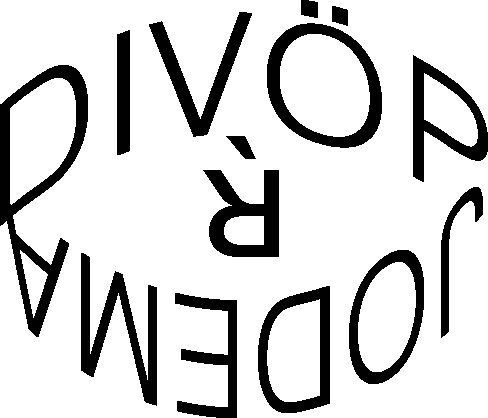 Ninädalised.Bivöds (fovöds ad dabükot balid)	2Fovöds ad dabükot telid	4Dukiel daü votams vpa (Geidian tefü votükams Vpa)	6§ 1.° — Lasum tonabira r. (Lasum tonata: “r”)	6§ 2.° — Cenam de t al d. (Cein ela “t” ad “d”)	10§ 3.° — Finots difik	13et plo fids (pro zibanems) <13>; eot plo klots <14>; ep plo planeps 
(pro plananems) <15>; uk plo fluks <17>; bim plo bims <17>; 
af plo nims <18>; oin plo stoins (pro minanems), ain plo nobastoins 
(pro nobains u noboins) <19>; öp plo tops <20>; er plo militer 
(pro vödeds militafebäda) <21>; ir plo pükadils (pro vödabids) <22>§ 4.° — Votams valemik, vöds nulik e lölams 
(votükams valemik, vöds nulik e lölöfükams)	24A. B <24>. C. D <25>. F <26>. G. H <27>. J <28>. K <28>. 
L <29>. M <30>. N. O <30>. P <31>. R <32>. S <33>. 
T <35>. V <35>. Y <36>. Z <36>.Literat Vpa.	37LÄÜKOTSLasame (ü kongrede) Volapükanas in ‘München’. 
Spanyän pö kongred	38Noganükam	38Votükams gramata e vödastoka	39Dö vödabuk nulik stamädas Volapüka (1891)	49Rigavöds pevotüköl (1895)	52A <52>. B <52>. C <53>. D <53>. E <54>. F <54>. G <55>. H <56>. I <56>. 
J <57>. K <57>. L <58>. M <58>. N <59>. O <59>. P <59>. Q <60>. R <60>. 
S <61>. T <62>. U <62>. V <63>. W <64>. X <65>. Y <65>. Z <65>.Noetils	66Vödabuk lölöfik stamädas Volapüka (setrats)	67‘Preface’	67Zep fa ‘Schleyer’	67‘List of Affixes’	68‘List of New Words’	75A <75>. B <75>. C <75>. D <75>. E <76>. F <76>. G <76>. H <76>. I <76>. 
J <76>. K <76>. L <76>. M <77>. N <77>. O <77>. P <77>. R <77>. S <78>. 
T <78>. V <78>. W <78>.‘Supplements’	78I. ‘Words, that have changed’	78II. ‘List of obsolete words’	79A <79>. B <79>. D <79>. F <79>. G <80>. H <80>. J <80>. K <80>. L <80>. 
M <81>. N <81>. O <81>. P <81>. R <81>. S <81>. T <82>. Ü <82>. V <82>. 
Y <82>. Z <82>.III. ‘List of improved words’	82A <82>. B <83>. C <84>. D <84>. E <85>. F <85>. G <86>. H <86>. I <86>. 
J <86>. K <86>. L <87>. M <87>. N <87>. O <88>. P <88>. Q <89>. R <89>. 
S <89>. T <90>. U <90>. V <91>. W <91>. X <91>. Y <91>. Z <91>.Baläd Volapükanas (za yel: 1896)	92Lovegiv redakama	98Program e levüd	99Poed in e pro Volapük	102FOVÖDS AD DABÜKOT TELID.Lecedob dönupübi geidiana tefü votükams valik Volapüka dü degyel miljöltum-züldegid zesüdiki, bi eklülädos lü ob se bespiks mödik bevüresodik, das jünu anans cedons, äsva ‘Arie de Jong’ tuvemo ävotükom-la jafoti ela ‘Schleyer’, e tefü pats ömik äbadükumom-la Volapüki rigik; kludo nu ma lesags anik mutoy-la geblinön patis ömik Volapüka büikum ä fasilikuma, u mutoy-la primön revidi staböfik nulik Volapüka. Pölaced dö bundan susmafik votükamas fa el ‘de Jong’ binon dulöfik, bi pestabon su jenöfots anik. Balido, datuval sis yel: 1889 < äproibom menodotis sümik fa kadäm cifamü ‘Kerckhoffs’ (e poso ‘Rosenberger’) pädunölis, se kelos seükoy kludodi, das ‘Schleyer’ ätadunom-la jü deadamadel oka menodi alik datuvota okik. Jenöfo, äsä vestig küpälik buka at blöfon, datuval it evotükom stamädis mödik, pato demölo gebädi suvöfikum tonata: “r” (sams: “glamat” — “gramat”, “led” — “red”, “lel” — “fer”, …). Ön tef at vilob mäniotön vödabuki fa el ‘André Cherpillod’ pro sperantans. Bo binos frutik, das fonät et ninädon näi rigavöds nuik i sotülis evönädiköl, ab pö jenets mödik kobü mäniot elas “Volapük 1” e “Volapük 2” atos kanon koedön büocedön ceini küpіdik Volapüka ta vil ela ‘Schleyer’. ‘Schleyer’ ettimo güo äkofudükom slopanis fiedik oka me votükamamobs fefik (logolsös penedi ela ‘L. Cappello’ su pad: 49 buka at!).Telido, Volapükans mödikün äbalädikons ad bleibön gebön jü pub dabükota lulid vödabuka calöfik vödabukis ettimo klatädikis Volapüka (logolsös vödemis su pads: 92, 99!). Äsä el ‘Schmidt’ äpenom in jenotem okik Volapüka, ün 1896 “äfinükoy kofudis in pük, medä ägebädoy dabükoti kilid ela ‘Vödabuk’ fa ‘Schleyer’ ”. Kodü atos nulükams pükasita no kanons paküpön igo pö reid Volapükagaseda cifik redakü ‘Schleyer’. Ye primü tumyel teldegid kod veütik ädabinon, kel äneleton ad bleibön gebön Volapüki ma noms benosevädik, efe Volapüki sonemiko rigiki: Volapükans zilik mödik gredätas löpik (el ‘Kausch’, ‘Pinth’, ‘Zamponi’, …) ya ägebons Volapüki bai votükams lätik fa el ‘Schleyer’, e leno ävilons geikön ad pükasit büikum.Ven äpreparob dabükoti telid vobota fa els ‘Maria-Rosa Tommasi’ e ‘Oskar Kausch’, suvo äküpob, das el ‘Arie de Jong’ äjinom sümön vemikumo ad jelodan Volapüka rigik ta votükams bisarik datuvala, kelis änedemom-la. Samo ‘Schleyer’ äbüdülom ad gebön subsati: “vof” pla “vom” (bi el “om” äbinon pönop gena manik, e sotül tikavikum vöda ad malön vomi ömuton-la labön finoti: “of”, kel übaiädon ko pönop tefik gena vomik), ad votükön suvo tonati tümologik: “t” ad el “d” (samo tefü rigavöds “kanid”, “sekred”, “geomed”, e ret, e ret), ad gebädön poyümoti noe pö defomam vödas nulik, abi ai as mal duta lü siämagrup ömik (ba ön tef at el ‘Schleyer’ äjenöfükom mobis ela ‘Iparraguirre’, kelis kanoy reidön su pads: 38—48). I nenropo ädatikom poyümotis nulik ko sinifs mu dabinotiks (sams: el -eot pro klots, el -er pro vödeds militafebäda), sekü kelos Volapük aidulo päkomplitükumon. Luveratiko el ‘Arie de Jong’, ifinidölo nomis somik ela ‘Schleyer’, äjenöfükom vipis dila gretikün Volapükanefa, kel äjinon neplidön tikamagotis mödik nulik datuvala. Dö pöls u pölaveg ela ‘Schleyer’ pö suk nedöfa tefü sit yufapüka ko pid anna pänunos igo su pads ela “Volapükagased pro Nedänapükans”, samo ün 1954 in yeged dö “Yubid veldeglulyelik Volapüka”: ‘Prof. Aug. Kerckhoffs’ in ‘Paris’, kel ikevobom so nämiko ad födön Volapüki, ämobom ad votükön dönu püki at. ‘Schleyer’ ätadunom vemo ta atos. Ab ‘Kerckhoffs’ e kepaletans omik no ädemoms protestis ela ‘Schleyer’ ed äledunoms desinis oksik. Si! äjenükoms ta vil ela ‘Schleyer’ igo kongredi nulik, efe in ‘Paris’, ed äkiboms kadämi Volapüka plä kadäm Volapüka di ‘Schleyer’, ed äfovoms takediko ad votükön Volapüki. Dub atos baläl so vemo zesüdik pro valemapük bevünetik pibreikon. Slit ivedon jenöfot. Neläbiko in din at ‘Schleyer’ no älaidälom pö Volapük okik ün 1887 pimenodöl, ab äklienom ad fölön vipis flenas anik okik, ed äprimom i ad votükön Volapüki. Votükams at ye no äfasilükumons püki ab äfikulükumons oni. Dub duns valik at nu brul in Volapükamuf äbinon lölöfik e slopans ädeflekons okis de Volapük.Dö din at i vilob saitön vödemadiledi sököl se el “Jenotem valemapüka: Volapük” fa el ‘Schmidt’:Do Vp nu äbenikon in Lamerikän, e do i ädageton benosekis in läns plödo-Yuropiks, ga no äkanon leigükön me ats peri slopanas in Yurop. I votükams ut, kelis nu el ‘Schleyer’ ito idunom tefü vödabuk e gramat Vpiks, in taed ta kadäm bäldik, e kelis änotükom ün dekul yela: 1891, no äjonons okis lölöfiko as gudükumams; güö! dü yels mödik äblinons kofudi ini literat posik Vpa, ed ebo jen at ai pibedredon fa el ‘Schleyer’.Mödikos blöfon, das Volapük perevidöl jenöfo binon sümikum ad pükasit yela: 1888, kas ‘Schleyer’ it ävilom-la. Too stamäds mödik ettimo pemenodöls i pekipedons ma fom lätik bai vil ela ‘Schleyer’. I binos nitedik, das tapladü pölaceds sevädik el ‘Arie de Jong’ pö menod äjinom buükön gebi yümotas bu nüdug rigavödas suvikumo, ka ‘Schleyer’ (sams: butahuk / spör, herod / kofür, goläd / prozed , vödedem / terminologav, nenpalan / lorfan).Alo balät Volapüka tüi yel 1912id efe deadamayel ela ‘Schleyer’ noe pidämükon fa palet ela ‘Kerckhoffs’, abi fa ‘Schleyer’ it, kel aidönu ävotükom patis seimik gramata u vödastoka, nü äfinidom sludi büik oka it, tän nogna ägeblinom pifinidölis. Äposbinükom jafoti okik ön stad kaotik. Zuo vob tefü laut vödabuka calöfik labü nüns konfidovik äsöton pafidunön, bi nen fonät somik öbinos-la nemögik ad propagidön ed ad tidön Volapüki. Ba el ‘Albert Sleumer’ no älabom-la livüpi u zili ad vobod zesüdik somik, ab nendoto äbitölo as cifal telid, älabom gitodi gitöfik ad zepön vobodi Volapükana votik. Fino atos ejenon, e feafomam nenropik fenüköl Volapüka pefinükon laidio.Ön spel ad kredükön dotimanis attimik, das Volapük nuik vo no binon datuvot ela ‘Arie de Jong’, ab bleibon binön yufapükasit ela ‘Schleyer’, pö prepar dabükota telid lebuka at eläyümob leigätodis Volapüka nuik (semikna, if leigätod obik neföro äkomädon pö fonäts sevädik timäda di ‘de Jong’, epladob fo notodot stelüli). Zuo ömna äläükob leigätodis büikum Volapüka, kels äkomädons in dabükot folid u kilid vödabuka calöfik, bi lautans rigäda äjinons glömön patis anik paseta. Semikna ädepenob de vödabuk ela ‘Scherzinger’ tradutodi Volapükik ettimik ko poyümot boso votik (samo sotül: “freskod” näi ut “freskot” ma el “Dukiel”). I komandoböv valanes ad reidön vobotis sököl, kö säkäds tefik vemo brefo pebejäfons:1.	‘Johann Martin Schleyer’ // Volapükagased pro Nedänapükans. 1937. Nüm: 5.2.	Jenotem brefik Volapüka / fa ‘Johann Schmidt’ // Volapükagased pro Nedänapükans. 1939. Nüms: 4, 5.3.	Yubid veldeglulyelik Volapüka // Volapükagased pro Nedänapükans. 1954. Nüm: 2.4.	Jenotem valemapüka: Volapük / fa ‘Johann Schmidt’ // Volapükagased pro Nedänapükans. 1961. Nüms: 4, 5, 6. 1962. Nüms: 1, 2, 3, 4.Jinos lü ob, das mödikünans utanas, kels desirons ad menodön dönu Volapüki, balugiko no sevons-la saidiko jenotemi Volapüka. Pö jenet at nol yufonöv ad neletön dönuami pölas paseta.Vicifal: ‘Daniil Morozov’.‘Ekaterinburg’ (Rusän), 2020, dekul.DUKIEL DAÜ VOTAMS VPA.pekopladöl plo Tälänans, Deutänans, Fransänansfa TOMMASI MARIA-ROSA, jikademan e fa KAUSCH O. profesan Vpa.(Geidian tefü votükams Vpa pekobopladöls pro Litaliyänapükans, Deutänapükans e Fransänapükans 
fa ‘Maria-Rosa Tommasi’: jikadäman < e fa ‘O. Kausch’: hiprofäsoran Vpa.)§ 1.° — Lasum tonabira r. (Lasum tonata: “r”.)§ 2.° — Cenam de t al d. (Cein ela “t” ad “d”.)§ 3.° — Finots difik.§ 4.° — Votams valemik, vöds nulik e lölams.
(Votükams valemik, vöds nulik e lölöfükams.)A. B.C. D.F.G. H.J.K.L.M.N. O.P.R.S.T.V.Y.Z.Literat Vpa.FIN.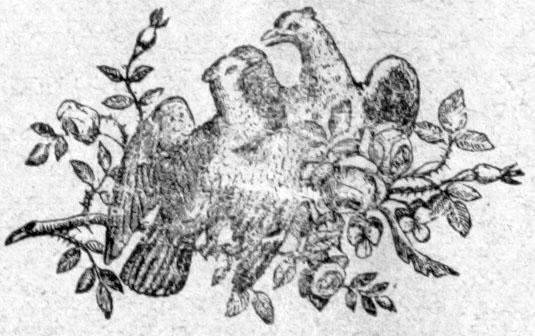 LÄÜKOTS.RIGAVÖDS PEVOTÜKÖL (1895).Schleyer, J. M. Gudumòts stämavödas in vödasbùks gretik e zenodik vpa. / dubü Schleyer J. M., dat. vpa. — Konstanz l. B. : Püb lezenodabüra vpa., 1895.Aal	snekütAbessinien	BesinänAbgabe, Steuer	trib(ab)Ablaut	detonabirablehnen	növilönAbrichter, Dressirer	drätelAchat	gatainAdam’s	Adam’a, ela Adam(a)Adjutant	dayuterAdresse	ladedAdverb, Umstandswort	ladverbir (lvr.)Affe	leafAktiv	dunir (timir)Alkohol	lespitinalsob, alssei, alswenn, wiewenn	äsifAltar	latar(öp)Amphibie	mafibafAmtsdauer	calüp(der) andere	votanAnsfall	glaip(am)An’gewöhnung	lenkustöfamAngst	trep(öf)Anis	nisepAnlage, Talent	täled(äl)Apfel	podukApfelsine	boük(uk)Appetit	pötid(öf)Arie	kanidüfArsenik (As)	senuinArtikel	lartig(ir); (Zeitungs) lartügArzneiwesen	medinivausmerken	senidönAuftrag	komid(od)ausführlich	kuratik(o)Ausgabe (Auflage)	pübotAuskunst (Fortkommen)	kosidAuster	huetBarbar	barbanBarett	bireotBarometer	baromed(öm)Baryt, Schwerspat	baleinBatist	batid(in)-baum	-bim(ep)Bedürsnis	neod(üb)Begriff (Wort)	suemodBekannter	besevanbekannt machen	besevamönBelgien	Belgänbereuen	bönidönbeseitigen	moblinönbestehen (aus etwas)	siudönBesuch	visid(am); -efbetrachten (nachdenken)	medidönBeugfall, Kasus	deklin(a)falirbewähren (sich)	leblufönBewandtnis	veübbewillkommen	vekömönBillard(spiel)	biliarBillet	biliedBinde	tanotBirke	betubimBiskuit	bisketBleiglätte	litargirin…blöcken	blitönBlume	flor(ep); -äfBock	(om-)golafBohne	faseoluk; faseolepBor (B.)	borinBord	boedborgen	prunönBosheit	badnöfBrasilien	Brasil(än)Bratiwurst	lososetbrav	brafik(o)Brett	boidBrigade	brigad(er)Brom (Br.)	brominBrühe (sauce)	sueb; vaid(in)brüsten (sich)	luglorönBrutto (gewicht)	brutBuddhist	budistanBuntspecht	dendomitCapitel	kapied; kapiefCaviar	kaviarütCeder	zedbimChinoidin	ginoidinChlor (Cl.)	klorinChokolade	jokoletChrom (Cr.)	krominCigarre	zigarClarinette	klarin(üm)Commando	komadCommode	komod(öm)Compaß	kompad(öm)Comptoir	kontor(öp)Concurs, Ganf	bankotConfect	konfetCopie	kopiedCorporal	korpalerCrawatte	kraveotCrucifix	kruzifigdas	elos; utos; kelosDauerform	dulirDelphin	delfütDemut	miugder Eine	balander meinige	(el) obikanDiamant	diamainDietrich (Schlüssel)	krojömDistel	karduepDividende	dividabDogma	kredasetDolch	däg(öm); smaglafdörren	siegönDragoner	dragonerDraht	drat(in)Drama	dramat(ev)Drang	dran; (akt.) drän(am)drängen	dränönDressur	drät(am)dringen	dranönDroguerie	drog(if); -öpDurchmesser	diamedDurchschnitt	diamätDurst	soöfDuschbad, Dusche	dujam; dujoteben	-a- (eben danke ich: adanob)Eber	om-(foe)svin(af)Echo, Wiederhall	leogEdelstein	nobainEgge	tiömEhescheidung	matidit(am)Eichbaum	kverbimEidechse	lagafEinbuße, Verlust	per(ab)(der) eine — der andere	balan — votanEinkauf	ninrem(am); -oteinsammeln	ninkonleadöneinsilbig	balsilab(ir)ikEintritt	nütrid(am)einzig	lesoelik(o)Eisen (Fe.)	fer(in)Eisenbahn	ferotEkliptik	klipidElefant	nelfafElfenbein	nelfaftut(ap)Email	mail(in)Engel	lanalen gros	lögreto; grosemoentfremden	sävoöpönEntlassung	dismid(am)entzücken	lefredönEnzian	genzianepEp’heu	hederlep(der) Erbe	geranerbeben, zittern	dremönerblassen, erbleichen	neredönErbschaft	ger; (an Geld): gerabErbse	pisaepErdapfel	solnubepErdharz	sfalinerdrosseln	dros(ap)önerfordern	fliagönerfreuen	dafredönergötzen	yöfönErlaß	dalead(am); -otErle	lanubimErlös	prof(ab)erneue(r)n	nulön; denuamön; denusönerröten	daredönersprießlich	frutöfik(o)erwürgen	dapeidönEsche	fraxibimEspe	niadbimEsslust	pötid(öf)Estafette	stafed(an)Europäer	yulopan(der) Eva	ela EvaEvan’gelium	gospedFabrik	fabröpFahr-	vei(ga)-Falle	träp(öm)Falliment	bankotfalscher Profet	luprofed(an)Falz	plirFarinzucker	fajugetFalloneisen	fömafer(in)Fehl-	pöko-; pökik(o)feil	remik(o)Fenchel	fenkepFestung	fimot(öp)Fichte	pizesbimFigur	figur(ed)Finanzen	fianotsFisch	fütFittich	flitapFlachs	linumepFlechte (Pflanze)	ligenepFleischbrühe	mitasueb(et)Flor, Blüte	flored; —äfFloß	flumömFlügel	flitapFluor (Fl.)	flurinForelle	taütFörster	fotacalanFortkommen	kosidfortschreiten	fästepönFötus	smaflukap, (fötusap)Frankreich	FransänFrau	vof(an)Fläulein	vofül, (vl.)Frechheit	fron(öf)Fregatte	fregat(öm)Fremde	voöpFresko	freskotFreude	fred(äl)Frohn(de)	frunFrucht	flukFrühling, Lenz	florüpFrühstück	göletFuhre	veigotFurcht	dred(am)Fürwort (pronomen)	pronomirFuß (Maß)	fuedFußsohle	futadisapFutter (Nahrung)	nimnulüd(et)Futurum	(p)otimir, (p)odunirFuturum exactum	(p)utimir; (p)udunirFysik (Physik)	füsavGalanterie	galantenGallerie	galiöpGaumen	gom(ap)Gedeihen	plebGefahr	risköfGegenwart	kom(öp); komüp; (p)atimirGehör	lilem; lilodGeißbock	(om-)golafgeistlich	klerik(o)Gelübde	lesiäg(od); lebömed(am)Gemme	gemainGemurmel	muril(en)genau	kuratik(o)General	generalGenie	letäledalGenüge	said(öf)Geometrie	geomedavGeräusch	toungerichtlich	yusidik(o)Gerste	hordep; hordukGesamt’heit	valef; valöfGesellschaft (Cp., Ko.)	kopan’ef (kpf.)getrost	patrodik(o)Gewerbe (an Maschinen)	jer(ut)Gewinn	lefrut(ab)Gewohnheit	kustöfGeziefer	(doma)nimemGezisch	zijenGitter	trelemGlaube	kred(ug); kredälGlorie	glor(öf)Gottesdienst	godedün(am)Gramm	gramGrammatik	gramat(ir)grammatikalisch	gramatlik(o)grammatisch	gramat(ir)ik(o)Granate (Geschoss)	gränin; gränöm; (Stein) gränainGranit	granoinGraupe	grab(in)Gries (Suppenstoff)	glavetGrille	grikaf; grikälGroß (das)	grosemGroß-, groß-	gre(ta)-Größe	gret(öf)gründliche Liebe	glulöfGruppe	grup(ef); grupemGurgel	gurgapGurke	guk(ep); kumisatukGütigkeit	gudugHaar	her(ap)Haber, Hafer	vaenep; vaenukHals	nökapHalsbinde	nökeotHandschuh	nameot; (namiteg)Harmoniflüt	harmoflut(üm)Harmonika	benotonümHarmonium	harmonümHarn, Urin	lurinHartnäckigkeit	düföfHasel	korilavephäufig, oft	mödnaHaupt-	gle(o)-Häuptling	cifäbHauptmann	kapanerHeer	lemiliterheftig	vemik(o)Heil	(moral.) salud; (körp.) san(öf)heilig	saludik(o)(der) Heilige Geist	SalutikälHeiligkeit	saludug(äl)Hel’laut, Vokal	vokirHemd	jeot; (skineot)Herberge	bergöpHerrlichkeit	glor(öf)heute	adeloheutig	adelik(o)Hiatus (poet.)	hiatevHindernis	neleadübhinreichen, genügen	saidönHintere (der)	poap(hin)weglaffen	moleadönHochwürden	ledinidalHolstein	HolsänHolzschneidekunst	xilografävHopfen	humulep; -ukHorizont	horid(öp)Horn	(am Kopfe) hon(ap); (Blasinstrument) honüm; (Berg) honöpHose	bleotHufeisen	safafer(in); -ömHunger	faöfHut (Kopfbedeckung)	heotHyazinth (Stein)	hiazain(das) Ich	obanich würde soeben lieben	alöfobövim Auftrage des —	komidü (k. kf.)im Begriffe sein zu —	(e)sta —; binön —ölimmer nur einer	aibalImperativ	büdirImperfekt	(p)ätimirindem, während (Konjunktion)	du(ä)in der Regel	nomoin Wahrheit	verato, voJaconet	jakoninJahrgang	yelod; yelot; yelefJanuar	balulJedermann	alikanJoachim	Yoagim(an)Jungfrau	virgin(an); virginal; jiyunanJurist	yusidan; yusidalJussiv	lebüdirJustiz	yusidJuwel	yuvainKaiser	limepalKakao	teobroket; teobrokukKamel	kämafKamerad	kam(e)radanKanzlei	kanzöp; -efKapitel, Hauptstück	kapied(em)Karawane	karavefKardinal	kardinalKarl	KarlanKartoffel	solnubep; solnubuk; solnubetKäse	fömetKastanie	kastansukKastanienbaum	kastansabimKatholik	katolan; katolalKauf	rem(am); remod; remotKaviar	kaviar(üt)Kehle	gurgapKellner	bötanKilogramm (kg.)	migram (mr.)Kirchen’gewand, Parament	pareotKissen	kujinKlee	trifolepKleid	kleot(Kleiderendung)	-eotKleinod	ledin; nobain; yuvainKlerus	kler(ef)Knospe	smaflor(ep)Kognak (konyak)	konyag(in)Kohl, Kraut	brasiepKommode	komod(öm)Kompagnie	(Gesellschaft) kopan’ef; (Soldaten) kompanerKomparativ	plulüenirKompaß	kompad(iel)Kompott	kompoetKonfekt	konfetKonjugation	konyugirKonjunktiv	mögir, (-la)Konserve	konservetKonsonant	konsonatirKonsum	konsum(am); konsumotKonzil(ium)	konzilefKopie	kopiedKorb	bäsed(öm)Korporal	korpalerKranich	grulitKrapp	rubitinepKrawatte, Halsbinde	kraveotKresse	lepidiepKreuz	kruzömKreuzer	(Geld) kruzab; (Schiff) kruzinafkreuzigen	kruz(öm)önKrippe	ripömKristall	kristoinKrokodil	krokodafKrone	kron(öm)Krug	drinömKrup	krupipKruzifix	kruzifigKüche	kuf(öp)Kugel	(Geschoß) glöp(ed); (Rundung) glöb(ot)Kümmel	karumepkünftig	o-Kunst	kanäv; -ävKüraß	kürömKuratie	kuradifLähmung	stifam; stifodLampe	litipol(öm)Lärche	laridebimLärm	lutounLasche	lajeot(das) Lassen	lead(am)Lazaret	lazaröpLeidensform, Passiv	sufir(aus)leihen	prünönLein, Flachs	linumepLeinöl	linumleülLeiselaut	konsonatirLeisten	fömedLeopard	leopafLeutnant	liöterLied	kanid(üf)Linde(nbaum)	tilbimLinse	revep; revuk; revaplöblich	loblik(o)Lorbeer	loruneplöten	soltönLotterie, Lotto	loterifLüge	neveradLunte	mäcedLyzeum	lükiöpMagnesium (Mg.)	magnesinMagnet	maged(in)Maiblümchen	konvaläf(il)Mais, Welschkorn	zeamukMajor	mayer(al)Makaroni	makronetMandel	migdalukMantel	mäneotMarkt	malid(öp)Maroquin, Gassian	safäinMarsch (musik.)	maleküfMasche	maedmäßig	maflik(o)Mäßigkeit	mafugMaßliebchen	belperäf(il)Matrize	matrid(ed)Maulbeerbaum	morubimMeer’rettich	koglarmepMelodeon	melodeümMelone	gurmelukMenstruation	muled(ip)(be)merken	senidönMesse (Markt)	malid(em); malidöpMestize	mestid(an)Miene, Geberde	jestöf; miunMilchstraße	galaxüd(öp)Militär	militerMilligramm (mg.)	ligram (lgm.)mit Freuden	fred(s)omitleidig	keliedik(o)Modus	moedirMonarch	monargalMonogramm	monogram(ot)Musikalien	musigems(nach)äffen	leafönnachdenken	medidönNachlaß	delead(ot)nach vorwärts hin!	bivediö!Nadelholzpflanze	koniferepNagel	(von Metall) klüf(in); klüfed; (Finger) kluf(ap)Nagen (das)	tued(am)Natrium (Na.)	natrinNatron	natroninNb. (N.B., NB.)	noetam; noetot; noetilnichtdeutsch	no-deutik(o)nichtmehr	neovo, no fövoniemand	nek, nonikanNikaragua	NikaragänNomade	nomädanNorwegen	NorgänNotar	notar(an)nötig haben, bedürfen, brauchen	neodönNovember	balsebalulNutzen, Vorteil	frut(ab)Oberkellner	löbötanoft(mals)	mödnaöfter	mödnuaoftmaligst	mödnüaÖkonomie	konomifOlbaum	learobimOmlett	meletOmnibus	nibusvab(öm)Optativ, Wunschform	vipirOrange, Pomeranze	zitruranukPacht	ködüd(am); ködüdabPanorama	banoremParade	paraderParadigma	paradigmirPartei	paled(ef)Passivum	sufir; padunir; (patimir)Pavian	dogaleafPepton	peptetPerfekt	(p)etimirper Kopf	a balpermanentes Komite	aisögefPerücke	hereotPest(ilenz)	pestipPfannkuchen	meletPfeffer	piperuk(Tabaks-)Pfeife	smoköm; smokanridPfeil	sagid(öm)Pferd	jevafPflaume	prunukPflicht (moral.)	södPhysik	füsavPikten	piktansPinsel	pensid(em); -ömPlanet	planed(öp)Plastik	plastävPlatin (Pt.)	platainplötzlich	süpidik(o); süpidoPlusquamperfekt	(p)itimirPolitik	bolid(äl)Polizei	poldef; poldöpPomeranze	zitruranukPortugal	BordugänPostauftrag	potakomid(ab)Präfekt	präfedanPrahlerei	luglor(en)Präsens	(p)atimirPriester	saludanPrivatier	privadanPrivilegium	privilegProfessor	profesan; -alProfet	profed(al)Programm	progam(ot)Projekt	proyegPronomen	pronomirProtokoll	protogProvinz	provin(än)Prozeß	bozed(am); -odPünktlichkeit	kuratugPurpur	purpinPyramide	pirmid(öp)Pyrit	piriteinQuartett	folüf(ef)Quartir	löder(öp)Quatemperfasten	foltimacun(üp)Quere	taveliköf; -öpQuintett	lulüf(ef)Quitte	kvidukRache	vindid(am)Rappe	bläjevafRaub	rav(am); ravotRaupe	jeniafRausch	nir(am); nirod; luvinod; lubilod…Rebe	vitivinepRechts’streif	bozed(od)Regenbogen	lömbobReh	zervukafReich	monarkän; (geist.) stükälRein’gewinn	te’lefrut(ab)Reinigkeit	klinugReis (Frucht)	rizasukreiten	monidönRektor	rekan; rekalRelief	relif(ot)Religiosität	relugReliquie	relikäd(ap)Renntier	zervutaraf; renafRepositorium	reposid(öp)Reue	bönid(äl)Revüe	revier(am)Rhodium (Rh.)	rodinrichtig	verätik(o); gitik(o); pötik(o)riechen	(aktiv.) smeilön; (intrans.) smelönRimesse	rimedRitt	monid(am)(Teater-)Rolle	tearol(ed)Rosafarbe	rosäfared(in)Rose	rosäfRosine (Weinbeere)	rosinukRoß	jevafRost	feraxüd(in)rot	redik(o)rotes Meer	Redamel(öp)Rubidium (Rb.)	rubidinRußland	RusänRuthenium (Ru.)	ruteninSaffian	safäinSage, Märchen	saeg(ev); märevSäge	slitömsammeln	konleadönSankt-	Salu-; saludik; saludalSan Salvador	SalusalvänSanskrit	sankid(apük)Sardine	sardütSatan	lediabansättigen	satönSchablone	jablod; jablotSchar, Trupp	trup(ef); truperScharlach	(Krankh.) redafif(ip), redip; (Tuch) redaklöf(in)Schauspiel	dramat(ev)Schere	jiömSchiedsgericht	ditacödef; -öfSchiefer	sled(oin)Schilf(rohr)	rundofragepSchimmel (Pferd)	viejevafSchlagfluß	flapipSchlammvulkan	salsöpSchlange	serpentaf; (snekaf)Schlauheit	luvisedöfSchleier	veleotSchloß (Palast)	gredom(öp)Schmarozertier	baräsidafSchmied	feran…Schneider	telädanSchnepfe	snepit; limikolitSchokolade	jokoletSchöps	öm-visaraf; öm-jipafSchörl	jerlainSchublade	layed(öm)Schulter	jot(ap)Schwadron (milit.)	jvaderSchwalbe	svalit; fisiritSchwefel (S.)	svefeinSchwefelblüte	floredeinSchwein	svinaf; susdomafSchweiß	sued(in); suedälSchwelle	svoed(öp)Schwimmkunst	svimävSchwitzbad	suedaban(am); suedabanotsehr oft	lemödnaSeide	sadinSenf	sinpep; sinpetSenior	bäleduman; senioralSie	òns; óns; oàl(s)siehe(da)!	ekö!siehe doch (einmal)!	ekö ga!Silber	silbainSmirgel	smif(in)Soda	sodinsodaß	sos(ä)Soldat	soldaterSoll(en), Pflicht	söd(äl)sollen	södönSolo	soelüfSonne	Sol(öp)Sonntag	balüdelSorte	sotinsovielimmer	aisomödo; aiviomödoSpargel	sparagofepSpaß	fasodSperber	sturnitSperling	spärit; frindomitSpiel	pled(am)Sprosse	gelmed; gelmep; gelman; gelmapSt. (Sankt)	saludal; Salu-Stab (milit.)	stäfer; stäfefStachelbere	grosulukStandhaftigkeit	stan(äl)ug(Eisen-)Stange	ferbiömStar	(Krankh.) starnip; (Vogel) starnitStatistik	statid(av)Steifheit	stüt(öf)Stein	stoin; (Edel-) stain; (Krankh.) stoinipSteuer (Geld)	trib(ab)Strauß	(Blumen —) florem; (Vogel) stutikamit(Weg-)Stunde	holöpSturz	(aktiv.) stiur(am); (intr.) stur(öf); le’fal(am)Stute	jijevafSubjekt	subyedan; subyedirSucht (Krankh.)	sükipSurrogat	surogin; güvin; güvetSymbol	sümbodSynagoge	sinagöpSyntax	sintag(ir)Tabak	tabak; nikotepTaffet	tafed(in)Talent	täled(äl); (Geld) täledabTändelei	vanodenTanzbär	danüdeber(af)Tapferkeit	bravöf; bravug; lanimälTarantel	tarafTarif	tarif(em)Taube	kolumbit; jisudikanTee	tietTelegraphie	telegraf(if)Teleskop	teleskop(öm)Temperament	temperälTeufel	diabanTier	nim(af); (Vogel) nimit; (Fisch) nimütTorte	toetTräne, Zähre	dren(in)Trank	drin(et)Tratte	tratTraum	drim(äl)Treber	trebuktreffen	drefön; tuvöntreten	tridöntrinken	drinönTritt	trid(od)Trompete	toped(üm); topedapTron	tron(öm)Trost	trod(äl)Trüffel	tuberzibep; -etTrupp, Schar	trup(ef); truperTunwort, Zeitwort, Verbum	verbirTusch	(Farbe) tujköl; (Musik) tujüfÜberfluß	bundemübergehen, auslassen	seleadönüberlassen	lov(e)leadönÜber’raschung	süpid(am); süpidodÜber’rest, Reliquie	relikäd(ap); -edübervorteilen	lufrutönÜberzug	kovinUhu	stibubitumkleiden	vo(ta)kleotön; zükleotönUmlaut	vökirUmstandswort	ladverbirunachtsam	nesenidik(o)unbekannt	nebesevik(o)unerwartet	süpidik(o); süpidoUnfug	bösed(am)Un’geziefer	lunimaf; lunimemUn’glaube	nekred(öf)Unheil	nesalud(öf)Uniform	leikleotunmöglich machen	nemöigöninmöglich sein	nemögönun’nütz, nutzlos	nefrutik(o)Unrat	miötinUnterhalt	kosid(ab)Unterhaus (Kammer)	disadomefUnterkleid	disakleotUnüberlegt’heit	nesüenöfUnverschämt’heit	nejemöfUnwahrheit, Falsch’heit	neveratUnwissenheit	nenolöfur-, Ur-	ru-Uran (U.)	ruaninUrin, Harn	lurinUrlaub	dismüd(am); dismüdöfVanille	vanilepVeilchen	violäfVeits’tanz	ludanüdipver-	fe-, (fö-); xo-Verband	(Binde) fetanot; fetanam; (Bund) fetanog; bandag(ef)Verbesserung	gudumam; gudumod; gudumotVerblüfft’heit	buvöfVerbrechen	klimidun(am); klimodVerbum, Zeitwort	verbir; (dunir; timir)verderben	(aktiv.) rübön; deülön; (intr.) deulönVerdienst	melid(ab)verehren (Heilige)	grestimönvergangen, verflossen…	e-; i-; (u-)vergegenwärtigen	komönvergehen	vanönvergessen	fögedönVergißmein’nicht	miosotäfVergnügen	blesir(od)(ver)gönnen	gönönvergrößern	gretönVerhalten	kondid(am)Verheißung	siag(am); siagodVerherrlichung	gloram; glorod(ver)hindern	neleadön; viatönverhungern	fefaöfönVerlangen	fliag(am); fliagod; levip(am)Verlust	per(am); perod; perabVermutungsform	niludir: -öxvernachlässigen	luleadönverneinen	nesisagön; nonön; nesiamönVer’rat	trät(am); trätodver’rosten	fe(r)xüdönVer’rucht’heit	klimöfVer’rückt’heit	fopöfversagen	nesiamönversetzen, treffen	drefönversilbern	silbainönVersprechen, Zusage	siag(am); siagodVersuchung	tentad(am)verwirken (verlieren)	perönVerzehrung	konsumam; konsumodVerzeihung	pardamVetter	kösanViadukt	viadug(öp)Vieh	viaf; domanim(af)Viehwaide	basdur(öp)Vielheit, Menge	möd(em); leug(em)(das) Violett	violed(in)Viper	vip(erasp)afVirtuos	virtuan; virtualVisite	visid(am); visidefVitriolöl	vitinleül(in)Vokal	vokirVollmond	Lemun(öp)vor	(Hindernis) neleadü; (örtl.) bifüvoraus-, vorher-	(örtl.) bisö-; (zeitl.) bisü-Vorbereitung	prepad(am); prepadod; prepadotVorgang	zitodVorgänger	bigolan; bigolalvorhanden sein	sibinön; (bestehen) siudön; (dabei sein) läsönVorhang	bifoedvorher-	bisö-; bisü-Vorschuß	bisüabVorsichtsmaßregel	kaumesül(am)Vorteil, Nutzen	frut(ab)Vorwort	(Präp.) präpodir; (Vor’rede) bivöds; bunoted(s)Vulkan	(Berg) filabel(öp); (Stern) Vulkanöp; (Götze) VulkanWachholder	yuniperep; -ukWachsamkeit	galugWachtel	koturnitWaffel	vafletWaffeleisen	vafletefer; vafletömwährend	(Konj.) du(ä); (Präp.) düWahrheit	veratWährung	ver(ab); metalvöladWaide	basdur(öp)Waise	lorfan; jilorfanWaldteufel	mandilafWalfisch	valüt; balemistafWalfischfahrer	balemisnaf(öm); balemisnafanWalroß	trigerosmaf(er)warten	varönWaschfrau	vatüvof(an)Wasserhose	vatablid(in)Wasserhuhn	fulikitwecken	gälönwegfahren, abfahren	moveigönweglassen	moleadönWeib	jiman; vof(an); ji-Weibchen	jil; jimanil; vofil(an)Weide (Baum)	salibimweinen	drenönWeinstein	vinoinWeinstock	vitinepweiße Farbe	vied(in); viedöfWeißfisch	viedütWeißtanne, Fichte	bisalbimWeizen	trivuluk; trivulepwelsch, wälsch	voöpefik(o); tälik(o)Welschkorn, Mais	zeamuk; zeamepWermut	ratesintep; ratesintinWespe	vespafWiederhall, Echo	leog(üf)wie groß?	lio-gretik(o)?; vio-gretik(o)wie schön!	ki-jönik(o)!Wiesel	fetovulgaf; (visaf)Winter	nifüpWirtschaft	lotöp; gob(am)wissenschaftlich	nolügik(o)Witz	fasodwolan! wolauf! jenun!	suö!Wolf	kanlupafWolfram (W.)	volfinWürde	dinid(öf); digugwürgen	peidönWurm	vum(af); vumapWurst	sosetXereswein	xere(sa)vinXylograph	xilografel; xilografanXylographie	xilografävYard	yarmafZacke	tuid(ed)Zähre, Träne	dren(in)Zeder	zedbimZehrung	konsum(am); konsumet; konsumotZeitwort	verbir; (timir; dunir)Zelle	ziöp; (leibl.) ziöpap; (Bienen-) biöpZentner	kuivätZentral-	lezenoda-, lezenodik(o)zer-	di(r)-zerknirscht	lebönidik(o)zerren	dirönZiege	jigol(ad)afZiegenbock	(om-)kaprafZigarre	zigarZilinder	züot(öm); (Hut) heotZirkel	zirgöm; (Kreis) zirgömot, (zilek); Gesellschaft) zilak(ef)zirkeln	zirgönZirkulation	zirgät; (Blutes) zirgap; (Lesezirkel) zülagat(ef)Zirkus	zirkusöpZitrone	zitrumukZitronenbaum	zitrumbimZivilisation	zivätzivilisiren	zivätönZobel	mustezibaf; zobafZoll	(Abgabe) tolab; (Maß) toledZuave	zuaferZucker	jugetZucker-	juget(a)-Zucker’rohr	sagarofep(Eisenbahn-)Zug	ziug(ot); (Zug Tierre) bofaf; palaf; (Prozeffion) prozed(am); -ef; 
(Schrift-) penönamod; (Schach-) pledimuf(am)…zugunsten des —	gönü; frutü (k. kf.)zuhilfe!	yufö!Zukunst (grammat.)	(p)otimirZulassung	lülead(am); leadamzum Besten des —	benöfü (k. kf.)zum Nutzen des —	esü; frutü (k. kf.)zumuten	fleagönZusage, Wersprechen	siag(am); siagod(der) Zweite	(el) telidanZwiebel	liuzep; liuzetNoetils.VÖDABUK LÖLÖFIK STAMÄDAS VOLAPÜKA (SETRATS).Scherzinger, J. A. A complete English dictionary of the roots of the world-language Volapük, invent. by Mgr. Schleyer Johann Martin / comp. and transl. by J. Arnold Scherzinger, Senator and Academian of the International Academy of Vp. — Konstanz : The Central Volapük Bureau, 1897.Preface.The world-language, Volapük, having been thoroughly revised and completed during the past few years, the compilation of a new vp. dictionary in the English language has become an urgent necessity. But as time and means do not, at present, allow us to publish a large English vocabulary containing all the volapük words (70’000 formed up to date), we would, at least, furnish to the English speaking people all the material, of which the world-language is built up. We, therefore, constructed this little work, containing all the root-words and radicals, formed in vp., up to the present time (excepting a number of technical terms, not needed by the public at large). To increase its utility, a large number of derivative nouns with their English equivalents has been given in the first part. The prefixes and suffixes are sufficiently explained in this book, so that by their proper use in forming the derivatives any volapükist in enabled, to increase tenfold the number of words, given in this work.To facilitate isolation and recognition of the roots and affixes, italics have been employed. Syllables or letters within parenthesis may, in ordinary use, be omitted, being either a matter of euphony, e. g. äs(o), dem(ü); or merely explanatory, e. g. Nelij(än), böd(it); or limiting and determining with great precision the meaning of the words, as lad(ap), làd signifying ‚heart‘ in general; but ladàp meaning the „heart“ (the fleshy organ) in the body. A dash (—) after a letter, syllable, or word denotes a prefix; whilst a suffix is preceded by a dash. Suffixes given after nouns take the place of the suffix of the vp. word preceding them, thus butler : bötan ; —al, reads: bötan ; bötal. Words or syllables, differing in meaning, are separated by the semicolon (;), synonyms by commas. Three dots (…) after a word signify „and so forth“ (etc.). — The accents, used on some vowels, have only reference to the pronounciation of the words, indicating whether such vowels have the long (ˋ), or short (ˊ) sound in vp. — Apostrophes (') are occasionally used in vp. to separate an affix from the root of a word, to prevent ambiguity or misunderstanding, or to separate consonants each, of which must be pronounced distinctly, e. g. ng an nk = n g and n k.In conclusion the author desires here, to tender his heart-felt acknowledgments to Mgr. Schleyer J. M., the Inventor of Volapük, who, in his great kindness, personally examined and improved the manuscript, supervised these sheets, as they passed through the press, and thus stamped this work with his seal of authority.St. Joseph, Missouri, U. S. A., 1896, May 19.Schérzinger, Joh. Arnold.***List of Affixes.a-	now, present, thisä-	[prefix for imperfect tense, active] -ed; was…-ingai-	[with nouns] permanent, standing, lasting, continuingai-	[with verbs, adject…] always, ever, continually, uninterruptedly [aorist, durativ, present tense], to use, will, to be wontä-	[with nouns] last, yester-…ä-	[pronouns with modified vowel] even, just, veryäi-	[aorist, durativ imperfect tense]ba-	down-, -down, low(er) —ba(l)-	one; singlebalvoto-	one another, each (the) otherbana-	banik: bath-, bathing —be-	be-, — around, — all over [used, to form transitive verbs]bei-	— pastbeno-	wellbevo-	between, betwixtbevü-	between, betwixt, inter-bi-	ante-, fore-, — beforebise-	at the head (of), in front, in advance, on beforebisö-	pre-, fore-, advance-bisü-	pre-, fore-, advance-bla-	vice-blä(ga)-	black —ble-	leaf-, — leafbledu-	-foilble(fa)-	short-boa(da)-	wood(en) —bö(da)-	bird(’s) —bu-	before [in rank], pre-, fore-, advance-bü-	before [in time], ante-, pre-, fore-, advance-copa-	chopping-da-	to get by —, obtain, find out, gain… by [prefix denoting, that the end of an action has been reached]dä-	— forth, — outde-	ab-, de-, — away, — off, — from [prefix denoting disjunction, separation or departure]de-	deci-dei(la)-	dead —, de-dese-	— out, — out of, — out fromdi-, dir-	dis-, — asunder, — apart, — (in)to piecesdi(r)	dis-, — asunder, — (in)to pieces [denoting separation of parts, dispersion]dis(a)-, diso-	sub-, under-do-	dark —don(i)-	down-, — downdu-	— through, thorough(ly) [expressing transition or motion]dü-	hard-e-	[present perfect tense, active] have —e-	[with nouns] before lastei-	[durative (aorist), perfect tense] always have —ex-	ex-fä-	— on, away, farther, further, forward, continue to —fe-	spoil by, consume, spend, waste, pass in —fei(na)-	fine —fi-, fü-	-fast, -firmlyflu-	river-flü-	[prefix for liquid measures] fluid —fo-	before, in anticipationfoe-	wild —fö-	spoiled by —föa-	front-, fore-föi-	ante-fü-	— fast, — firmlyge-	retro-, re-, — back, — in return, — again, 
— behind, mutual —, reciprocal —gei-	high —gi-	— alrightgia(na)-	giant —, gigantic —gifa-	casting —gle-	arch(i)-, chief —, main —, head —, principal —, prime —, leading —gleo-	arch(i)-, chief —, main —, head —, principal —, prime —, leading —glu-	ground —, foundation —, fundamental —glü(ga)-	church —, ecclesiastical —goka-	cock —golü(da)-	gold-gre-, greto-	grand-, great —greto-, gre-	grand-, great —i-	[pluperfect active] — had —i-	former —, bygone —iti-; ito-; ite-	self-ja- (öm-)	(castrates) castrated —jeva(fa)-	horse-ji-	[prefix for feminine words] -ess, she-, female —, maid-jö(na)-	fine —ke-	co-, com-, con-, fellow —, joint —, — with, — together withki-? ki- —?	what (a) — ?kil(a)-	tri-kli-	field-, military —klila-; klilo-	clear-, light —ko(bo)-	together, jointlykol-	reciprocal —, mutual —, — in return, — backkos-	towards, to meetkose(ka)-	consecrated —, holy —kö(la)-	colo(u)r —kü-	cubic —la-	half-, demi-, semi-la(fa)-, laf(i)-, 
lafo-	half-, demi-, semi-, step-lai-	— alwayslä-	— at, — to, — on, — withle-	(strengthening prefix) very —, much —, high-, right-, grand-, chief-, arch(i)-, gentle —, prime-, quite —, sharp—, — out…lei-	equal —, equi —lekti-	electro-le — ün	the very —(e)stli, li-, -li?	[particle of interrogation] do —?li-	milli-lo-	[prefix for measures of length]lone-	long —love-	over-, trans-, super-lovü-	out —, super-lö-	arch(i)-, chief-löni-	self-lö(pa)-; löpi-; löpo-	upper-, super-, over-, head —, — abovelu-	[depreciative prefix, denoting something worse in quality, rank, use…] ill-, -flat; -ishlü-	[denotes motion, direction or addition to another thing] — to, — toward, ad-lu(o)-	— less, — smallerlü-	[with names of relation] —-in-lawlüe-	raw —ma-	[dry measures]mai-	— open, — up, up —mi-	mis-, dis-, — wrongmi(l)-	kilo-mo-	— away, — off, — outmö(da)-	much —, many —, multi-, poly-mö—ub	riches of —, a great quantity or number of —nal-	— after [in succession or place]ne-	[negative prefix] un-, in-, im-, dis-, non-, ill-, -lessneba-, nebo-	branch-, by-, side-, secondary —, accessary —nei-	net-, neat —ni-	— nearnil(a)-	near —nin-	in-, im-, en-, — in(to)no-	[negative prefix] non-, un-, in-nob(a)-	noble —nö(da)-	sub-, under-, inferior —Nu(l)-; nula-; nulo-	New-, new-nü-	in-, im-, en-, — in(to) [used instead of nin- before 2 conson.]o-	[before nouns] future —, next —o-	[before verbs denotes future tense, active] shall, will —oi-	[sign of the future aorist, durative] shall or will alwaysom-	[masculine prefix] he-ö-	[modified o, in pronouns] even, just, veryöm-, (ja-)	[castrates]p-	[sign of the passive voice]pa-	[present tense passive] — am (is, are) -edpai-	[pres. pass. durat.] am (is, are) always -edpal-	duble —pa-…-la	[subj. pres. pass.]pa-…öv	[condit. pres. pass.]pata-	extra-pä-	[imperfect, pass.] — was -ed, were -edpä-…-la	[subj. imperf. pass.] were -edpe-	[pres. perf. pass.] — have been -edpenö-	writing-pi-	[past perfect or pluperfect pass.] had been -edpo-	post-, after-po-	[sign of fut. pass.] shall or will be -edpoe-	pseudo-poi-	[fut. pass. aorist, durative] shall or will always be -edpoi-; pö(i)-	hind-, back-pos(o)-	after-, post-pö-…öl	[sign of gerund and gerundive]pu-	[sign of fut. perf. pass.] shall or will have been -edru-	primitive, prime(val), original, firstsä-	dis-, un-se-	ex-, out-, — outsea-	-asunder, separate bysi(l)-	[constellations]sma-, smal-	small —, little —, young —, calf-, petit —, miniature —, dwarf —smau-	less —, smaller —so-	so, alsospe-	specific —sta-	to be about to —sti(ma)-	of hono(u)rsu(s)i-	— upsulü-; Sulü-	south —, South(ern) —sü-	— out, — forthta-	counter-, contra-täva-	traveling —te(l)-, tela-, teli-, telo-	two —, bi-tikä-	of [the] mindtoi-	self-, auto-tu-	over-, huper-, — too muchtu(m)-	hecto-, hekto-u-	[sign of future perfect, active] — shall or will have —ü-	[modified u] very (i), just, evenva(da)-	square —val(a)-	all-vatü-	wash(ing)-vä-	all-, every-, universal —, general —ve-	long —vesü-, Vesü-	west(ern) —, West —vie-	white —vina-; vini-	wine —vio-	how —viö(ta)-	bleaching —vota-	re-, again —, — anewvü-	betweenxe-	ex-xo-	up, — up, — outye-	annual —yel(a)-	annual —zä(r)-	caustic —ze-	centi-zeno-	center —, central —, middle —zi-	circum —, — about, — (a)roundzü-	— about, — all (a)round-a	[suffix for possessive case, singular] -’s, of, of a, of the-a	[adverbs denoting direction whence: -oa] from-ab	[money] -age-ad	[proper names of female persons]-adigik	-worthy, -able, -ible-af	[animals]-ain	[precious stones]-al	[distinguished, eminent or prominent persons] -ant, -ate, -ator, -ent, -er, -ist, -or, -man-am	[verbal nouns, a suffix denoting action or doing] 
-ing, -ation, -ance, -ancy, -ence, -ency, -age, -ion, 
-ure, -tude-an	[persons in a certain state or condition] -man, 
-an, -ant, -ar, -ard, -ary, -ate, -ator, -eer, -ent, 
-er, -ese, -ier, -ist, -ite, -or-ap	[parts of the body]-ar	[denoting addition in math.]-argän	[countries, empires…]-as	[possessive plural] -s’, —’, —’s, of, of a, of the-at	[with numerals] -pieces-at	[things, indefinitely] -ation-av	[branches of science] -ic(s), -ology-ä	[conjunctions]-äb	-ling-äf	[flowers] -flower-äl	[suffix for something spiritual, for conditions or qualities of the mind] -ance, -ancy, -ence, -ency, 
-ion, -ness, -mindedness, — of (the) mind, sense of —-äm	[denotes an office] -acy, -cy, -ate, -ship-än	[countries, states…] -land-ät	[abstract nouns] -ation, -ate, -ity, -ty-äv	[arts] -ship-bik	[adjective suffix] being of the nature of-bim(ep)	-tree-boad(in)	-wood-del(üp)	-day-dil	-th [fractional part]-dilnik	— nominal-e	[dative or indirect obj. case] to the, for the-ed	[suffix for things]-ef	[persons, collectivelu] -hood, -s, board of, corps of-eg	-ings [as shavings…]-ein	[a combination of sulphur]-el	[denotes a person doing something, particularly the maker of the thing expressed by the stem of the word, or the performer of the action expressed by the verb] -maker, -manufacturer, -doer, -ant, -ar, 
-ary, -ator, -ent, -er, -ist, -man, -or…-em	[things collectively, utensils, implements, cluster, group] -age, -ery-en	[practice, occupation, business] -ery, -ing, -ism-eot	[clothing]-ep	[plants and their parts]-er	[military terms]-es	[suffix for dative plural] to the —s-et	[meats, foods]-ev	[poetic terms]-fik	-form, -shaped, -like-fulik	-ful-i; -is	[accusative, sing. and plur.]-i	[adverbs, denoting direction whither]-id	-th, -eth [ordinals]-iel	-or, -er [suffix, denoting a thing, performing the action, expressed by the verb]-if	-y-igik	-worthy, -able, -ible-ik	[adjective suffix] -able, -ac(al), -al, -an(t), -ar(y), 
-ate, -en(t), -ese, -fold, -ful, -ible, -id, -il(e), -in(e), 
-ish, -ite, -ive, -ly, -ory, -ose, -ous, -y, of (the) — …-iko	[adverbs] -ly, -y (-ably, -antly, -arly, -ately…), 
in a — manner-ikum	[comparative] -er, more —-ikün	[superlative] -est, most —-il	[diminutive suffix] small —, little —, -ling, -let, -kin, -y, -ie…-im	-ism-in	[suffix for elements, materials, stuffs…] -in(e)…-ion	-illion-ip	[suffix for diseases]-ir	[grammatical terms]-it	[suffix for birds] -bird-iv	[concern and state of —]-ived	-ward-l	ending of numbers-la	(subjunctive) may —, might —-leül(in)	— oil, oil of —-li?	[particle of interrogation]-lik	-able, -ible, -ish, -al, -ate-liko	-ably, ibly, -ly, -y-na	-time(s)-näb	-ling-nik	-ous, -y, -ish, containing —, of — kinds or sorts-noik	-less-noöf	-lessness-o	[adverbial ending] with, -wise, at —, by —, 
by the —-oa	[adv., denoting direction from] from —-oad	-wood-oal	[verbal suffix] 2 pers. sing., polite form, -est, you — (thou)-ob	[verbal suffix., 1 pers. sing.] I —-od	[abstract nouns, denoting the mental result of an action] -ance, -ancy, -ence, -ency, -ation, -sion, 
-tion, -ure…-of	[verbal suffix 3 pers., sing., fem., meaning she, unless a fem. noun takes its place]-of	[suffix of femin. nouns without ji-]-oi	[adv., denoting direction to]-oik	according to —-oin	[suffix for stones] -stone-ok	[reflexive termination] self —, -self-ol	[verbal siffix. 2 pers., sing., common form] you —, thou — -(e)st-om	[verbal suffix, denoting 3 pers. sing., non-feminine] he; it-on	[verbal suffix, 3. pers. sing.] one, they, we, people —-op	[continents]-os	[ending of neuter nouns] the —-os	[impersonal verbs, 3. pers. sing.] it-ot	[concrete things made or done] -ation, -ure…-ö!	[suffix for interjections, exclamations…]-öd!	[imperative mode] shall, tho be to, ought to, let-öf	[denotes a state, quality or condition] -ance, -ancy, 
-(a)cy, -ence, -ency, -ness, -ity, -ty, -ion, -tude, -ure…-ög	-bone-ök	need [engl. followed by infinitive]-öl	[suffix for participles] -ing, -ant, -ent-öm	[tools, implements, utensils, instruments, furniture, vessels…] -er, -or-ön	[suffix for infinitives] to —, -ate, -en, -ize…-öp	[localities, places…] -ary, -ery, -ory-ös!	[sign of optative mode, expressing a wish or request] may —!, would —!-öv	[conditional mode] would —, should —-öx!	[Berlin optative mode, implying a slight command of a duty to be performed, or a consequence of circumstances] might —, should —, could —, ought to — (g. ‚dürfte‘)-öz!	[jussive mode or unconditional imperative] 
must —, shall —, have to —-s	[plural sign] -s, -es-s	[tens] -ty-sik	containing —-t	[ending of demonstrative pronouns]-tim	[seasons] -time-ub	[suffix, denoting urisdiction or condition of persons] -dom, -ism-ud	[affixed to cardinals] -th class-ug	[denotes a virtue or good quality] -(a)cy, -ance, 
-ancy, -ence, -ency, -hood, -(i)ty; -ness, -tude-uin	[denotes a poisonous substance] — poison-uk	[fruits] — fruit-ul	[months]-um	[added to nouns] greater, higher —; [to adject.] more —, -(e)r [comparative]-up	[denotes unuseful or harmful and particularly poisonous plants]-ut	[mechanical terms, machines]-ü	[prepositional suffix]-üd	[denotes points of compass]-üf	[suffix for musical notation, compositions, and tones or sounds]-üg	[denotes the state of a person] -hood, -ship, -age-ük	[seeds] -seed-ül	[diminutive ending]-üm	[musical instruments and their parts]-ün	greatest, highest; most —, -(e)st [superlative]-üno	[superlative of adv.] most -ly, in the most — or -est manner-üp	[denotes time] — time, -hood-üt	[fishes] — fish-ved(i)	-ward-vik	fond of —, disposed or willing to —List of new words.Together with the obsolete words, which have been entirely changed since 1888.Absinthe	basintin	(biedin)advantage	frut	(pöfüd)alder	lanubim(ep)	(load)almond	migdaluk	(lamatuk)alpaca	pakeaf	(läpak)anise	nisep	(nief)Argonaut	ragonotan	(Agonaut)ash	fraxibim(ep)	(yead)asparagus	sapäragep	(sparbaboon	babuinaf	(dogalep)badger	daxaf	(daf)barley	hordep	(zeb)bat	giroptaf	(flitamug)battery	bater(em)	(känöm)benefice	benfid(ab)	(benodat)benefit, profit	frut	(pöfüd)birch	betubim(ep)	(biad)bird of prey	rapazit	(lapinlit)blackberry	rubusep	(brobäl)bleating	blit(en)	(jipen)borrowing	prunam; bioram	(valedam; lusumam)bridle	brid(em)	(mudajainil)buckwheat	fagop(eskul)ep	(luvuit)buffalo	bubalbaf	(lexol)buttercup, crowfoot	ranunup	(milegäf)cabbage	brasiep	(fidaplan)caraway	karumep	(komep)caterpillar	jeniaf	(lupab)caviar	kaviar(üt)	(kaef)chestnut	kastansuk	(kätuk)circulation (of blood)	zirgap	(zilagat)circus	zirkusöp	(ziug)clover	trifolep	(yöb)cognac	konyag(in)	(yägin)colophony, rosin	kolofonin	(violiväk)compasses	zirgöm	(zilag)conduct, deportment	kondid	(kodöt)confirmation	konfim(am)	(fimed)conifer	koniferep	(näd)coot	fulikit	(vatajigok)corn, maize	zeamep	(klen)correction	gudumam	(menod[am])council (eccles.)	konzilef	(bijopem(courage	kurajöf	(lanim)court (king’s)	yead(ef)	(kut)cucumber	guk(ep)	(küg)currant	ribep; ribuk	(levinabäl)custom, habit	kustöf	(kösöm)daisy	belperäf	(ganäf, maräf)danger(ousness)	risköf	(pölig)decline, to refuse	nevilön	(denesiön)demand, requirement	fliag(am)	(deman)democracy	demokrat(if)	(popasölüg)devil, demon	diaban	(devel)dough	doin	(meilevat)dove, pigeon	kolumbit	(pejin)(down)fall, tumble	stur(öf)	(tömet)ebb	geflud	(bän)echo	leog(üf)	(lek)eel	nagilüt	(snekafit)effontery	fron(öf)	(bolöt)(eye)lash	lajap	(logahel)face	loap	(logod)face	fazap	(logim)failure	bankot(am)	(falim)fall, downfall	stur(öf); stiur	(tömet; lefal)figure	figur(ed)	(füg)flax	linumep	(fläg)flood	flud	(nebän)foreign country	voöp	(fogin)forget-me-not	miosotäf	(nefögetäf)forgiveness	pardam	(fögiv[am])foxglove	digitup	(finedup)France	Fransän	(Flent)frequency	suv	(fenvisit)fresco	freskod	(fred)fustet	viseboad	(yeliboad)gadfly	tabanbovaf	(spiovaet)gelatin(e)	gelätin	(lebigziep)gentian	genzianep	(ziep)gesture	jestam	(logim)gooseberry	grosuluk	(stigabäl)granite	granoin	(düfaston)grape-vine	lufep	(lieb)gross	grosem	(löglet)habit, custom	kustöf	(kösöm)harbo(u)r	bergö	(labot)harmonic flute	harmoflut(üm)	(benotonaflut)hazard, risk	risköf	(pölig)hazel	korivalep	(mog)hiatus	hiatev	(vobuvokal)holy	saludik	(sanik)Holy Ghost	Salutikäl	(Santikäl)hop	humulep	(hop)horn(ed) owl	stibubit	lelülhorse-radish	koglarmep	(leräf)house-sparrow	frindomit	(spär)hunger	faöf	(pötüt)improvement	gudumam	(menod[am])Indian corn	zeamep	(klen)iron	fer(in)	(lel)iron bar	(fer)biöm	(biem)ivory	nelfaftut(ap)	(nelfanög)ivy	hederlep	(peup)joy	fred(äl)	(gäl)kitchen	kuf(öp)	(kuk)lampern, river-lamprey	petrofluvüt	(zülog)lapwing	vanelit	(kibit)larch(-tree)	laridebim(ep)	(päin)lending	boiram; prünam	(lugivam)lentil	revep	(lenitib)leopard	leopaf	(leaf)lily-of-the-valley	konvaläf	(mayuläf)linden(-tree)	tilbim(ep)	(liad)linseed-oil	linumleül(in)	(liabaleül)logwood	hämakambim(ep)	(kampoad)loss	per(am)	(bölüd)madder	rubitin(ep)	(klap)maize	zeamep	(klen)major (music)	fredio	(gälio)marmot	marmotaf	(mam)melon	gurmeluk	(meot)mien	fazap	(logim)minium	miniumin	(mien)morse	trigerosmaf	(valud)mud-volcano	salsöp	(släma[fila]bel)mulberry	moruk; morubim(ep)	(mub; mubabim)multiplication	nasam; naod	(mödükam)murmur	muril(en)	(mür)mushroom	garikamep	(luspog)mustard	sinpep; sinpet	(sinab; mutin)neck	näk(ap)	(nökeb)nest	niem	(smabed)Newfoundland	Nufundän	(Nutuvän)noise	toun	(böset)oak	kverbim(ep)	(gölog)oat	vaenuk	(zab)often	suvo	(ofen)olive-tree	learobim(ep)	(leülabim)omnibus	busvab(öm)	(mofib)onion	liuzep; liuzet	(beb)orange	zitruranuk; boük(uk)	(boan; boän)orphan	lorfan	(nepal)ostrich	stutikamit	(lostit)otter (com.)	lutravulgaf	(fitod)palate	gom(ap)	(guk)pardon	pardam	(fögiv[am])pasturage, pasture	basdur(öp)	(bälät)pea	pisaep; pisaük	(peil)pepper	piperep; piperuk	(pep)peril, danger	risköf	(pölig)pick(lock)	krojöm	(lukik)pigeon	kolumbit	(pejin)pigeon-hawk	falkolumbit	(pejifaon)pine	pinusbim(ep)	(pein)pipe	smoked(pip); rüdüm; faif(üm)	(feif)pleasure	blesir(od)	(gälod)plum	prunuk	(plöm)pomace	trebuk	(lubäl)potato	solnubuk	(pötet)preface	bunoted(s)	(bipük)presence	kom(öp)	(plisen)prey, ravin	ravot	(lapin)priest	saludan	(sanälel)primitive, prime(val), original, first —	ru-	(ül[o]-)proceeds, product	prod(ab)	(befüd)profit, gain	(le)prof(ab)	([le]pöfüd)progress	fästep(od)	(mostep)promise	siag(am)	(bömet)pronoun	pronomir	(pönop)reed	rundofragep	(jög)reindeer	zervutaraf	(ren)requirement, demand	fliag(am)	(deman)review	revier	(manöv)rice	rizasuk	(leüd)risk, hazard	risköf	(pölig)rod	rudep	(luplan)roe(-deer)	zervukaf	(smastäg)rose	rosäf	(lol)rose-color	rosäfared(in)	(loled)saint	saludal	(sanikel)s(c)horl	jerlain	(tumalin)Scotland	Skotän	(Jotlän)slow-worm blindworm	nagifraf	(zäkaf)sparrow-hawk	sturnit	(sper)strawberry	frag(ar)uk	(talabäl)sugar-cane	sagarofep	(jue[ga]rid)tannin, tannic acid	galotanin	(taenazüd)thirst	soöf	(nelüm)truffle	tuberep	(lespog)tumble	stur(öf); stiur	(tömet)value (of coins)	ver(ab)	(völäd)velvet	velvin	(velin)vine	lufep	(lieb)vulture	vulturit	(lugil)whale	zetazeaf	(valüt)wheat	trivulep; —uk	(vuit)willow	salibim(ep)	(vilod)wolf	kanlupaf	(ludog)Supplements.I.Words, that have changed, or been restricted in their meaning.(The words within parentheses denote the obsolete meaning.)biedin	bitters (absinthe)bilod	intoxication [with beer] (bile, gall)blit	bleat(ing) (breeches)dekan	decorator (dean)diamät	average (diameter)du	as, while (during)dü	during (as, while)fogin	fog (foreign country)fred	joy, gladness (fresco)füt	fish (foot)galan	watchman (galantry)gäl	waking [trans.] (joy, gladness)gle-	principal, main, chief —; (grand, great — [gre-])glöb	sphere, rotundity (bullet)glöp	bullet, ball (sphere, rotundity)guk	cucumber (palate)kanit	song [of birds], (song [generally])kapan	decapitator (captain)känöm	cannon (battery)konod	narration (office, counting-room)kred	faith, belief (cress)leaf	ape, monkey (leopard)likäd	remains (relic)limep	limb [of tree], (emperor)litin	luminous matter (lithium)mafod	measure (moderation)mail	enamel (mesh)makar	(dry) quart (macaroni)medin	means (medicine)milit(er)	militia (army)nedun(am)	inaction (omission)poöp	back [place in rear], (bottom, buttocks)ren	wrench (reindeer)sät	saturation (sufficiency)talin	earth, earthy matter (thallium)valäd(am)	expectation [hoping], (waiting [for])väted	poise, weight (scales)velin	vellum (velvet)yead	(king’s) court (ash)yelüp	year (annual volume of a publication)NB. Vöds bäledik (vönik) kanoms, pagebön in poed, ud in cog (cogo).II.List of obsolete words,which have, for various important reasons, been replaced by entirely new words. 
(The English equivalents of these will be found in the second part of this book).Obsolete word:	New word:	English word:agonaut	ragonotan	Argonautbälät	basdur(öp)	pasturebän	geflud	ebbbeb	liuzep; liuzet	onionbefüd	prod(ab)	product, proceedsbenodat	benfid(ab)	beneficebenotonaflut	harmoflut(üm)biad	betubim(ep)	birchbiedin	basintin	absinthebiem	(fer)biöm	barbijopem	konzilef	council (eccles.)bipük	bunoted(s)boan	zitruranuk	orangeboän	boük(uk)	sweet orangebolöt	fron(öf)	effronterybölüd	per(am)	lossbömet	siag(am)	promiseböset	toun	noisebrobäl	rubusuk	blackberry, brambledaf	daxaf	badgerdeman	fliag(am)	demand, requirementdenesiön	nevilön	to refusedevel	diaban	devil, demon, satan, deuce, bogydogalep	babuinaf	baboondüfaston	granoin	granitefalim	bankot(am)	bankruptcyfenvisit	suv	ofteness, frequencyfidaplan	brasiep	cabbage, colewortfimed	konfimam	confirmationfinedup	digitup	foxglovefitod	lutravulgaf	com. Eur. otter, river-otterfläg	linumep	flaxFlent	Fransän	Franceflitamug	giroptaf	batfogin	voöp	foreign counryfögiv(am)	pardam	pardon, forgivenessfred	freskod	frescofüg	figur(ed)	figuregäl	fred(äl)	gladness, joygälio	frediogälod	blesir(od)	pleasure, delightganäf	belperäf	daisygölog	kverbim(ep)	oakguk	gom(ap)	palatehop	humulep	hopjipen	blit(en)	bleatingjög	rundofragep	com. reedJotlän	Skotän	Scotlandjue(ga)rid	sagarofep	(sugar-)canekaef	kaviar(üt)	caviar(e)kampoad	hämakambim(ep)	logwoodkänöm	bater(em)	batterykätuk	kastansuk	chestnutkibit	vanelit	lapwingklap	rubitinep	madderklen	zeamep	Indian cornkodöt	kondid	conduct, deportmentkomep	karumep	carawaykösöm	kustöf	custom, habit(ude), wontküg	guk(ep)	cucumberkuk	kuf(öp)	kitchenkut	yead(ef)	court (of a sovereign)labot	bergöp	harbo(u)rlamatuk	migdaluk	amygdalalanim	kurajöf	couragelapin	ravot	prey, ravenlapinlit	rapazit	bird of preyläpak	pakoaf	alpaca, pacoleaf	leopaf	pard, leopardlebigovaet	gelätin	gelatin(e)lefal	stur(öf)	(sudden) fall, tumblelek	leog(üf)	echolel	fer(in)	ironlelül	stibubit; bubovirgit	great horned owllenitib	revep	lentilleräf	koglarmep	horse-radishlespog	tuberep	truffleleüd	rizasuk	riceleülabim	learobim(ep)	com. olive-treelevinabäl	ribuk	currantlexol	bubalbaf	common buffalolia(ba)leül	linumleül(in)	linseed-oilliad	tilbim(ep)	linden(-tree)lieb	lufep	grapeload	lanubim(ep)	alderlogahel	lajap	(eye-)lashlogim	fazap; jestam	facelogod	loap	facelol	rosäf	roseloled	rosäfared(in)	rosy, rose-colouredlostit	stutikamit	African ostrichlöglet	grosem	grosslubäl	trebuk	ludog	kanlupaf	(com.) wolflugil	vulturit	vulturelugivam	boiram; prünam	lendinglukik	krojöm	pick(lock)lupab	jeniaf	caterpillarluplan	rudep	rod, caneluspog	garikamep	champignon, com. mushroom, agariclusumam	bioram	lendingluvuit	fagop(eskul)ep	buckwheatmam	marmotaf	marmotmanöv	revier	reviewmaräf	belperäf	daisymayuläf	konvaläf	lily-of-the-valleymeilevat	doin	doughmenod(am)	gudumam	correction, amendmentmeot	gurmeluk	musk-melonmien	miniumin	miniummilegäf	ranunup	buttercup, crow-foot, crow-flower, ranunculusmödükam	nasam; naod	multiplicationmofib	busvab(öm)	omnibusmog	korilavep	Eur. hazel(mostep)	(fästep[od])	advance, progressmub	moruk	mulberrymubabim	morubim(ep)	mulberry-treemudajainil	brid(em)	bridlemutin	sinpet	mustardmür	muril(en)	murmurnäd	koniferep	conifernebän	flud	floodnefögetäf	miosotäf	forget-me-notnelfanög	nelfaftut(ap)	ivorynelüm	soöf	thirstnepal	lorfan	orphannief	nisep	anise, sweet cuminnökeb	näk(ap)	neckNutuvän	Nufundän	Newfoundlandofen	suvo; mödna	oftenpäin	laridebim(ep)	com. Europ. larch(tree)peil	pisaep; pisaük	peapein	pinusbim(ep)	pinepejifaon	falkolumbit	pigeon-hawkpejin	kolumbit	dove, pigeonpep	piperep; piperin	pepperpeup	hederlep	ivypip	smoked	pipeplisen	kom(öp)	presenceplöm	prunuk	plum, prunepöfüd	frut	benefit, avail, profit, advantagepölig	risköf	risk, peril, danger(ousness), hazardpönop	pronomir	pronounpopasölüg	demokrat(if)	democracypötet	solnubuk	potatopötüt	faöf	hungerren	zervutaraf	reindeersanälel	saludan	saintsanik	saludik	saintsanikel	saludal	saintSantikäl	Salutikäl	Holy Ghost, Holy Spiritsinab	sinpep	mustardsläma(fila)bel	salsöp	mud volcanosmabed	niem	nestsmastäg	zervukaf	roe(-deer)snekafit	nagilüt	com. eelspar	sapäragep	asparagusspär	frindomit	com. or English sparrow, house-sparrowsper	sturnit	Eur. sparrow-hawkspiflitaf	tabanbovaf	horse-fly, breeze-flystigabäl	grosuluk	gooseberrytaenazüd	galotanin	tannin, tannic or digallic acidtalabäl	frag(ar)uk	strawberrytömet	stur(öf); stiur	(sudden) fall, tumbletumalin	jerlain	s(c)horlül(o)-	ru-	primeval, original, firstvaledam	prunam	borrowingvalud	trigerosmaf	walrus, morse, sea-cow, sea-horse, sea-oxvalüt	zetazeaf	whalevatajigok	fulikit	cootvelin	velvin	velvetvilod	salibim(ep)	willowvioliväk	kolofonin	rosin, colophonyvobuvokal	hiatev	hiatusvöläd	ver(ab)	valuevuit	trivulep; trivuluk	wheatyägin	konyag(in)	cognacyead	fraxibim(ep)	ashyeliboad	viseboad	fustet, young fusticyöb	trifolep	trefoil, cloverzab	vaenuk	oatzäkaf	nagifraf	blind-worm, slow-wormzeb	hordep	barleyziep	genzianep	gentianzilag	zirgöm	compass(es), dividerszilagat	zirgap	circulation of the bloodziug	zirkusöp	circuszülog	petrofluvüt	lampernIII.List of improved (pegudumöls) words,together with the obsolete words, which underwent various changes since the publication of the fourth edition of Schleyer’s large Dictionary. (The obsolete words are placed within parentheses).abundance	bundem	(bundan)Abyssinia	Besinän	(Büsän)accent	kazed(ir)	(kazet)accuracy	kurat(öf)	(kuläd)acquintance	besevam	(pesevam)adjutant	dayuter	(yutal)admission	lülead(am)	(lület)Adriatic sea	Adriamel(öp), mel(öp) adriatik	(Adiamel)advance, progress	fästep(am)	(mostep)adverb	ladverbir	(ladvelib)affirmation	sisagam	(siam)agate	gatain	(gatin)air, aria	kanidüf	(kanüm)alphabet	lafabir	(lafab)altar	latar(öp)	(latab)amber	lektain	(lektoin)amphibium	mafibaf	(fibaf)angel	lanal	(lanel)Anhalt	Nahaltän	(Nahat[än])ape	leaf	(lep)apoplexy	flapip	(fläp)apostle	postal	(postel)appeal	belät(am)	(belat)appetite	pötid(öf)	(pötit)apricot	brikod(uk)	(blikod)Argentine	Ragentinän	(Ragentin)army	lemilit(er)	(milit)arrow	sagid(ed)	(sagit)arsenic	senuin	(senin)article	lartig(ir)	(laltig)article	lartüg	(laltüg)as, while	du	(dü)asp(en)	niadbim(ep)	(niad)attention	senid(öf)	(senit[öf])average	diamät	(diamet)ball, bullet	glöp(ed)	(glöb)barbarian	barban	(balban)Barbary	Barbarän	(Bärberän)barite, barytes	balein	(balin)barometer	baromed(öm)	(balomet)barytone	barid(üf)	(barit)Bashkeer	bajkiran	(bajkir)basket	based; basked(öm)	(bäset)bass	baf(üf)	(bäf)bassoon	fagüm	(fagöm)batiste	batid(in)	(batit)battalion	bataler	(batan)beech	buegbim(ep)	(bueg)Belgium	Belgän	(Beljän)belief, faith	kred(äl), (klöd)below, beneath	nödü	(öned[ü])bibliography	bibliogaf(if)	(biblogaf)bile	biled(in)	(bilod)billet	bilied	(biliet)billiards	biliar	(biliad)biretta	bireot	(biret)biscuit	bisket	(biskit)blossom	flored	(floled)boron	borin	(boin)bottom, buttocks	poap	(poöp)bouillon	sueb	(suep)branch	laem(ep)	(bimalam)braveness	braf(ug)	(bafug)braveness	braföf	(blavöf)Brazil	Brasil(än)	(Basilbreakfast	gölet	(göled)breeches	bleot	(blit)brigade	brigader	(brigan)Britannia metal	brimetal(in)	(blimetal)bromine	bromin	(bomin)buck, he-goat	golaf	(golad)Buddhist	budistan	(budael)bullet	glöp(ed)	(glöb)bustle	bösed	(böset)butler	bötan	(bötel)buying, purchase	rem(am)	(lem)cadet	kadeter	(kadet)camel	kämaf	(kämal)camphor	kamforin	(kamfin)cane	spatöm	(spatin)capo(u)ch, cowl	kaptan(er)	(kapan)caramel	karamet	(karam)caravan	karavef	(karavan)cardinal	kardinal	(kadinal)case (gram.)	deklinafalir	(deklinafal)case (covering)	kovin	(kovad)catholic	katolan; katolal	(katolel)cedar	zedbim(ep)	(zead)cell	ziöp	(ziöb)cell	biöp	(biöb)chancery	kanzöp	(kanzen)chapter	kapied; kapid(ef)	(kapit)cheese	fömet	(fömad)chlorine	klorin	(klolin)chloroform	klorinformin	(klolinafom)chocolate	jokolet	(jokolad)chorea	ludanüdip	(ludanüd)chromium	kromin	(klomin)cigar	zigar	(zigad)citron	ziuk	(zied)civilisation	zivät	(zivet)clarinet	klarinüm	(klaned)clothing	kleot; -eot	(klot)coach	kocöm	(köca[na]vab)coat(ing)	kovin	(kovad)collection	konlead(am)	(konlet)comfort, consolation	trod(äl)	(tlod)command	komad	(kömad)commission	komid(ot)	(komit)commode	komod(öm)	(kömod)compass	kompad(iel)	(kopad)compote	kompoet	(kopod)comradeship	kamrad(ef)	(kamad)confect(ion)	konfet	(konfed)consent	siag(am)	(sisag[am])consolation, solace	trod(äl)	(tlod)consonant	konsonat(ir)	(kosonat)consumption	konsum(am)	(kösum[am])convexity	kövexed(öf)	(kövexet)copy	kopied	(koip)corporal	korpaler	(korpan)correctness	verät(öf)	(velät)cousin	kösan	(kösel)covering	kovin	(kovad)cowl	kapuzeot	(kapuzin)crane	grulit	(glulit)cravat	kraveot	(klavat)credit	kredid	(klödät)cress	krep	(kred)Croatia	Kroatän	(Koasän)crocodile	krokod(af)	(klokod)cross	kruzöm	(kluzif)croup	krupip	(klupip)crown	kron(ab)	(klon[ab])crucifix	kruzifig	(kluzüf)cruiser	kruzinaf	(kluzinaf)crystal	kristain	(kristäd)cuirass	küröm	(küräd)curacy	kuradif	(kurat)cushion	kujin	(kujab)custom, toll	tolab	(tolad)czar	zaral	(zar)deacon	diakan	(diakel)dean	degan	(dekan)Drcember	balsetelul	(batul)delicacy	liget	(liged)dent, prong	tuid(ed)	(tuit)diameter	diamed	(diamät)diamond	diamain	(diamin)dignity	dinid(öf)	(dinit)dirt, filth, mire	miotin	(miot)dismission, discharge	dismid(am)	(dismit[am])dividend	dividab	(divided)division (milit.)	diviser	(divisan)document	dokumed	(doküm)dophin	delfüt; delfinaf	(delfin)douche	dujam; dujot	(dujet)draft	trat	(tlat)dragon	drag(af)	(dlak)dragoon	dragoner	(dragan)drama	dramat(ev)	(damat)drawer	layed	(layet)dread	dred	(dled)dread	drestim	(dlestim)dream	drim(äl)	(dlim)drink	drin(od)	(dlin)dromedary	kämeaf	(kämel)dropsy	drop(ip)	(dlop)drug	drogin	(dlogin)durative	dulir	(dulafom)during	dü	(du)duty	tolab	(tolad)duty	söd(äl)	(söt)each one, every one	alikan	(alim)ecliptic	klipid	(klipit)economy	konomif	(konöm)elephant	nelfaf	(nelfan)emperor	limepal	(limep)enamel	mail(in)	(maül)estafet(te)	stafed	(stafet)ether	lätein	(lätin)exactness, exactitude	kurat(öf)	(kuläd)faction	paled(ef)	(palet)factory	fabröp	(fablüd)fair	(le)malid(em)	(malüt)faith, believe	kred(äl)	(klöd)falsehood	neverad	(nevelad)falsehood	neverat	(nevelat)fancy goods	galantacan(s)	(galanacan)fare	veisuäm	(vegasuäm)farmer	meyan (meyel)farmen	farman	(farmel)fear	dred	(dled)feed, fodder	nimnulüd(et)	(lunulüd)fennel	fenkep	(fenül)finance	fian(iv)	(finan[iv])fish	füt	(fit)flap	lajeot	(lajin)float	flumöm	(flumin)flourish	tujüf	(tujüm)flower	flor(ep)	(flol)fluorin(e)	flurin	(fluin)fodder, provender	nimnulüd(et)	(lunulüd)fold	plir	(plief)foot	fued	(füt)fore-, pre-	bisö-; bisü- (bise-)forester	fotacalan	(fotel)fortress	fimot(öp)	(fimod)frigate	fregat(öm)	(tligat)fun, wit	fasod	(fased)furlough	dismüd(öf)	(dismüt)future (tense)	(p)otimir	(potüp)future perfect	(p)utimir	(putüp)galaxy	galaxüd(öp)	(galaxüt)gall	biled(in)	(bilod)gallantry	galanten	(galan)gallery	galiöp	(galan)garment	kleot	(klot)garnet	gränain	(glänoin)general	general	(genal)genius	letäled(äl)	(letälen)geometry	geometav	(geomet)Georgia	Georgän	(Geogän)gerund	mutir	(mutabid)gerundive	pöir	(pötüp)gladness	fred(äl)	(gäl)glory	glor(öf)	(glol)glove	nameot	(namateg)gnawing	tued(am)	(tuet)goat	golaf	(golad)gospel	gosped	(gospel)grammar	gramat(ir)	(glamat)gram(me)	gram	(glam)gravel	gravin	(glav)gravy	vaid(in)	(vait)greatness	gret(äl)	(glet)grenade	gränin	(glänin)grits, groats	glavet	(gläv)gross-weight	brut	(blut)group	grup(ef)	(glup)guaranty	garantif	(garan)Guatemala	Gvatemän	(Gvatemal)gullet, throat	gurgap	(gug)hair	her(ap)	(hel)half-breet	mestid(an)	(mestit)harmonica	benotonüm	(benotonöm)harmonium	harmonüm	(hamonüm)harrow	tiöm	(tiöb)heritage	ger(ab)	(gelüt)hero	jamepal	(jamep)hiss(ing)	zijod	(zijot)hit	dref(od)	(dlef)Holstein	Holsän	(Holstän)Honduras	Hondurän	(Hondulän)horizon	horid(öp)	(horit)horn	honüm	(hön)horse	jevaf	(jeval)hospitality	lot(öf)	(lotöf)however much	aiviomödo	(ailimödo)humility	miug	(mieg)hyachinth	hiazain	(hüazoin)ignorance	nenolöf	(nenolug)imperative	büdir	(büdabid)imperfect (tense)	(p)ätimir	(pätüp)inch	toled	(toläd)inferior to	nodü	(öned[ü])Istria	Stirän	(Sitän)jaconet	jakonin	(jäkin)judicatory, justice	yusid(am)	(yusit)juniper	yuniperep	(yunep)Kaffraria	Kaferän	(Kafän)kreu(t)zer	kruzab	(kluzab)krone	kronab	(klonab)lamp	litipol(öm)	(litapol)largeness	gret(öf)	(glet)laurel(-tree)	lorunep	(lor)lawsuit	bozed(am)	(pözet)lazaret(to)	lazaröp	(lazet)leasing	ködüd(am)	(ködüt)leave (of absence)	dismüd(öf)	(dismüt)letting	lead(am)	(let)lichen	ligenep	(licep)lie	neverad(od)	(nevelad)litharge	litain	(litag)lithium	lidin	(litin)litigation	bozed(am)	(pözet[am])livehood, living	kosid	(kosit)lizard	lagaf	(lagat)logarithm	logaritmud	(logarit)looseness	solud(öf)	(solut)lyceum	lükiöp	(lükion)macaroni	makronet	(makar)magistracy	magid(ef)	(magit[ef])magnesium	magned	(maget)magnitude	gret(öf)	(glet)maid(en)	virgan; virgal	(vilgin)major	mayer	(mayor)mantle	mäneot	(mäned)manufactory	fabröp	(fablüd)market	marid(öp)	(malid)mastic-tree	mastig(bim)ep	(mastig)match	mäced	(mäcad)matrix	matrid(ed)	(matrit)mazurka	masurüm	(masulüm)medicine	medizin	(medin)meditation	medidam	(medit)melodeon	melodeüm	(melodeot)menstruation	muled(ip)	(mulet)mesh	maed	(mail)Milky Way	galaxüd(öp)	(galaxüt)minutes	protog(ot)	(plotog)mire	miotin	(miot)miss, young lady	vofül	(vomül)moderation	matug	(mafod)monarchy	monargän	(monäk)monkey	leaf	(lep)monogram	monogram(ot)	(monogram)morocco	safäin	(säfin)mud	miotin	(miot)myth	saeg	(lusag)nail	klüt(in)	(kluf)nail (human)	kluf(ap)	(klüf)narwhal	navüt	(naval)natrium	natrin	(natin)natron	natronin	(natüm)need	neod	(ned)neglect(ion)	nodun(am)	(nedun[am])neglect(ion)	luleadöf	(lulet)New South Wales	Nusuvelsän	(Nusuelsän)Nicaragua	Nikaragän	(Nigizän)no further, no longer, no more	no fövo; neovo	(no fovo)norium	norin	(noin)Norway	Norgän	(Novegän)notary	notar(an)	(notal)November	balsebalul	(babul)oar	güb(öm)	(gub)occasion	pöd	(pöt)October	balsul	(toul, otul)office	kontor(öp)	(konod)officer	fizer(an); fizeral	(fizir)oil of vitriol	vitinleül(in)	(vitileül)omelet	melet	(meled)omission, neglect	nodun(am)	(nedun[am])onward!	bivediö!	(bivedö!)opportunity	pöd	(pöt)optative mode	vipir	(vipabid)oyster	huet	(huit)pace, step	trid(od)	(tlid)pagoda	bägod(öp)	(bägodöp)panorama	banorem	(banoam)parade	parader	(päräd)parament	pareot	(palot)partnership (special)	komandid	(komandit)party, faction	paled(ef)	(palet)peeled grain	grab(in)	(glab)pencil (painter’s)	pensid(em)	(pensit)Pennsylvania	Pensilvän	(Pensülvän)peptone	peptet	(peptin)perfect (tense)	(p)etimir	(petüp)petition, request	begopenäd	(begapenäd)pheasant	fasianit	(fasit)physics, natural philosophy	füsav	(füsüd)pianino	pianüm	(pianin)Piedmont	Piomontän	(Piemotän)pillow, cushion	kujin	(kujab)pistole	püstod(ab)	(püstab)planet	planed(öp)	(planet)plastic art	plasid(äv)	(plasüd)plenty, abundance	bundem	(bundan)pluperfect	(p)itimir	(pitüp)police	poldef	(polen)politics	bolid(av)	(bolit)Portugal	Portugän	(Bodugän)precaution	kaumesül	(kaumasül)preceptor	präzepan	(präzepel)precision, accuracy	kurat(ug)	(kuläd)predecessor	bigolan; bigolal	(bigolel)prefect	präfed(an)	(präfet)preparation	prepad(am)	(plepadam)preposition	präpod(ir)	(pläpod)present (tense)	(p)atimirpreserve	konservet	(konsef)presupposed (that)	büsä(s)	(bisä)privateness	privad(öf)	(plivad)privilege	privileg	(plivileg)proceedings	protog(ot)	(plotog)procession	prozed(ef)	(plozed)professor	profesan; profesal	(plofed)program(me)	progam(od)	(plogam)progress	fästep(od)	(mostep)project	proyeg(od)	(ployeg)prong	tuid(ed)	(tuit)prophet	profed(al)	(plöfed)prosperity	pleb	(plöb)protocol	protog(ot)	(plotog)provided (that)	büsä(s)	(bisä)province	provin(än)	(plovin)publication, notification	besevam	(pesevam)pulling	diren	(dien)purchase	rem	(lem)purple	purpin	(püpun)pyramid	pirmid(öp)	(pir)quartet(te)	folüf(ef)	(folüm)quicksilver	lusilbin	(lusilef)quince	kvid(uk)	(kvit)quintal	kuivät	(kuin)quintet(te)	lulüf(ef)	(lulüm)railroad, railway	ferot(öp)	(lelod)rainbow	lömbob	(lömöb)raisin	rosinuk	(rosin)record, protocol	protog(ot)	(plotog)rector	rekan; rekal	(rekel)red	red(ik)	(led[ik])refusal	növil(am)	(nevil[am])regiment	regimer	(regan)relic	relikäd(ap)	(likäd)relief	relif(ot)	(relief)remission	delead(am); dalead(am)	(delet; dalet)remittance	rimed	(rimet)repentance, penitence	bönid(äl)	(pönit)repository	reposid(öp)	(reposit)revenge, vengeance	vindid(am)	(vindit)rhodium	rodin	(lodin)ride	monid(am)	(monit)roe	smüt	(smafit)rotundity, roudness	glöb(od)	(glöp[am])rubidium	rubidin	(bidin)Russia	Rusän	(Lusän)ruthenium	rutenin	(tenin)San Domingo	Sandomingän	(Sandomingo)sanscrit	sankid(apük)	(sankit)sardine	sardüt	(sädüt)satan	lediaban	(devel)sauce	vaid(in)	(vait)sausage	soset	(sosit)scissors	jiöm	(jim)secretary	sekred(an)	(sekretan)shears	lejiöm	(jim)shirt	jeot	(jit)silk	sadin	(satin)sill	svoed(öp)	(svoad)silver	silbain	(silef; silin)size	gret; gröt	(glet)slate	sled(oin)	(slet)sodium, natrium	natrin	(natin)solace, consolation	trod(äl)	(tlod)soldering	soltam	(soldam)soldier	soldater	(solat)solo	soelüf	(balüm)song	kanid(od)	(kanit)so that	sos(ä)	(so das)spawn (of fishes)	smüt	(smafit)spring	floratim, florüp	(flolatim)sprout	gelmep	(gelmin)squadron	jvader	(jvadan)starling	starnit	(star)statistic(s)	statid(od)	(statit)stewed fruit, compote	kompoet	(kopod)stone	stoin	(ston)subject	subyed(an)	(subyet)subordination, inferiority	nöd(öf)	(öned)substitute, succedaneum	surogin	(suogin)suddenness	süpid(öf)	(süpit)sufficency	said(öf)	(sät)sugar	juget	(jueg)sugar	fajuget	(fajueg)sulphur	svefein	(svefin)sun	Sol(öp)	(sol)surprise (suddenness)	süpid(am)	(süpit)sweat	sued(in)	(suet)swimming	svim(äv)	(svim[akan])sword	denöm	(den)symbol	sümbod	(sümbot)synagogue	sinägöp	(sinagöp, sünägöp)syntax	sintag(ir)	(sütag)taffeta	tafed(in)	(tafet)tailoring	teläd(en)	(telad)talent	täled(äl)	(tälen)tariff	tarif(em)	(taif)tart	toet	(toed)tavern, inn	lotöp	(linkip)tax	trib(ab)	(tlip)tea	tiet	(tied)tear	dren(in)	(dlen)telegram	telegram(ot)	(telegam)telegraphy	telegraf(if)	(telegaf)telescope	teleskop(öm)	(telesop)temperament	temperäl	(tempäl)temptation	tentad(am)	(tenüd)Teneriffe	Tenrifän	(Tenifän)tense	timir	(timafom)thallium	talmin	(talin)the one	balan	(balim)the other (one)	votan	(votim)threshold, sill	svoed(öp)	(svoad)throat	gurgap	(gug)throne	tron(öm)	(tlon)ticket	bilied	(biliet)toll	tolab	(tolad)tooth, prong	tuid(ed)	(tuit)totality	valöf	(valug)tourmalin(e)	turmain	(tumalin)train (railway-)	ziug	(lezug)training	drät(am)	(dlötam)trap	träp(öm)	(tläp)tread	trid(od)	(tlid)treason, treachery	trät(am)	(tlät)trellis	trel(em)	(tlel)tremble	drem(am)	(dlem)trepidation	trep(am)	(tlep)trifling, toying	vanoden	(vanot)troop	trup(ef)	(tlup)trout	taüt	(taut)trumpet	toped(üm)	(topet)trust, credit	kredid	(klödät)truth	verat	(velat)tug, pull	diren	(dien)tungsten	volfin	(vofin)Ukrane	Kruän	(Ukrän)Umbria	Mubrän	(Umbän)under, inferior (to)	nödü; nö(da)-	(oned[ü]; öne-)uniform	leikleot	(leiklot)uranium	ruanin	(luin)urgency	dran(am); drän(am)	(dlan; dlän)Uri	Ruän	(Uriän)urine	lurin	(luvat)Uruguay	Ruguän	(Nurugän)valo(u)r, bravery	bravöf	(blavöf)vanilla	vanilep	(vanül)veil	veleot	(veal)veneration	grestim(am)	(glestim[am])vengeance	vindid(am)	(vindit)veracity	verat(ug)	(velat[öf])verb	verbir	(velib)vestment	kleot	(klot)vestment	pareot	(palot)viaduct	viadug(öp)	(viaduk)vice, viciousness	klim(öf)	(klimug)vigilance	galug	(galöf)violet	violäf	(viol)violet	violed(in)	(violet)(violon)cello	leviolüm	(leviolin)viper	vibäf	(fipaf)virgin	virgan; virgal	(vilgin)virtuoso	virtual	(vituel)visit(ation)	visid(am)	(visit[am])vocal music	kanid	(kanit)vowel	vokir	(vokal)vowel	vökir	(vökäd)waffle	vaflet	(vaef)waiting (for), awaiting	var(am)	(valäd[am])waking (up) [trans.]	gäl(am)Wales	Velsän	(Uelsän)walrus, morse	trigerosmaf	(valud)waltz	valsüf; valsod	(valsüm)want, need	neod	(ned)while	du(ä)	(dü)white	vied(öf); viedin	(viet)whitefish	viedüt	(viefit)wig	hereot	(helot)wing	flitap	(flitäd)winter	nifüp	(nifatim)wire	drat(in)	(dlat)wit(ticism)	fasod	(fased)wolfranium	volfin	(vofin)woman	vof	(vom)wood-engraving	xilogäv	(xülogaf[en])wormwood	ratesintep	(biedup)xylography	xilogävyou (polite form)	oal	(ons)zouave	zuafer	(zuafan)BALÄD VOLAPÜKANAS (ZA YEL: 1896).LOVEGIV REDAKAMA.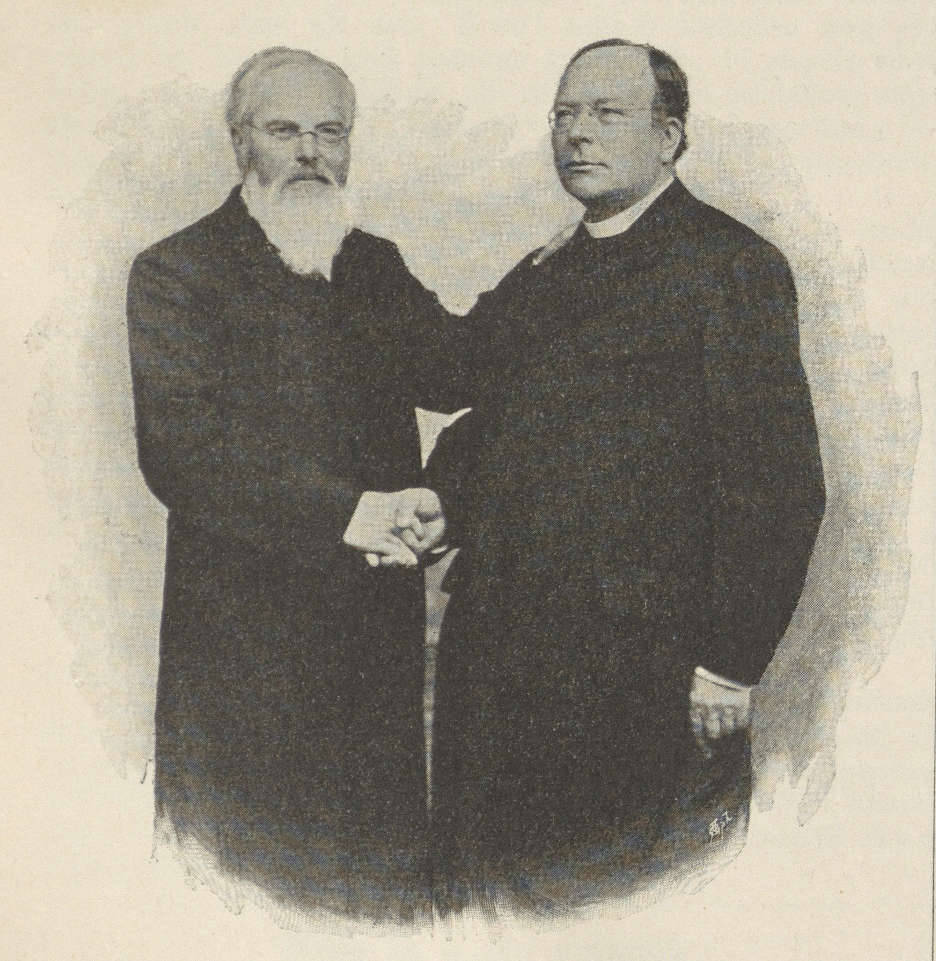 El “Vpabled lezenodik”. 1897. Nüm: 193 (yanul). Pads: 811, 812.El “Vpabled lezenodik”. 1897. Nüm: 193 (yanul). Pad:  813.Avolapüko.In Volapük nuik.Bivöds.Fovöds.Aikel vilom timo kapälön gudiko volapüki, e gebön omi gitiko, mutom sevön (nebü vödasbuks jünuik) votamis e lölamis volapüka.Alutan, kel vilon attimo suemön gudiko Volapüki e gebön verätiko oni, muton sevön (näi vödabuks jünuik) votükamis e lölöfükamis Volapüka.Gebam pospolotas pepüböl lofom fikuli difik. Muton: bitön skiliko, distinön veütikosi e neveütikosi, ed ai medidön kü votams pemekoms. — Votams difik pevotoms denuo……Gebäd läükotas pepüböl kodon fikulis difik. Mutoy bitön skiliko, distidön veütikosi e neveütikosi, ed ai vätälön, kitimo votükams pedunons. — Menodots anik pävotükons ai dönu… Vipöl al lofön lisedi kovenik sevanes e studanes Vpa. pelöföl obsa, vobädil isatik pekopladom.Sekü vip ad lofön lisedi kovenik sevanes e studanes Vpa löfik obas vobot smalik ebo at pekobopladon.Deutänans ed uts, kel kapäloms püki deutik, te remomsös vödasbuki smalik, sa pospolots Datuvala Vpa. famik plo lovepolams omsa. Se bukils at emekobs lisedis suköl.Deutänans ed utans, kels suemons Deutänapüki, te remonsös vödabuki smalik sa läükotis datuvana famik Volapüka ad tradutön onis. Emekobs lisedis sököl stabü pämods at.Pösods mödik in Täl ed i in Fransän yedo no kapäloms beno püki deutik. Sikod elovepolobs votamis e lölamis… pebesevöl plo Tälans e Fransänans, ed eleodobs vödis tefik lafabiriko.Pösods mödik in Litaliyän ed in Fransän ye no suemons gudiko Deutänapüki. Kludo etradutobs votükamis e lölöfükamis pesevölis pro Litaliyäna- e Fransänapükans, ed eleodükobs vödis tefik ma sökaleod lafabik.Me pöpems at volapükan alik osevom verätön e lefulnön vödasbuki oka.Me penäds at Volapükan alik okanon verätükön e läfulükön vödabuki oka.Lovepolels.Tradutans.Täliko.Deutiko.Prefazione.Vorwort.Chinque voglia oggidì ben comprendere ed impiegare rettamente la Lingua Universale, deve conoscere (oltre i vocabolari già editi) anche i mutamenti, le aggiunte nelle parole del Volapük.Wer z. Z. die Weltsprache gut verstehen und richtig anwenden will, muss (neben den bisherigen Wörterbüchern des Vp.) noch die Aenderungen u. Ergänzungen der Weltsprache kennen.L’ uso dei supple nenti editi offre varie difficolta; bisogna adoperarli con destrezza; separare ciò che è importante da ciò che non lo è ed aver sempre presente in qual sequela di tempo si susseguiron le modifiche. Alcune di queste subirono a loro volta dei muta nenti……Der Gebrauch der erschienenen Nachträge bietet manche Schwierigkeit. Man muss die Nachträge gewandt benützen, Wichtiges und Unwichtiges unterscheiden und sich immer vergegen wärtigen, in welcher Zeitfolge die Aenderungen erschienen sind. — Maache Aenderung hat wiederholt Abänderung erhalten……Animati dal desiderio di presentare ai cultori del no tro amato Vp. un comodo peospetto dei cambiamenti fatti, offriamo loro questo opuscolo compilato a tal intento.Von dem Wunsche beseelt, den Kennern und Studirenden unseres lieben Vp. eine bequeme Uebersicht der Aenderungen zu bieten, wurde vorliegende kl. Arbeit zusammengestellt.Per quanto risguarda le parole nazionali da tradurre in Vp. i Tedeschi e quelli che capiscono tale idioma, non hanno altro di meglio a fare che comperare gli opuscoli pubblicati dal rinomato Inventore del Vp. dei quali diamo l’ elenco.Die Deutschen und die, welche die deutsche Sprache verstehen, brauchen für ihre Uebersetzungen nur die kl. von dem berühmten Erfinder des Vp, selbst herausgegebenen Wörterbücher und Nachträge zu kaufen, aus denen wir die folgenden Uebersichten entnommen haben.Tra gli Italiani e i Francesi pochi comprendono il Tedesco; ecco perché facciamo seguire degli opuscoli ad uso degli Italiani e dei Francesi, contenenti tali vocaboli catalogati in ordine alfabetico, secondo la specie di oggetti cui essi appartengono. Unter Italienern und Franzosen giebt es aber Wenige die deutsche Sprache gut verstehen.Deshalb haben wir die bekannt gewordenen Abänderungen und Ergänzungen zum Gebrauch für Italiener und Franzosen mit den gut zutreffenden Worten übersetzt und in alphabetische Ordnung gebracht.Mediante questi fascicoli, chiunque potrà, poco a poco, senza fatica, correggere il proprio vocabolario di Vp.Mittels dieser Hefte wird Jeder nach und nach sein Wörterbuch berichtigen und ohne Mühe vervollständigen können,I Traduttori.Die Uebersetzer.Fransäniko.Rusänapüko.Préfation.Предисловие.Quiconque veuille aujourd’ hui bien comprendre ainsi que justement appliquer la Langue Universelle, doit connaître, non seulement les dictionnaires qui en ont été publies jadis, mais aussi les changements demots et leurs suppléments.Каждый, кто хочет сегодня хорошо понимать волапюк и правильно использовать его, должен знать (наряду с выходившими до сих пор словарями) изменения и пополнения волапюка.L’ emploi de ces changements présente mainte difficulte. C’ est pourquoi il faut en faire l’ application adroitement et séparer ce qui est important de ce qui ne l’ est pas et se rappeler toujours dans quelle epoque ces modifications ont paru. Quelques-uns de ces changements ont eté remodifies a leur tour……Применение опубликованных дополнений вызывает разные трудности. Нужно действовать умело, различать важное и второстепенное и всегда принимать во внимание, когда были сделаны изменения. Некоторые исправления переделывались повторно…Animés du désir de présenter aux amateurs de notre cher Vp. un catalogue commode des modifications, nous leur offrons cette petite brochure que nous avons compilée à cette intention.Из желания предоставить удобный список <изменений> знающим и изучающим наш любимый волапюк был составлен этот небольшой труд.Pour ce qui regarde les mots nationaux à traduire en Vp. les Allemands et ceux qui comprennent cette langue, n’ ont qu’ à achter les petites brochures publiées par l’ illustre Inventeur du Vp. et dont nous donnons le catalogue.Немцам и тем, кто понимает немецкий язык, достаточно только купить Малый словарь с дополнениями знаменитого изобретателя волапюка, чтобы самостоятельно перевести их. Нижеследующие списки мы сделали на основе этих брошюр.Parmi les Italiens et les Français il y en a peu qui comprennent la lague allemande; à cause de cela nous faisons suivre des opuscules à l’ usage des Italiens et des Français, contenants ces mots partagés par ordre alphabetique, selon l’ espèce d’ objets auxquels ces mots appartiennent.Однако многие итальянцы и французы не понимают немецкого языка. Поэтому мы перевели известные изменения и пополнения <корнеслова> для говорящих по-итальянски и по-французски, расположив соответствующие слова в алфавитном порядке.Au moyen de ces brochures quiconque pourra, en peu de temps corriger et compléter son vocabulaire de Vp.Посредством этих изданий любой волапюкист сможет исправить и дополнить свой словарь.Les Traducteurs.Переводчики.Avolapüko.In Vp nuik.Evolapüko 
(in Vöna-Volapük).Täliko(Litaliyänapüko).Deutiko(Deutänapüko).Fransäniko(Fransänapüko).Rusänapüko.Adriamelargonaut, ragonotanbanorembarbanbaromed(öm)biliarBordugänbrikoddrakdramat(ev)dran(am)drän(am)drätdred(öf)dref(am)dremdren(in)drim(äl)drin(et)drog(if)fer(in)florflorüpfluküphitüpnifüpFransänglor(öf)grabgramgramat(ir)gräningredomgret(öf)grulitgrupgurgapher(ap)leherjirskamrad(el)klorin (Cl.)kredkredidkrojömkrokod(af)kromin (Cr)kron(öm)krupipkruzabkruz(öm)kruzifigkurat(ug)lartig(ir)latar(öp)lazaröplearobimligram (lgr.)migram (mr.)monargalmonarkänmonogram(ot)nigrizanNigrizänNikaragänNorgännotarpard(am)plirprepadprivad(am)privilegprofedprofesanprogam(ot)protogprovin(än)proyegpurpinredneredRedamelredafipremninrem(am)rosäf (*)Mel di ‘Adria’ragonut (nim), *nafanef di ‘Argo’banorembarbaranbarometbiliarPortugänbrikoddrakdramatdrandrändrätdreddrefdremdrendrimdrineddrogfer, ferinflorflorüpfluküphitüpnifüpFransänglorhodagrotgramgramatgranatain, granatoinkased, ledomgretgrudgrupgug, larinherherakrugüljod, rägsflenädanklorinkredkreditlukikkrokodkrominkronkrupkruzarkrodkrodamkuratlartiglatarlazaretlearmimgram (mg.)milgram (kg.)monäkan*monäkänmonogramnägär*nägäralänNikaraguvänNorgännotaranpardplifpreparprivatalifprivilegprofetanprofäsoranprogramprotokprovindisinpurpurredpaelRedamel*diaramalädremnüremrosadAdiamelagonautsbanoambalbarbalomedbiliadBodugänblikoddlakdlamatdlandländlötdleddlefdlemdlendlimdlindloglelflolflolatimflukatimhitatimnifatimFlentglolglabglamglamatgläningledomgletglulitglupgugaphelleheljiefskamadelklolinklödklödätlekikklokodklominklonklupipkluzabkluzifkluzüfkuladlaltiglatablazetpäinliglammiglammonäkalmonäkmonogamnigizanNigizänNikalagänNovegännotalfögivamplifplepadplivadplivilegplöfedplofedplogamplotogplovinployegpüpunledneledLedamelledafiplemninlemlolMare Adriaticoargonautapanoramabarbaro (sost.)barometrobigliardoPortogalloalbicoccadragodrammaimpeto, impulsospinta (trans.)addestramento, (maneggio)paurail colpire un punto di mirail tremitolacrimasognobibitadrogaferrofioreprimaveraautunnoestateinvernoFranciagloriaorzo mondatogrammagrammaticagranata, pietracastellograndezzagrugruppolaringechiomariccio, ciocca di capellicenci, straccicameraderiaclorofedecreditogrimaldellococodrillocromiocoronadifterite, crupcarantanocrocecrocefissoaccuratezza esattezzaarticolo (gramm.)altarelazzaretoolivomilligrammachilogrammamonarcamonarchia, regnomonogrammanègro, indigenoNigrizia, paeseNicaraguaNorvegianotaioperdonopiegapreparazionevita privataprivilegioprofetaprofessoreprogrammaprotocolloprovinciaprogettoporporail rosso, colorepallidezzaMar Rossodissenteriacompera»rosaAdriatisches MeerArgonautPanoramaBarbarBarometerBilliardPortugalAprikoseDracheDramaDrang (intrans.)Drängen (trans.)DressurFurchtTreffenZitternThräneTraumTrankDrogeEisenBlumeFrühlingHerbstSommerWinterFrankreichGlorie, HerrlichkeitGraupeGrammGrammatikGranat, EdelsteinSchloss herrsch, HausGrösseKranichGruppeGurgel, KehlkopfHaarLockeHadern, LumpenKammradChlorGlaubeKreditDietrich, SchlüsselKrokodilChromKroneKrup, KrankheitKreuzerKreuzKruzifixGenauigkeit, AkkuratesseGeschlechtswortAltarLazarethOelbaumMilligrammKilogrammMonarchMonarchieMonogrammNigritierNigritienNikaraguaNorwegenNotarVerzeihungFalteVorbereitungPrivatstandVorrechtProphetProfessorProgrammProtokollProvinzVorschlag, ProjektPurpurRöteBlässeRotes MeerRuhr, KrankheitKaufEinkaufMer Adriatiqueargonautepanoramebarbare (subst.)baromètrebillardPortugalabricotdragondrameélan, impétuositéheurt, impulsionl’art de dresser (les animaux)peurl’action de toucher au point de viséele tremblementlarmerêveboissondrogueferfleurprimtempsautomneétéhiverFrancegloireorge mondé, perlégrammegrammairegrenade, pierreriechâteaugrandeurgruegroupelarynxcheveuxboucle de cheveuxhaillonscamaraderiechlorefoicréditpasse-partoutcrocodilechromecouronnecroupkreuzercroixcrucifixexactitudearticle (gramm.)autellazaretoliviermilligrammechilogrammemonarquemonarchie, royaumemonogrammenègreNigritieNicaraguaNorvègenotairepardonplipréparationvie retirée des affairesprivilègeprophèteprofesseurprogrammemémoireprovinceprojet, planpourprele rouge, couleurpâleurMer rougedyssenterieachat»Адриатическое мореаргонавт(ы)панорамаварварбарометрбильярдПортугалияабрикосдракондраманапор, позывподталкивание (к)дрессировкастрахпопадание (в цель)дрожь, треморслезамечта, грёзапитьё, напитоксырьё фармацевтажелезоцветоквеснаосеньлетозимаФранцияслава, величиеперловая крупаграммграмматикагранат (минерал)зáмок, дворецогромностьжуравльгруппагорло, гортаньволослоконтряпьё, лохмотьятоварищхлорвера, уверенностькредитотмычкакрокодилхромкоронакруп (болезнь горла)крейцеркрестраспятие (на кресте)точность, аккуратностьартикльалтарьлазаретмасличное деревомиллиграммкилограмммонархмонархия, королевствомонограмманегруст. НигрицияНикарагуаНорвегиянотариуспрощениескладка, сгибподготовкачастная, приватная жизньпривилегияпророкпрофессорпрограммапротоколпровинцияпроектпурпуркрасный цветбледность, блёклостьКрасное моредизентерияпокупка, куплязакупкароза(*) Alos nems valik « floräfas » logolös vödasbukili Planepas.Tefü nems valik floras logolös vödabukili plananemas.Per gli altri nomi di fiori veggasi nel vocabolarietto delle piante.Für die andern Blumennamen schaue ins Wörterbüchlein der Pflanzen.Pour les autres noms de fleurs voyez le petit dictionnaire des plantes.Относительно всех названий цветов см. Словарик растений.Rusänsardüttarif(em)telegraf(if)telegramtemperälträp(öm)trätträt(el)trel(em)trel(ön)trem(em)trep(öf)trep(öm)trib(ab)trid(od)nütridtrod(äl)tron(öm)trup(ef)trup(er)var(ön)ver(ab)verat(öf)neveratverät(öf)virg(in)ansi(la)virginvirtualzigarRusänsardentariftelegraftelegrafotladäl, natälträpträtträtantreiltreilöntreilakiudplafmoplafükiantriptridam*nüstepamtrodtrontruptrup soldatasstebedvölädveratneverat(od)verätjivirgansivirganleskilanzigarLusäntaiftelegaftelegamtempältläptlättläteltleltlelöntlemtleptlepömtliptlidnütlidtlodtlontlupvalädvöladvelatnevelatvelätvilginsi(la)vilginvituelzigadRussiasardelle, sardinetariffatelegrafotelegrammatemperamentotrappolatradimentotraditoregrata, grigliaporre una grigliainferriata, cancelloangoscia, tema, trepidazionespauracchiodazio, impostapasso, pedataingresso, entrataconfortotronotruppa di gentetruppa militarel’ aspettarevaluta monetariaveritàmenzognaesattezza, giustezzavergine» (constellazione)virtuoso (artista)zigaroRusslandSardelleTarifTelegraphTelegrammTemperamentFalleVerratVerräterGittervergitternGatterAngstVogelscheucheSteuer (Abgabe)TrittEintrittTrostThronTruppe, SchaarSoldatentruppedas WartenGe’dwährungWahrheitUnwahrheit, LügeRichtigkeitJungfrau» (Sternbild)VirtuoseCigarreRussiesardinetariftélégraphetélégrammetempéramentpiègetrahisontraitregrillepouvoir de grillegrille de fer, balustradeangoisse, peurépouvantailimpôt, contributionpas, démarcheentréeconsolationtrônetroupe de genstroupe de soldatsl’ attentevaleur de la monnaievéritémensongeexactitudevierge» (constellation)virtuose, artistecigareРоссиясардинатарифтелеграф(ия)телеграмматемпераментловушкапредательствопредательрешётказарешёчиватьрешётка (ограда)боязнь, страхпугалоналог, даньпоступьвступление, входутешениетронтруппаотряд солдатожиданиевалютаистиналожьправильностьдевасозв. ДевавиртуозсигараAvolapüko.In Vp nuik.Evolapüko 
(in Vöna-Volapük).Täliko(Litaliyänapüko).Deutiko(Deutänapüko).Fransäniko(Fransänapüko).Rusänapüko.Bäsed(öm)batid(in)bönid(äl)bolid(äl)bösedbozeddekoddiameddinid(öf)dismid(am)dismüdfögedfuedfütgalaxüdgeomed(av)horidkanidkanidüfkanitkapiedkapiefklipidkomadkomandidkomid(od)komod(öm)konfedkonleadkopiedkosid(ab)kösidkvid(uk)ladedlayed(öm)maedmagedmalidöpmatridmedidmelidmestidmonidmuled(ip)paled(ef)pensidplanedpötidreposid(öp)rimedsadinsagidsaidsankidsekred(an)senid(öf)skiedsled(oin)söd(äl)stafedsubyedsued(in)sümbodtafed(in)täledtoped(üm)tuedtuidvaid(in)vindidvioledvisid(am)yusidbäsetbatitpönidbolitbruidcödäddek, dekod, dekoratdiametdinitsäcäl, sädünlivodglömpiedfitgalaxidgeomethoritkanitriad*bödakanitkapitklerät, leglügätkleipittrup, kvipkompenät nonotikkomitlayetatab, bürod, penamaramarjueged, juegot (i l.: “konfet”!)konletkopiedkosidkondötkvitladetlayetmailmagnetmaketmatridmeditmeritmestidmonitmänsädpaletpensit, köfplanetpötitskafülremitsadinsagitsaidsanskritsekretanküpäl, prevenskätsletsöt*sökodamätarönsubyetsuetsümboltafettälentrompettuettuitvaet, sodvinditviolätvisitgitädbäsetbatitpönitbolitbösetbozet, pözetdekotdiametdinitdismitdismütfögetfütfitgalaxütgeomethoritkanitkanitüfkapitklipitkömädkomanditkomitkömodkonfetkonletkoipkositkösitkvitladetlayetmailmagetmalitmatritmeditmelitmestitmonitmuletpaletpensitplanetpötitrepositrimetsatinsagitsätsankitsekretansenitployegilsletsötstafetsubyetsuetsümbottafettälentopettuettuitvait, vaetvinditvioletvisityusitcastellobattista (tela)pentimentopoliticarumore, schiamazzoprocessoornamentodiametrodignitàdimissionecongedodimenticanzapiede (misura)pesceVia Latteageometriaorizzontecanto umanoaria di cantocanto delle bestiecapitolo di libro« d’ uominiecclitticacomandoaccomanditacommissionecanteranoconfettocollezionecopiamezzi di sussistenzacontegnocodognoindirizzo (di lettera &)tiratoiomaglia (punto)magnetemercatomatricemeditazionemeritometiccioil cavalcaremestruazionepartitopennellopianeta, astroappetitorepositoriorimessa commerc.rasofrecciasufficienzasanscrittosecretarioattenzioneschizzo, abbozzoschistoil doverestaffettasoggettosudoresimbolotaffetàtalento moraletrombettail roderemerlo, dente, puntasalsa sugovendettail colore violettovisitagiustiziaKorbBatistReuePolitikGeräusch, UnfugProzessSchmuckDurchmesserWürdeEntlassungUrlaubVergessenheitFuss (Maas)FischMilchstrasse (am Firmament)GeometrieHorizontMenschengesangArieGesang der VögelKapitel im Buche« MenschenSonnenbahnKommandoKommanditeAuftragKommode (Schrank)KonfektSammlungKopieAuskommenVerhaltenQuitteAdresseSchubladeMascheMagnetMarktMatrizeBetrachtungVerdienstMestizeRittMenstruationParteiPinselPlanetAppetitRepositoriumRimesseSatinPfeilGenügeSanskritSekretärAufmerksamkeitSkizzeSchieferdas Sollen, PflichtStafetteSubjectSchweiſsSymbolTaffetTalent, GeistesanlageTrompeteNagenZackeBrüheRacheViolettBesuch, VisiteJustizcorbeillebatiste (toile)repentirpolitiquebruitprocèsornementdiamètredignité, rangdémissioncongéoublipied (mesure)poissonVoie Lactéegéométriehorizonchant de l’ hommeair, chansonchant des bêteschapìtre de livre« d’ hommesécliptiquecommandementcommanditeordre, commandecommode (meuble)dragéecollectioncopieles moyens de gagner la vieconduitecoignadresse (de lettre &)tiroirmaille (point)aimantmarchématriceméditationméritemétiscoarse à chevalmenstruationpartipinceauplanèteappétitrépositoireremise commercialesatinflèchesuffisancesanscritsecrétaire pers.attentionardoiseesquissele devoir moralestafettesubjetsueursymboletaffetastalent moraltrompettel’ action de rongercréneau, pointesauce, jusvengeanceviolet (couleur)visitejusticeкорзина, короббатистраскаяниеполитикашум, рокотпроцесс (судебный)украшениедиаметрдостоинство, ранготставкаотпускзабываниефутрыбаГалактика, Млечный Путьгеометриягоризонтпесня (людская)арияпесня (птичья)глава (книги)капитулэклиптикакоманда (отряд)коммандитное товариществопоручениекомодконфетаколлекциякопиясредства к существованиюповедениеайва (плод)адрес (письма)выдвижной ящикпетля (при вязании)магнитрынок, базарматрицараздумьязаслугаметисверховая ездаменструацияпартия (сподвижники)кисть, кисточкапланетааппетитстеллаж (канц.)римессашёлкстреладостаточностьсанскритсекретарьвниманиеэскиз, набросокшиферморальный долгэстафетаподлежащеепотсимволтафтаталант, способностьтруба (муз.)грызениезубчиксоус, сокместьфиолетовый цветпосещениеюстицияAlos me ed.boedboidfömedgospedmäcedsvoed(öp)Zuo  me el -ed.boidboedfomodi l.: fromad!gospulmäcadsoliad—boidboedfömetnu; fömet = fömadgospelmäcadsvoadmediante ed.bordo di naveasse di legnoforma da calzolaioevangeloescasogliadurch ed.SchiffsbordBrettLeistenEvangeliumLunteSchwellepar ed.bord de vaisseauplancheforme de cordonnierévangileamadouseuilещё с -ed.бортдоскаколодка (сапожная)ЕвангелиефитильпорогAlos me od.fasodjablodsuemodZuo me el -od.cog(ed), böfpoän, samafomotsuemod—fasedjablonsuemadmediante od.scherzomodello, stamponozione, concettodurch od.ScherzSchabloneBegriff, Sinnpar od.farcepatronnotion, idéeещё с -od.шутка, остроташаблонпонятие, идеяAvolapüko.In Vp nuik.Evolapüko 
(in Vöna-Volapük).Täliko(Litaliyänapüko).Deutiko(Deutänapüko).Fransäniko(Fransänapüko).Rusänapüko.et plo fids (zibeds).el et pro zibanems.Alimenti &.Speise & Trank.Aliments &.Пища и питьё (-et).bisketfömetfrikasetglavethajetjokoletjugetkompoetkonfetkonservetlämetligetmeletmakronetmanaetpeptetporetsaemetsälädetsnitetsosetlososetsupetsvibetteobrokettiettoetvafletzibetbiskitfromadfrikasetgrothajetjokoladjuegkompotjueged, juegod (i l.: “konfed”!)konsefothämdaifotmoelätmakronmanadpäptonporsalmidsalad(de)kötot, platotsositsositilsupbiskutkaktiedtoedvaefzibbiskitfomädglavjokoladjuegkompodkonfedkonseflämligedmeledmakarmanadpeptinporsälädsnitsositlosositsupsvibkaktiedtoedvaefzibbiscottoformaggiofricasseasemolinaammorsellato preparato con carnecioccolattozuccherocompostaconfettoconservaprosciuttoprimizia, vivanda squisitafrittatamaccaronimannapeptoneporzionesalameinsalatafettasalsicciottosalsicciazuppabiscottocacaothètortaciambellaciboBisquitKäseFrikasseéGriesLungengehacktesChokoladeZuckerKompotKonfectKonserveSchinkenDelikatesseOmelettMakkaroniMannaPeptonPortionSalamiSalatSchnitzelWurstBratwurstSuppeZwiebackKakaoTheeTorteWaffet (Gebäck)Speisebiscuitfromagefricasséesemoulehachéchocolatsucrecompoteconfiture, dragéemarmeladejambonprémices, mets exquisomelettemacaronsmannepéptonportionenarcuteriesaladetranchesaucissonsaucissesoupebiscuitcacaothétourtecraquelinnourritureбисквитсырфрикасекрупарагу из рубленого мясашоколадсахаркомпотконфетаконсерваветчинаделикатесомлетмакароныманнапептонпорциясалямисалаткусок, ломотьколбасасосискасупсухарькакаочайтортвафляпищаAvolapüko.In Vp nuik.Evolapüko 
(in Vöna-Volapük).Täliko(Litaliyänapüko).Deutiko(Deutänapüko).Fransäniko(Fransänapüko).Rusänapüko.eot plo klots (kleots).el eot pro klotanems.Vestimenta.Kleidungsstücke.Vètements.Одежда (-eot).bireotbleotsbuteotsdolmeotfeseotfulareotgaloneotguneothäteothäotheothereotjeot (skineot)jukeotjureotkafteotkleotkloidköfeotkraveotkrinolineotlajeotlivreotmäneotmuveotnökeotpareotplädeotskapuleotskineottalareotturbaneotveleotyäkeotyupeotbiretblitbut—fäidfularkvatädgunhäthät zilidafomikcima(stanäd), zilidherotjitjuklebavetkaftenklotrevär, flanasiembonätkravatkrinultipül, trelüllivredmäned(futa)sakäd, slivsärvigastofädglügastofädpläd(ot)skapularjittalarturbanvealyäk, jilätjuüpbiretblitbutgunhäthelotjitjukklotköfklavatlajinlivermänedplädjittalarturbanvealyäkyupberrettacalzoni, brachestivaledolmanfezfoulardgallone, passamanteriasoprabitocappellocappello a cilindro» usualeperruccacamiciascarpagrembiulecaftanoabitorisvolta di vestitocuffiacravattacrinolinofaldalivreamantellomanicottofazzoletto da colloparamento eccl.pellicciascapolarecamiciaveste talareturbantevelofarsettogonnaBarettHoseStiefelDolmanFez (türk.)FoulardGalone, TresseRockHut (allgem.)Zilinderhutgewöhnlicher HutPerrückeHemdSchuhSchürzeKaftanKleidKleidaufschlagHaubeKravatteKrinolineLasche, KeilchenLivréeMantelMuffHalstuchParament (kirchl.)PelzSkapulierHemdTalarTurbanSchleierJackeJuppebonnetpantalonsbottinedolmanfezfoulardgalon, tresseredingotechapeauchapeau de visite» ordinaireperruquechemisesouliertabliercaftanhabit, roberebordbonnet de femmecravatecrinolinebasque, rebordlivréemanteaumanchonfichuornement eccl.pellisse, fourrurescapulairechemisesoutane des prétresturbanvoilevestejuponберетштанысапогдолманфескафуляр, плюсовкагалун, позументсюртук, пиджакшляпацилиндрколпак,  цилиндр (деталь)парикрубашкабашмакфартуккафтанплатье, одеяниеборт, обшлагчепчикгалстуккринолинфалда, полаливреяплащ, шинельмуфташейный платокцерковная парчамех, шубапокров, аналаврубашкаряса, ризатюрбанвуалькофта, жилетюбкаAvolapüko.In Vp nuik.Evolapüko 
(in Vöna-Volapük).Täliko(Litaliyänapüko).Deutiko(Deutänapüko).Fransäniko(Fransänapüko).Rusänapüko.ep plo planeps.el ep pro plananems.Piante.Pflanzen.Plantes.Растения (-ep).brasiepfaseolepfenkepgelmepgenzianepgukepgurmelephederlephordephumulepkarduepkarumepkonifereplepidiepligeneplinumepliunepliuzeploruneppisaepplantagepratesintepreveprubitineprundofragepsatinkepsinpepsirepsolnubeptrifoleptuberzipepvaenepvanilepvitinepvitivinepvizepyuniperepzeamepbrasidbonfänulsprotiangäntiangük, kügmelunhedhodhumultilkarvidkonüdabimkresedligenlinumbebülbeblorpisälplantagbasänt <?>lantiykrap, kaaziadsagudapam—*mutaraplansambukpötettrifulbovid, trüfvaenvanelvitid, laedemavitidvitid, vitidatuigkrakatyunipmaitfidaplanbonfenil, fenülgelminziepkügmeotpeupzebhoptilkomepnädkredlicepflägbeblorpeilbieduptenitip, lenitibklapmutinpötetyöblespogzabvanülliebimilyunepklencavolofagiuolofinocchiogermogliogenzianacetriuolococomeroederaorzoluppolocardocominoconiferacrescionelichenelinoagilocippolaalloropisellopiantagginevermuttelenticchiarobinia, acaciasagoguado, glastrosenapesambucopatatatrifogliotartufoavenavainigliavitetralcio di vitevecciagineprogranto turcoKohl (Kraut)BohneFenchelSprosseEnzianGurkeMeloneEpheuGersteHopfenDistelKümmelNadelholzpflanzeKresseFlechteFlachsLauchZwiebelLorbeerErbseWegebreit (-rich)WermutLinseKrappSagoWaidSenfFliederKartoffelKleeTrüffelHaferVanilleWeinstockRebeWickeWachholderMaischouharicotfenouilbourgeongentianeconcombremelonlierreorgehoublonchardoncuminconifèrecressonlichenlinaïl, civeoignonlaurierpoisplantainvermouthlentillerobiniersagouguèdresénevésureaupomme de terretrèfletruffeavoinevanillecep de vignejet de vignevèchegenévriermaïsкапустабоб, фасольфенхельотростокгоречавкаогурецдыняплющячменьхмельчертополохтминхвойное деревокресс, жерухалишайниклёнлук, скородалук, луковицалавр (дерево)горохподорожникполыньчечевицаробиния, маренасаговниквайдагорчицабузинакартофельклевердождевик (гриб); трюфельовёсванильвиноградная лозавиноградная лозавика, горошекможжевельникмаис, кукурузаAvolapüko.In Vp nuik.Evolapüko 
(in Vöna-Volapük).Täliko(Litaliyänapüko).Deutiko(Deutänapüko).Fransäniko(Fransänapüko).Rusänapüko.uk plo fluks.el uk pro flukanems.Frutta.Früchte.Fruits.Плоды (-uk).boükukgrosulukmigdalukpiperukprunukrizasuktrebuktrivulukzeamukzitruramukrojatstigaribedabälmügdalpepplömrisatagranrets petördölvuitbökit(agrot)zitronboänstigabällamatukpepplömleüdlubälvuitklenutziedaranciauva spinamandorlapepesusinarisofiocina d’ uvafrumentograno saracenolimoneApfelsineStackelbeereMandelPfefferPflaumeReisTreberWeizentürk. WeizenZitroneorangegroseille verteamandepoivreprunerizcosse de raisinfromentblé sarrasincitronапельсинкрыжовникминдальперецсливарисжмыхпшеницагречихалимонAvolapüko.In Vp nuik.Evolapüko 
(in Vöna-Volapük).Täliko(Litaliyänapüko).Deutiko(Deutänapüko).Fransäniko(Fransänapüko).Rusänapüko.bim plo bims.Bimanems.Alberi.Bäume.Arbres.Деревья (-bim).betabimbisalbimfraxibimkastansabimkverbimlanubimmorubimpizesbimsalibimtilbimzed(a)bimzitrumebimbiadfirfradettimo el yead äsinifon eli kurkastaenabimkvärabim, kväreplanudmurbabim, murbeppeinsaligtiliadzeadzitronabim, zitronepbiadfiryead (l.: yead!)NB nu yead = kutkätukgölogloadmubabimpeinvilodliäd, liadzeadziedabimbetullaabete biancofrassinocorte realecastagnoquerciaalnogelsopinosalicetigliocedrolimoneBirkeTanneEscheKönigshofKastanienbaumEicheErleMaulbeerbaumFichteWeideLindeZedernbaumZitronenbaumbouleausapinfrènecour royalechâtaignerchèneaulnemûrierpin sylvestresauletilleulcèdrecitronnierберёзаельясенькоролевский дворкаштан (дерево)дубольхатутовое деревососнаверба, ивалипакедрлимонное деревоAvolapüko.In Vp nuik.Evolapüko 
(in Vöna-Volapük).Täliko(Litaliyänapüko).Deutiko(Deutänapüko).Fransäniko(Fransänapüko).Rusänapüko.af plo nims.el af pro nimanems.Animali.Tiere.Animaux.Животные (-af).balemistafbaräsidafbläjevafbofafdanüdeberafdogaleaffetovulgaffoetafgodalafgrikafjeniafjevafjigolafjijevafkämafkämeafkanlupafkapribafkrokodaflagafleafleopaflunimafmafibafmandilafmustezibafnelfafnimafom(foe)svinafom-visarafserpentaf, snekafsusdomafsvinaftaraftrigerosmafvespafviafviperapsafvisarafvumafzervukafzervutarafvalütminimilblägajevod*telat tirafas, *telfimädanims*ber pedrätöl, *sirkudaberbabunvisuljib(em)hikaparkrikjönuljevodjikaparjijevodjamoddromedarlupklifakaparkrokodlasärlepleopardämabanäsäkmafibmandrilzobleefadnimhisagliedhijip, hojipsneksvin (domöfik)svintarantulvalrodvesepvetervipärjipvumkapreolrenvalütglunimbläjevaldogalepvisaffoetgoladgriklupabjevaljigoladjijevalkämelludogkapikorklokod, neilaflagatlepleafglunimfibafzobnelfannimomjip, jüpsneksvintaraf (sis 1888)valudlubiendomanimfipafjipvumsmastägrenbalenaparassitacavallo morellopaio di bestie da tiroorso ballatorebabbuinodonnola, mustelaselvagginacapronegrillobrucocavallocapracavallacammellodromedariolupostambeccococcodrillolucertolascimmialeopardoinsetti, vermianfibiomandrillozibellinoelefantebestiaverromontoneserpenteporco domesticomaialetarantolacavallo marinovespaanimali domesticiviperapecoravermecapriuolorennaWallfischSchmarotzertierRappePaar ZugtiereTanzbärPavianWieselWildpretBockGrille (Tier)RaupePferd, RossZiegeStuteKameelDromedarWolfAlpensteinbockKrokodilEideschseAffeLeopardUngezieferAmphibieWaldteufelZobelElephantTierEberSchöpsSchlangeHausschweinSchweinTarantelWalrossWespeViehViperSchaf (zahmer)WurmRehRenntierbaleineparassitecheval noircouple d’ animaux qui servent pour attelageours danseurbabouinbelettegibierboucgrillonchenillechevalchèvrejumentchameaudromédaireloupbouquetincrocodilelézardsingeléopardinsectes, vermíneamphybemandrilezibelineéléphantbèteverratmoutonserpentporc doméstiquecochontarentulecheval de merguèpeanimaux doméstiquesvipèrebrebisverchevreuilrenneкитпаразитвороной (конь)пара (упряжка)дрессированный (танцующий) медведьпавиан, бабуинласкадичькозёлсверчокгусеницалошадькозакобылаверблюддромадёрволкгорный козёл, каменный козёл, каменный баран, козерогкрокодилящерицаобезьяналеопарднасекомые-вредителиамфибиямандрилсобольслонживотноекабанбаран, валухзмеядомашняя свиньясвиньятарантулморжосаскотгадюкаовца, баранчервяккосулясеверный оленьAvolapüko.In Vp nuik.Evolapüko 
(in Vöna-Volapük).Täliko(Litaliyänapüko).Deutiko(Deutänapüko).Fransäniko(Fransänapüko).Rusänapüko.oin plo stoins (stons), ain plo nobastoins.el oin pro minanems, el ain pro nobains u noboins.Pietre.Gemme.Steine.Edelsteine.Pierres.Pierres précieuses.Минералы (-oin).Драгоценные камни (-ain).diamaingataingränaingranoinhiazainkristoinnobaintopasainyuvaindiamoingaatgranaingranoinhüasoinkristadnobointopadnobaindiamingatinglänoindüfastonhüazoinkristad (1885), kristäd (1888)nobastonnobästondiamanteagatagranata (pietra)granitogiacintocristallogemmatopaziogioielloDiamantAchatGranadeGranitHyazintKristallEdelsteinTopasJuweldiamantagategrenadegranithyacinthecristalpierre précieusetopazejoyauалмаз, бриллиантагатгранатгранитгиацинткристаллдрагоценный каменьтопазювелирное украшениеAvolapüko.In Vp nuik.Evolapüko 
(in Vöna-Volapük).Täliko(Litaliyänapüko).Deutiko(Deutänapüko).Fransäniko(Fransänapüko).Rusänapüko.öp plo tops.el öp pro topavöds.Luoghi.Ortschaften.Lieux.Место (-öp).basdusöpbasöpbastöpbergöpfabröpfimotöpfontänöpgaliöpglasöpgrotöpharemöpkanzöpknipöplöderöplukiöppoldöpreposidöpsfiröpsinagöpstejöpsvoedöpteritöptradöptrigöpviadugöpvoöpziöpzirkusöpbälätdisbumäd, stababumädramparlotidöpfabrikfortiffonedleyal, golöpglasidklifakevharämlebürbötädöp, pöbkaser, lelödädöplükionpoldabürleseitöpsfersünagogstajonsoliadziläk, topädföfacemglunviadukfoginänleziöbsirkudbälat, bälätstabinlabotfablüdfimodgalifkanzenlükionpolenöpseitöpsinagöp (sis 1888)stejenziläkviadukfoginöpziöbziugpascolo (luogo)basebastionealloggiofabbricafortezzafontanagalleriaspaltogrottaharemmecancelleriabettolaquartiereliceotribunalerepositoriosferasinagogastazione ferrov.sogliaterritorioentratasuolo battuto; pavim. sotto i palchiviadottopaese stranierocellacircoViehweideBasisBasteiHerbergeFabrikFestungFontäneGallerieGlacisGrotteHaremKanzleiKneipeQuartierLyzeumPolizeiRepositoriumSphäreSynagogeBahnhofSchwelleTerritoriumVorhausEstrich. FussbodenViaduktfremde GegendZelleZirkuspâturagebasebastionlogerfabriqueforteressefontainegalérieesplanadegrotteharemchancelleriegargottequartier, casernelycéepolice, tribunalrépositoiresphèresynagoguegare de chemin de ferseuilterritoireentrée de maisonplancher carreléviaducpays étrangercellulecirqueпастбище, лугфундаментбастионпристанище, приютфабрикакрепость, фортфонтангалереягласисгротгаремканцеляриякабакказармалицейотделение полициихранилище, складсферасинагогастанция (вокзала)порогтерриторияприхожая, передняяполвиадукчужбинакамера, кельяциркAvolapüko.In Vp nuik.Evolapüko 
(in Vöna-Volapük).Täliko(Litaliyänapüko).Deutiko(Deutänapüko).Fransäniko(Fransänapüko).Rusänapüko.er plo militer.el er pro vödeds militafebäda.Militarismo.Kriegswesen.Militaires.Военное дело (-er).brigaderdayuterdragonergeneral(er)grenaderhidukerjienerkapanerkompanerkorpalerlemiliterliöterlödermayermiliterparaderpatroneryunsolaterreviersärjanersoldaterstäfertopedertruperzuafersätamastanlayutandrägungenerangrenadanhaidukjenidankapitenkompainkaporan, donafizirlemilitliötanlelödädöpmayormilitanasogätpäräd, golädpatrun, jütotrekrutäbpärädsärjansoldatgenerastäfhornan, trompetantrup (soldatas)suafyutaldragangenaljienankapelkompandisofizirliötanmayormilitemparäd, pärädyunsolatdusükamsolatstäftopeteltlupzuafel, zuafanbrigadiereaiutantedragonegeneralegranatiereaiducogeniocapitanocompagniacaporaleesercitoluogoteneatequartieremaggiorecorpo d’ armataparatabombareclutarivistasergentesoldatostato maggioretrombettieretruppazuavoBrigadierAdjutantDragonerGeneralGrenadierHeiduckGenieHauptmannKompagnieUnteroffizierHeerLieutenantQuartierMajorMilitär, HeerParadePatroneRekrutRevueSergeantSoldatGeneralstabTrompeterTruppeZuavebrigadieradjutantdrarongénéralgrenadieraïducgéniecapitainecompagniecaporalarméelieutenantlogis, quartiermajorarméeparadebomberecruerevuesergeantsoldatétat majortrompettetroupezouaveбригадирадъютантдрагунгенералгренадёргайдукслужащий инженерных войсккапитанрота, компаниякапрал, унтер-офицервооружённые силылейтенантвоен. жильёмайорвойско, военныепарад, смотрпатрон, снарядрекрутсмотр войсксержантсолдатгенеральный штабгорнист, трубачотряд, группазуавAvolapüko.In Vp nuik.Evolapüko 
(in Vöna-Volapük).Täliko(Litaliyänapüko).Deutiko(Deutänapüko).Fransäniko(Fransänapüko).Rusänapüko.ir plo pükadils.el ir pro vödabids.Parti del discorso.Redeteile.Parties du discours.Части речи (-ir).atimirätimirbüdabirdeklinafalirdetonabirdulirduniretimirgramatiritimirkonsonatirkonyugirladverbirlafabirlartigirlebüdirmoedirmögirniludirpadunirparadigmirpatimirpätimirpetimirpitimirpotimirpräpodirpronomirputimirsintagirsufirtimirutimirverbirvipirvokirvökirpresenatim nefinik dunalefomikpasetatim nefinik dunalefomikbüdabidirdeklin(afom)voketsaoritdunalefompresenatim finik dunalefomikgramatpasetatim finik dunalefomikkonsonatkonyugladvärblafablartigbüdedabidirbidirmögabidir, mögastad—sufalefomparadigpresenatim nefinik sufalefomikpasetatim nefinik sufalefomikpresenatim finik sufalefomikpasetatim finik sufalefomikfütüratim nefinik sufalefomikpräpodpönopfütüratim finik sufalefomiksüntagsufalefomletim, värbatimfütüratim finik dunalefomikvärbvipabidirvokatvokätpatüp dunafomapätüp dunafomabüdabiddeklin(afal)degonpaitüpdunafompetüp dunafomaglamatpitüp dunafomakosonatkonyugladveliblafablaltiglebüdabidmoedmögabidvipabid berliniksufafomparadimpatüp sufafomapätüp sufafomapetüp sufafomapitüp sufafomapotüp sufafomapläpodplovöd, pönopputüp sufafomasütag, sintagsufafomtim(afom)putüp dunafomavelibvipabidvokad, vokalvökad, vökädpresente attivoimperfetto attivoimperativodeclinazionetuono derivatoaoristoforma attivaperfetto attivogrammaticatrapassato attivoconsonanteconjugazioneavverbiol’ A B Carticoloiussivomodosoggiuntivocongetturalepassivoparadigmapresente passivoimperfetto	»perfetto	»trapassato	»futuropreposizionepronomefuturo anter. pass.sintassipassivotempo verbalefuturo anter. att.verboottativovocalevocale raddolcita (ä, ö, ü)Präsens activImperfect act.ImperativKasus, BeugfallAblautDauerformactive FormPerfect activGrammatikPlusquamperf. act.KonsonantKonjugationUmstandswortdas A B CArtikelJussivoModusKonjunktivVermutungsformPassivParadigmaPräsens passivImperfect	»Perfect	»Plusquamperf. 	»ZukunftPräpositionFürwortFuturum exact. pass.SyntaxPassivumGrammatische ZeitFut. exact. act.ZeitwortWunschformSelbstlautUmlautprésent actifimparfait actifimpératifdéclinaisonton de dérivationaoristeforme activepassé indéf. act.grammaireplusqueparf. act.consonneconjugaisonadverbel’ A B Carticlejussifmodesubjonctifconjecturalpassifparadigmeprésent passifimparfait	»passé indéf.	»plusquep.	»futurprépositionpronomfutur antér, pass.syntaxepassiftemps verbalfurur antér. act.verbeoptatifvoyellevoyelle modifiée (ä, ö, ü)наст. вр. действ. з.прош. вр. действ. з.императивсклонение, падежаблаутаористдейств. залогперфект действ. з.грамматикапредпрош. вр. действ. з.согласныйспряжениенаречиеалфавитартикльюссивнаклонениесослаг. накл.предполож. накл., потенц. накл.страд. залогпарадигманаств. вр. страд. з.прош. вр. страд. з.перфект страд. з.предпрош. вр. страд. з.буд. вр. страд. з.предлогместоимениебуд. перф. страд. з.синтаксисстрад. залогглагольное времябуд. вр. действ. з.глаголоптативгласныйумлаутAvolapüko.In Vp nuik.Evolapüko 
(in Vöna-Volapük).Täliko(Litaliyänapüko).Deutiko(Deutänapüko).Fransäniko(Fransänapüko).Rusänapüko.AlemanbakterbaldakbanagbankotbarakbartedbasiligbazilBelgänbenfidbesevanblacenblarenblesirodbijutbivagboambolboskedbraminanbriloinbrimbrodagbrokatbrominbuidbundembüodlalemananbakterbaldaken—bankrutbarakboedaskafbasiligbazilBelgänbenefidsevädanklikül, mürbruidblesirbijuts, bijutüls(le)seatöp, tänadöpdalestimabiegbol(abov)(bleda)bimemkultan di ‘Brahma’, braimandiamain, nidainnögeminögam, rüt(üp)loblin, mobbrokatbrominbürodbundan*dogayag, leyag—————————Beljän—pesevel——gälod————————————bundan—Alemanobatteriobaldacchinoappanaggiobankarottabaraccaassito, tavolatobasilicabacilloBelgiobeneficioun conoscentemormorio d’ acquagridiopiacerebigiuteriabivaccoinchinobowleboschettobraminoun brilliantefregolapropostabroccatobromoscrittoioabbondanzacaccia coi levrieriAllemaneBacterieBaldachinAppanageBankrotBarakeHolzverschlagBasilikaBazileBelgienBenefizBekannterGeplätscher (Wasser)Geplärr (Geräusch)VergnügenBijuterieBivakVerbeugungBowleBosketBramineBrilliantetierische BrunstVorschlagBrokatBromPult, SchreibtischUeberflussHetz, Hatz (Jagd)Allemandbactèrebaldaquin, daisappanagebanqueroutebaraqueplancherbasiliquebâtonnet (méd.)Belgiquebénéficeune connaissancemurmure de l’ eaucraillementplaisirbijouteriebivouacrévéreacebowlebosquetbraminun brillantfraipropos(ition)brocatbromepupìtre à écrireabondancechasse á courreалеманнбактериябалдахинапанажбанкротствобарак, сарайпомост, настилбазиликабациллаБельгиябенефицийзнакомыйжурчаниерокот, рёвразвлечениебижутериябивакпоклон, реверанскрюшон; миска для крюшонарощабраминбраллиантнерест; течка, гонпредложениепарчкабромписьменный столизобилиепсовая охота, травляAvolapüko.In Vp nuik.Evolapüko 
(in Vöna-Volapük).Täliko(Litaliyänapüko).Deutiko(Deutänapüko).Fransäniko(Fransänapüko).Rusänapüko.cipedcüatcütdebatdejardeulöndeülöndiabandierdiktatdikreddisbamdisgöfdislogamdistordivaem, divaömdojaldrapdravagöfdribpedriböldrigeddrumoddubeabdujam (dujod, dujot)cipcütcütid, tikaspäkdöbatsälodbrekönbreiköndiabdelabuk, jurnaldiktorsüengifül, spearükam*danaüt*miyoinammiükamlesöfdocod*drapbisar(äl)stripstripikditavöl, neletian1) stog (?); 2) drum—dujet———————devel—————————————————scheggiaingannoillusionedibattimentoscaricaandar in rovinamandar in rovinadiavolodiariodittaturadiscrezionedissipamentotedio, fastidioslogaturalussazionedivanoDogepanneggiamentoesaltazione mentalerigarigatochiusacalzadublonedocciaSplitterBetrugTäuschungDebatteEntladungZugrundegehenZugrunderichten, verderbenTeufelDiariumDiktaturDiskretionVergeudungUeberdrussVerstauchung (eines Körperteiles)VerrenkungDivanDoge von VenedigDraperieUeberspanntheitStreifgestreiftSperreStrumpfDubloneDusche (Bad)écharde, copeautromperieillusiondébatdéchargese ruinerruiner autruidiablediairedictaturediscrétionl’ act. de dissiperennuidislocationluxationdivanDogedraperieexaltation de tèteraie, lignerayécloisonbasdoublondoucheщепка, занозанадувательствообман, иллюзиядебаты, спорразгрузка, выгрузкаразрушатьсяразрушатьдьявол, чёртжурнал, дневникдиктатурасдержанностьраспылениеотвращение, скукавывихискажениедивандож (венецианский)драпировкаэкстравагантностьполоскаполосатыйперегородка, барьер1) чулок, носок; 2) грохот, рокотдублондушAvolapüko.In Vp nuik.Evolapüko 
(in Vöna-Volapük).Täliko(Litaliyänapüko).Deutiko(Deutänapüko).Fransäniko(Fransänapüko).Rusänapüko.faedfoedfakuleffanätimfantan, fänälfaöffaselenfaunfästepfensemferotfetidfeudfiakfiaskodfianivfiemfigurfiskudflagönflamsönfleagönfliagönflitilönflogfluipfredfredönfreidöndafredönlefredönfregatfreskot, freskodfrivolitätfrutfuilömtomod(le)batfakultet(anef)*fanat, fanatilfomälfaemnesiämnimemprogedbuid, laedemferodarutavegfetisyitotletod(loata)vabmisek, nesekfinenraodaklöffigurfiskudflagönflamülönflagodönflagädönluflitön, fänädönflog-aflum, skret, *suedfredfredönfredükönplitön, bönön blesirida(le)fredükönfregatfreskodläcer, nensüenfrutfud—————pötüt——mostep—lelod———————————————gälgälön—dagälönlegälönfligatfred—pöfüd—flagellostafilefacoltà medicafanatismofantastafamevaneggiamentofaunaprogressopergola, spallieraferroviafeticciosfidafiaccherofiascofinanzastoffa doppia, sajofigurafiscoesigereaggirarsipretenderebramaresvolazzarefioccoflusso (malatia)gioiarallegrarsirallegrarefar piacererapire di gioiafregatapittura a frescofrivolitàvantaggioimbutoGeiselPeitscheFakultätFanatismusFant, PhantastHungerFaseleiFaunaFortschrittSpalierEisenbahnFetischFehdeFiakerFiaskoFinanzwissenschaftDüffelFigurFiskusfordernflackerenzumuthenverlangenflatternFlockeFluss (Krankheit)Freudesich freuenerfreuenFreude machenentzückenFregattea FreskoFrivolitätNutzenTrichterfléaufouetfaculté de médecinefanatismephantasquefaimradotage, folliefauneprogrèsespalier, haiechemin de ferfètichedéfifiacrefiascofinanceétoffe double, burefigurefiscexigertournoyerprétendresouhaitervoltiger, flotterfloconflux (maladie)joiese réjouirréjouirfaire du plaisirravir de joiefrégatea frescofrivolitéavantageentonnoirбич, карабич, кнутфакультетфанатизмфантазияголодбред, бреднифаунапрогрессшпалерыжелезная дорогафетиш(бросать) вызовфиакрфиаскофинансыдюффель (ткань)фигурафиск, казнатребоватьмерцать, мигатьпретендоватьтребовать, запрашиватьпорхать, трепетатьхлопьявыделениярадостьрадоватьсярадоватьдоставлять удовольствиевосхищать, приводить в восторгфрегатфрескалегкомыслиепользаворонкаAvolapüko.In Vp nuik.Evolapüko 
(in Vöna-Volapük).Täliko(Litaliyänapüko).Deutiko(Deutänapüko).Fransäniko(Fransänapüko).Rusänapüko.galantemgälöngalosapgerglaipglimgomapgrogguvärnalhiatevhydratin*kurug, plitiälgalükönklafgerottatakglimpalat*grog, juegageinproviniguveranheatvated—mekön galön—gelütlägleipsmanidguk————galanteriasvegliareenfiaggioneeredeassaltol’ ardere senza vampapalatogroggovernatoreiatoidratoGalanterieweckenSchwieleErbeAngriffGlimmenGaumenGrogGouverneurHyatusHydratgalantérieréveillerenflurehéritierassautle bruler sans flammepalais de la bouchegroggouverneurhyatushydrateгалантностьбудитьмозольнаследствоатака, нападениесияниенёбогроггубернаторхиатусгидратAvolapüko.In Vp nuik.Evolapüko 
(in Vöna-Volapük).Täliko(Litaliyänapüko).Deutiko(Deutänapüko).Fransäniko(Fransänapüko).Rusänapüko.jakoninjatuljekjeikönjelkinjestamjildömjimazanjiömjirtinjminjoadjufjakonätkasätjekjeikön*jälak, laigjäst(am)jelädjiel ‘Amazone’, jielan di ‘Amazone’jimjörtkosmet(amed), redatäininjoadjüpjäkin——jekön—logim——jim————giaconettocofanettospaventospaventarevarnicegestoscudo (arnese)amazzoneforbiciseirtinbellettoassicellabadileSchakonettSchatulleSchreckenerschreckenSchellack (Firniss)Geste, GebärdeSchildAmazoneScheereShirtinSchminkeSchindel (Holz)Schaufeljaconetchatoulleépouvanteépouvantervernisgesteécu (harnais)amazoneciseauxshirtinfardpetite planchepelleжакон (ткань)шкатулкаиспуг, ужас(ис)пугатьшеллакужимка, жестщитамазонканожницыширтинг (ткань)косметика, румянагонтлопатаAvolapüko.In Vp nuik.Evolapüko 
(in Vöna-Volapük).Täliko(Litaliyänapüko).Deutiko(Deutänapüko).Fransäniko(Fransänapüko).Rusänapüko.kaviarkiefklagklikefknutkofürkodüd, ködüdkodüt, ködütköinkolagedkolisepkomönkoimönkompadkonfimkonomifkonservankonsumkontapunkontokurkontorkonvulsodkonzilefkoufkofkürömkufkujinkustöfkaviarkrot—lusogfiolheroddaloatloatkönkohedkaul, stagmemikönmemükönkompadfümod, fümedkonömdakipiälankonsumplumelod(av)kal golikdunetatabkonvulkonsilkofkofül, kofetkoradkvisinöp(le)kusen, kapakusenkösöm——————ködütködut———plisenön—kopad—konöm————————kof—kürad (1885), küräd (1888)kukkujabkösömcavialesonaglioclaquecombriccolapistone di macchinapettinaturaaffitto di terreno» in generalemedagliacoesionegambo, stelorammentarsirammentarecompassocresimaeconomiaconservatoreconsumocontrappuntoconto correntebanco di negozioconvulsioneconciliobeffaburlacorazzacucinaguancialeabitudineKaviarKlapperClaqueKlique (Gesellschaft)Kolben (der Maschine)KoiffurePachtMietheMedailleKohäsionStengelsich vergegenwärtigenvergegenwärtigenKompassKonfirmationOekonomieKonservativerKonsumKontrapunktKontokurrentKomptoirKonvulsionKonzilHohnSpottKürassKücheKissenGewohnheitcaviarsonnetteclaquecliquepiston de machinecoiffurefermagelouagemédaillecohésiontrone, tigese rappelerrappelercompasconfirmationéconomieconservateurconsommationcontre-pointcompte courantcomptoirconvulsionconcilerailleriemoqueriecuirassecuisineoreillerhabitudeикратрещотка, колотушкаклака, клакёркликапоршень, плунжерпричёскааренда землиаренда, наёммедалькогезиястебельвспоминать, представлять себенапоминатькомпасконфирмацияэкономика, хозяйствоконсерваторпотреблениеконтрапунктконтокоррентприлавок, стойкаконвульсия, судорога(церковный) собориздёвканасмешка, шуткакираса, латыкухняподушкапривычка, обычайAvolapüko.In Vp nuik.Evolapüko 
(in Vöna-Volapük).Täliko(Litaliyänapüko).Deutiko(Deutänapüko).Fransäniko(Fransänapüko).Rusänapüko.langöflegorevleoglimoninlistemloedinloenablömoblorfanlosodlüadluedöf*guirlalegorleoglimonadpäräd, *rekrutavestig, *rekrutäbivestigloedloenreinabobnenpalan(le)faildutgrob(öf)——lek————lömöbnepal——globil languireallegoriaecolimonatarivista militarepanno greggioprestitoarcobalenoorfanoperdita negli affaripertinenzarozzezzaVerschmachtenAllegorieEchoLimonadeMilitärmusterungLoden (Stoff)AnleiheRegenbogenWaiseSchlappe (im Geschäft)ZubehörPlumpheitlanguissementallégorieécholimonaderevue militairedrap écruprêtarc-en-cielorphelinperte dans les affairesappartenancetrasueur изнеможение, томлениеаллегорияэхолимонадвоенный смотр; осмотр призывниковлоден (ткань)заём, ссударадугасиротанеудача (в делах, бизнесе)принадлежностьгрубостьAvolapüko.In Vp nuik.Evolapüko 
(in Vöna-Volapük).Täliko(Litaliyänapüko).Deutiko(Deutänapüko).Fransäniko(Fransänapüko).Rusänapüko.mabarinmailmaulet, mauledmefadmeimönmepormiugmoermödnamoifönmortedmurilmabarnämail—kazet, lelogädükammemidönlestul, städ, löpayalmük, lobediäl, sufodturb, marsuvorefudön, deimönlebuon*murül—maül————mieg—ofen, ofno, mödiknafejokön—mürambrasmaltoamuletoenfasiesercitar la memoriatribunaumiltàtorbaspessorifiutarezaffomormorìoAmbraEmailleAmuletteEmphasememorierenEmporeDemutMoor, TorfbodenoftabweisenZapfenGemurmelambreémailamuletemphaseexercer la mémoiretribunehumilitétourbesouventréfusertenonmurmureамбраэмальамулет, талисманэмфазазапоминатьтрибуна, хорысмирениеторф, торфяникчастоотклонять, отвергатьвтулка, затычкашёпот, бормотаниеAvolapüko.In Vp nuik.Evolapüko 
(in Vöna-Volapük).Täliko(Litaliyänapüko).Deutiko(Deutänapüko).Fransäniko(Fransänapüko).Rusänapüko.nagramnailinnaletsnapätnatomävnatroninnemögönnemöigönneodnibusvag, busvab(öm)niovnirniyurod————naatomnatronnemögön nemögükönneodnibudnivodbriet(ül)negid————————nedmofib—luvinod—anagrammaanilinaanalettianapestoanatomionatronesser impossibilerender	»bisognoomnibuslivelloubriachezzaingiustiziaAnagrammAnilinAnalektenAnapästAnatomieNatronunmöglich sein	»	machenBedürfnissOmnibusNiveauWeinrauschUnbill, Unrechtanagrammeanilineanalectesanapesteanatomienatronètre impossiblerendre	»besoinomnibusniveauivresseinjusticeанаграммаанилинаналектыанапестанатомиясодабыть невозможнымделать невозможнымнужда, потребностьомнибусуровеньопьянениенесправедливостьoal a. s.: kikod no viloal penön obe?or (ma slud kadäma tü 1890, VIIul, 18): Kikodo no vilor-li penön obe?onsElla p. es.: perchè non vuol Ella serivermi?Sie z. B.: Warum wollen Sie mir nicht schreiben?Vous (sing.) par. ex: pourquoi ne voulez-vous pas m’ écrire?Вы: «Почему Вы не хотите написать мне?»ofnaofnuaofnüasuvosuvikumosuvikünoofen, ofno, mödnaofenumoofenünospesso, soventepiu spesso, soventeil più spessooftöftereram öftestensouventplus souventle plus souventчасточащечаще всегоAvolapüko.In Vp nuik.Evolapüko 
(in Vöna-Volapük).Täliko(Litaliyänapüko).Deutiko(Deutänapüko).Fransäniko(Fransänapüko).Rusänapüko.pardamparlametpatrialpatrizialpeidönperpigönpincönpirmidpisodpläfön, plafönplastäv, plasid(äv)plebparddaillefatalpatritanpeidönperpigönknibönpiramidpeisodplafönskulturav, plastüdben(ikam)fögivam————pölüd, bölüd——————plöbperdonoparlamentopatriarcapatriziostrangolareperditabeccarepizzicarepiramideepisodiovergognarsiplasticail prosperareVerzeihungParlamentPatriarchPatrizierwürgenVerlustpickenzwickenPyramideEpisodesich genirenPlastikGedeihen, Gelingenpardonparlementpatriarchepatricienétranglerpertebecqueterpincerpyramideépisodeavoir honteplastiquel’ act. de prospérerпрощениепарламентпатриархпатрицийдушитьутрата, потеряклеватьщипатьпирамидаэпизодстыдиться, стеснятьсяпластикапроцветаниеplebönbenikönplöpönplopönnu plopön =prosperareriusciregedeihengelingenprospérerréussirпроцветатьудаваться, получатьсяplümönprefedprimalprioridprodprofprozedprunönprünöndeknibönlegivotdalepädan, lebijopbuamagitod, bübuamprodöfgaenodgolädloenönprünön—————————spennareregalo, donoprimateprioritàprodotto, redditoriscattoprocessionechiedere a prestitoimprestarezupfenAngebindePrimasPrioritätErtragErlösProzessionborgenausleihenéplumercadeauprimatprioritérenterançonprocessionemprunterprêterощипыватьподарокпримасприоритетпродуктивность, плодородностьприбыльпроцессиябрать взаймыдавать в долгAvolapüko.In Vp nuik.Evolapüko 
(in Vöna-Volapük).Täliko(Litaliyänapüko).Deutiko(Deutänapüko).Fransäniko(Fransänapüko).Rusänapüko.rafügedräkravrefremoq (remor ?)retrisköfröabroilrukön*larabot (ma el ‘Schmidt’)räkravreftränanafret(ikos)risk(äd)klonazim (Danänik)sturrukulön——lapin——lemänpölig———arabescorastrellorapinaterzaruolorimorchiatorerestorischioøre (moneta)frana, smottamentotubare, gemereArabeskeRechen, HarkeRaubSchiffsreffRemorqueurRestGefahrØre (dän. Münze)Geschiebe (Geröll im Gebirge)Girrenarabesquerâtelierrapinevoile d’ étairemorqueurresterisqueøre (monnaie)éboulementroucoulerарабескаграблиграбёжриф (паруса)буксирпрочее, остальноериск, опасностьэреоползень, обвалворковатьAvolapüko.In Vp nuik.Evolapüko 
(in Vöna-Volapük).Täliko(Litaliyänapüko).Deutiko(Deutänapüko).Fransäniko(Fransänapüko).Rusänapüko.saegsaludsälviedsein (a. s. flors givoms seini florüpa.)konädsav, daben, lebensärvätmalot (a.s. flors binons malots florüpa)—san———fiaba, favolasalvezza moralesalviettapronostico, segno (p. es. i fiori segnano la primavera)Sage, Mährgeistl. HeilServietteAnzeichen, z. B. die Blumen geben Anzeichen des Frühlingsconte, tablesalut moralservietteannoncer, p. ex. les fleurs annoncent le primtempsсказание, преданиеспасение (души)салфетказнак, симптом (напр.: «Цветы служат признаком весны»)sgalömsiagodsiegönsignatursirgulam (voluta)sisömskandamskufpaälpromsägüköndispenädsirkülamkledömjov(am)faf—pömet, bömetsigön—————tegamepromessadisseccarsifirma, sottoscrittamacchinazione, tramaaltalenascandaloescara, crostaTiegelVersprechendörrenSignaturUmtriebSchaukelSkandalSchorf (Heilungshäutchen einer Wunde)poêlon, casserolepromessese séchersouscriptionconspirationbalançoirescandaleescarre, croûteсковородаобещаниесушить, вялитьподписьобращение (валюты)качелискандалструп, короста (на ране)skupälsliperöfslitömsmaglafsmelönsmeilönsnarsodinsogledsoirsoöfspeüg, a. s. labob speügi fizirakonsienöflasiv, socensaovdägsmelönsmeilön*snorsodaddisstütotbrumsoafspetid, a. s. “Labob spetidi fiziracala”———dägsmelön (riechen)smelön (riechen)—söd——nelüm——scrupolo moralelubricitàsegapugnalemandar odoreodorarerussaresodazoccolo du statue ecc.ronzìoseteaspettativa, p. es. sono in aspettativa di diventar ufficialeSkrupel (geistl.)SchlüpfrigkeitSägeDolchriechen (intrans.)	»	(trans.)SchnarchenSodaSokel, FussgestellSchwirrenDurstAnwartschaft, z. B. ich habe die — Offizier zu werdenscrupulelubricitésciepoignardsentir (intrans.)flairerronflersoudesoclebourdonnementsoifattente, p. ex. je suis dans l’ attente de devenir officierсовестливость, щепетильностьнепристойностьпилакинжалпахнуть (о запахе)нюхатьхрапсодацоколь, постаментжужжание, гудениежаждаожидание: «У меня виды на должность офицера»spianspiedspirlömspürül1spionan(skruba)ripet, xabedspiral—————spionearmadiettospiralespirillaSpioneSpindel, SchränkchenSpiral, MaschinenteilSpirille	»espionpetite armoireespiraleespirilleшпионшпиндельспиральспирилла1	Ba pök pla elspül(öm)spülbobina, rocchettoSpule, Bobinebobineшпулька, бобинаsporspörspotsrip*sporbutahukspotblütot (sten blövilik su skin)—spörspot (sis 1888)—sporaspronesportlividura nella pelleSpore (Pilz etc.)SpornSportStriehme (Hauteinritzung)sporeéperonsporttrace livide de la peauспора (гриба)шпораспортсинякstadurstaöfsteagstenstöbotstök(öp)stömönstüfsturön(koapa)lunot, koapabinod, koapanatälstäat*stagodmiot, miotäd, stenstöbtead(fe)vapikön, (fe)vapükönstifstürönloned————stökstömönstifstur; tömetön, lefälön (1888)staturaestasistoppiasudiceriabarriera, limitepiano di edifiziosfumarerigidezzaprecipitare (trans.)StaturExtaseFeldstoppelSchmutzBarrière, SchrankeStockwerkdunstenSteifheitstürzen (trans.)tailleextaseétoupesaletébarrièreétageévaporerraideurprécipiter (trans.)рост; телосложениеэкстазжнивьё, стернягрязь, пятнобарьерэтаж, ярусиспарять(ся)ригидность, жёсткостьобрушиватьstiurönsturönstur; lefalön (1888)precipitare (intrans.)stürzen (intrans.)précipiter (intrans.)обрушиватьсяsultöfsümpenädsurbamsvirdufdientifabükottatak süpik, süpädbrum; tyilp————afafacsimileattacco improvvisogarritoSchwüleFaksimileUeberfallGeschwirrcháleur étouffantefacsimileattaque par surprisegazouillementдухотафаксимилевнезапная атакагул; щебетAvolapüko.In Vp nuik.Evolapüko 
(in Vöna-Volapük).Täliko(Litaliyänapüko).Deutiko(Deutänapüko).Fransäniko(Fransänapüko).Rusänapüko.tastömtandap, tendapteleskoptenderömtentadterminologavterpentintiömtopografavtorfintorpedtortamtountrapedtradtrattümologklavtändendaleskop—bätodvödedem—keitgeodetavturbtorpedmartürlenoidtrapedperiodslafanatedtümolog————tenüd——tiöb————böset————tastieratendinetelescopiotendertentazioneterminologiatrementinaerpicetopografiatorbatorpedinetorturarumoretrapeziotratta (tempo)tratta (schiavi)etimologiaTasterSehne im FleischTeleskopTenderVersuchungTerminologieTerpentinEggeTopographieTorfTorpedoTorturLärm, GeräuschTrapezTratte	(Zeit)»	SklavenEtimologietastièretendontélescopetendertentationterminologiethérébentinehersetopographietourbetorpilletorturebruittrapèzelaps de tempstraite d’ esclavesétimologieклавишасухожилиетелескоптендер (судно)искушение, соблазнтерминологиятерпентин, скипидарборонатопографияторфторпедапытка, мученичествошумтрапецияотрезок времениработорговляэтимологияAvolapüko.In Vp nuik.Evolapüko 
(in Vöna-Volapük).Täliko(Litaliyänapüko).Deutiko(Deutänapüko).Fransäniko(Fransänapüko).Rusänapüko.vanodemvanönveigotvesirvekömödveübviadviaduk (i l.: viadugöp!)vildomvilnöfvofvofülvortinmuadpasetönveigotvisirglidön (benokömö!)patöftübviadukviladnensüenvomvomülvir, daviraflum—fegolönvegod, vegot—vököm (vekömö!)veüdtübviaduk——vomvomül—passatemposvanirecarrettatavisirdar il benvenutocircostanzamastelloviadottocasino di campagnafrivolezzadonnasignorinavortice d’ acquaTändeleivergehenFuhreVezirbewillkommenBewandtnissGelte (Wasserfüsschen)ViaduktVillaSchnödigkeitFrauFräuleinWasserstrudelpasse-tempss’ évanouir, passercharrettadevésirdonner la bien-venuecirconstancebaquetviaducvillafrivolitéfemmedemoiselletourbillon d’ eauприятное времяпрепровождениепроходить, миноватьповозка (груз)визирьприветствоватькачество, свойствоушат, бадьявиадуквилла, особняклегкомыслиеженщина, дамабарышня, девушкаводоворотAvolapüko.In Vp nuik.Evolapüko 
(in Vöna-Volapük).Täliko(Litaliyänapüko).Deutiko(Deutänapüko).Fransäniko(Fransänapüko).Rusänapüko.yeadyofönkuryofön oki,muadön okikut—corte realedilettareKönigshofergötzencour royaleréjouirкоролевский дворрадоваться, веселиться, увеселятьсяAvolapüko.In Vp nuik.Evolapüko 
(in Vöna-Volapük).Täliko(Litaliyänapüko).Deutiko(Deutänapüko).Fransäniko(Fransänapüko).Rusänapüko.ziklopanzijenzodiakzueg—sijidzodiak*loterazötem—zijod, zijot (1888)zodiak—ciclopefischiozodiacoestrazioneCiklopGezischZodiakusZiehung (einer Lotterie)cyclopesifflementzodiaquetirage, extractionциклопшипениезодиактираж, розыгрыш (лотереи)SCHLEYER J. M. DATUVAL VPA.SCHLEYER J. M. DATUVAL VPA.TOMMASI M. R. JIKADEMAN VPA.TOMMASI M. R. JIKADEMAN VPA.TOMMASI M. R. JIKADEMAN VPA.KAUSCH O. PROFESAN VPA.KAUSCH O. PROFESAN VPA.Grosses	WörterbuchArnzei-	»Edelstein-	»Pflanzen-	»Tugend-	»Mineralien	»VogelnamenVerbesserungenMittlere GrammatikM.	4.	50.»	—	60.»	—	10.»	—	40.»	—	50.»	—	50.»	1.	00.»	—	25.»	1.	50.Grammatica e Vocabolario completo con grande tavola sinotticaManuale di conversazioneFr.	5.50.»	2.50.Fr.	5.50.»	2.50.Sarif, Rosäfs foetik, pelovepolöl, pöpem I.	 Heine, El buk Kanidas, pelovep. pöpem II.	 Bodenstedt, Kanids ela Mirza-Schaffy: pöp. III	 M.	0.50.»	0.50.»	0.50.Grosses	WörterbuchArnzei-	»Edelstein-	»Pflanzen-	»Tugend-	»Mineralien	»VogelnamenVerbesserungenMittlere GrammatikM.	4.	50.»	—	60.»	—	10.»	—	40.»	—	50.»	—	50.»	1.	00.»	—	25.»	1.	50.Litteratura varia.Litteratura varia.Litteratura varia.Sarif, Rosäfs foetik, pelovepolöl, pöpem I.	 Heine, El buk Kanidas, pelovep. pöpem II.	 Bodenstedt, Kanids ela Mirza-Schaffy: pöp. III	 M.	0.50.»	0.50.»	0.50.Grosses	WörterbuchArnzei-	»Edelstein-	»Pflanzen-	»Tugend-	»Mineralien	»VogelnamenVerbesserungenMittlere GrammatikM.	4.	50.»	—	60.»	—	10.»	—	40.»	—	50.»	—	50.»	1.	00.»	—	25.»	1.	50.Grammatica tedesco-italianoVocabolario	» »	» »Conversazioni	» »	» »Mauale illust. FilatelicoL.	5.00.»	3.50.»	1.50.»	3.00.L.	5.00.»	3.50.»	1.50.»	3.00.Sarif, Rosäfs foetik, pelovepolöl, pöpem I.	 Heine, El buk Kanidas, pelovep. pöpem II.	 Bodenstedt, Kanids ela Mirza-Schaffy: pöp. III	 M.	0.50.»	0.50.»	0.50.LITERAT ELA TOMMASI M. R. E KAUSCH O.LITERAT ELA TOMMASI M. R. E KAUSCH O.LITERAT ELA TOMMASI M. R. E KAUSCH O.LITERAT ELA TOMMASI M. R. E KAUSCH O.LITERAT ELA TOMMASI M. R. E KAUSCH O.Vödasbuk	planepas (piante, Pflanzen, plantes.)	 »	nimas (animali, Tiere, animaux.)	 »	nobainas (pietre preziose, Edelsteine, pierres précieuses.)	 »	tugas (virtù, Tugenden, vertus.)	 »	medinas (medicine, Arzneien, médecines.)	 Vödasbuk	planepas (piante, Pflanzen, plantes.)	 »	nimas (animali, Tiere, animaux.)	 »	nobainas (pietre preziose, Edelsteine, pierres précieuses.)	 »	tugas (virtù, Tugenden, vertus.)	 »	medinas (medicine, Arzneien, médecines.)	 Vödasbuk	planepas (piante, Pflanzen, plantes.)	 »	nimas (animali, Tiere, animaux.)	 »	nobainas (pietre preziose, Edelsteine, pierres précieuses.)	 »	tugas (virtù, Tugenden, vertus.)	 »	medinas (medicine, Arzneien, médecines.)	 Fr.	1.00.»	1.50.»	0.50.»	0.50.»	1.00Fr.	1.00.»	1.50.»	0.50.»	0.50.»	1.00LASAME (Ü KONGREDE) VOLAPÜKANAS IN ‘MÜNCHEN’DE DOKAN: ‘FERNANDEZ IPARRAGUIRRE’
NEMÜ
ZÄNÖP VOLAPÜKIK SPANYÄNA.(‘GUADALAJARA’, BÜKÖP E BUKITANÄDÖP PROVINIKS, 1887.)AL 
LASAM VOLAPÜKELAS IN MÜNCHEN 
NEMÜ 
ZENOD VOLAPÜKIK SPÄNADOKEL FERNANDEZ IPARRAGUIRRE.(GUADALAJARA, BÜKEN E TANÖP PLOVINIK, 1887.)KONGRED VALEMIK TELIDVolapükaklubas valik tala pojenükon (no in ‘Nürnberg’, ab) in‘MÜNCHEN’, BAYÄN,de gustula d. velid jüesa degid ayela. Volapükans valik planeta obas me atos pavüdons in bled ebo at lätiknaedo ad kobikam veütik at. Program patik dö atos pospearükon de ‘München’, bi tim pro atos defon pö datuvan <Volapüka>. — Vpagaseds valik netas difik pabegons me atos ad lüsumön ko böniäl vemikün vüdi ebo ati pro notükam primü nüm gustula. Lüvokob Volapükanes zilik valik tala ön ladöf dibätik:benokömö! dönulogö! obitobsös balälo in ‘München’!‘J. M. Schleyer’.LASAM VALIKODIK TELIDvolapükaklubas valik tala ozitom (no in Nürnberg, sod) inMÜNHEN, BAYÄN,des gustul velid jü niniko balsid ata yela. Volapükels alik planeta obsa nu pavüdoms in bled aet lätno al lasam at veütik. Plogam en patik pomaniföfom de Münhen, bi tim alos defom datuvele. — Vpableds valik netas difik pabegoms atoso, lasumön plidiküno vüdami aet len begini nüma gustula. Lüvokobs volapükeles valik zilik tala se ladadib:vekömö! denulogö! baladö in Münhen!J. M. Schleyer.SPANYÄN PÖ KONGRED.Klub: ‘Ateneo Caracense’ < e zänöp Volapükik Spanyäna ädesironsöv ad kompenön pö kongred di ‘München’; ab Volapükan nonik Spanyäna ökanon komön pö kongred ad pladulön neti obsik, e klub loseidon mobis oka penädo in fom sököl.SPÄN IN LASAM.Sog Ateneo Caracense e Zenod Volapükik Späna idesidomöv vobadön in Lasam münchenik; ab volapükel nonik Späna kanom läsön in lasam, al pladalön neti obsik, sog bitopom mobis soga penädo in fom suköl.NOGANÜKAM.Ya zesüdos ad noganükön klubädi valemik Volapüka ed ad stitön kadämi bevünetik.Kadäm at popresidonöd e podilekonöd fa datuval: ‘Schleyer’ jü dead oma!NOGANAM.Zesüdos ya noganön kopanömi valemik volapüka e stitön kademi bevünetik.Kadem at pabisiedomöd e padilekomöd fa datuval Schleyer, jü deil oma.Nilü om okomonsöd sekretan cifik e konsälans tel pavälöls fa kekompenans valik.Konsälans e kadämans, kels obinons nemödiks, odutonsöd proporiko lü grups difik netik e jäfüdiks Volapükanas tala, e pofümükonsöd medü daväl grupa alik!Levemo veütos ad nitedälükön cifodanis, dat jelätons-la e yufons-la paki Volapüka.Püb bukas, gasedas, e r. Volapükikas binonöd libik, ab kadäm xamonöd onis kälöfiko, e notükonöd cedi tefü ons in gased löpik!Votükam alik gramata u vödastoka paxamonöd e palonöfükonöd fa kadäm!Kadäm pübonöd gramati tikavik e vödabuki licinavödik (tümologik) e distapükiki!Nilü om lödomsöd sekretel valemik e konsälels tel pavälöl fa koblodels valik.Konsälels e kademels, kels obinoms nemödik, lönomsöd dinamafiko glupes netavik e calik volapükelas tala, e panemomsöd me väl glupa alik.Veütos levemo nitedön govamis dat bönoms-la e yüfoms-la pakami volapüka.Püb bukas, gasedas e l. volapükik binomöd libik, ab Kadem xamomöd omis kuladiko, e maniföfomöd cedi tefü oms in gased löpöfik.Votam alik glamata u vödasbuka paxamomöd e padalomöd fa Kadem.Kadem pübomöd glamati palisälöl e vödasbuki licinavik (etymologisch) e möpükelik.VOTÜKAMS GRAMATA E VÖDASTOKA.Zänöp Volapükik Spanyäna stunidon e lestimon datuvoti söla: ‘Schleyer’, ab lecedon pötiki e zesüdiki ad finidön pläotis e fikulis anikis, ad gevön one nomöfi e balugi.VOTAMS GLAMATA E VÖDASBUKA.Zenod Volapükik Späna milagom e lestimom datuvi söla Schleyer, ab klödom pötik e zesüdik dejafön sesumis e fikulis anik, al givön omi nomomafi e balikugi.1.	If kipedoy vokätis: ä, ö, ü [   Ꞛ Ꞝ Ꞟ ꞛ ꞝ ꞟ] (logolsös nümedi: 19!), penoyöd onis, leigoäsä penobs onis is: ä, ö, ü!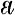 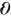 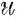 1.	If konsefon vödädis ä, ö, ü (Logonös 19), penonöd omis äsliko penobs omis is: ä, ö, ü.2.	Konsonat: ῾ < pafinidonöd e paplaükonöd fa el h!3.	Zesüdos e binos tikavik ad negeböfükön lölöfiko eli r.4.	Nems pösodas e zifas ai papenonsöd ma lotograf lönik okas!2.	Kosonat ‘ padejafomöd e papladalomöd fa h.3.	Pötos e binos tikavik negebön löliko r.4.	Nems pösodas e zifas paipenomsöd ko lotogaf lönik omas.5.	Vöds vomik: läd, vom, vomül, e r., paplaükonsöd fa els *of-söl, *of-man, *of-vomül [? *of-manül], e r.!6.	Präpods pasökonsöd ai fa nominatif, neföro fa kusatif!5.	Nems ofik läd, vom, vomül e l. papladalomsöd fa of-söl, of-man, of-vomül e l.6.	Pos pläpods sukomöd egelo kimfal, negelo kimifal.7.	Subsats pekoboyümöl padefomonsöd de genitif balnuma, dat sagoyöd, as sam, elis disapenäd [disopenäd, nu: dispenäd], donagol [dongol, nu: donikam], kiladel [kilüdel, nu: tudel], klinalöf [klinilöf, nu: klinöfiäl], löpakap [löpikap, nu: löpikan], löpatidel [löpitidel, nu: tidal], luladel [lulüdel, nu: dödel], polabed [polbed, nu: polabed], pölaklod [pöliklod, nu: pölalekred], vödabuk [vödasbuk, nu: vödabuk], votaspanön [votospanön, nu: *votafimädön], e r.!7.	Subsats pakopadöl palicinomsöd de kimafal banuma, sagöl, as sam: disapenäd, donagol, kiladel, klinalöf, löpakap, löpatidel, luladel, polabed, pölaklod, vödabuk, votaspanön, e l.8.	Ladyeks binonsöd ai nevotöfiks, kludo foms: kiof! kios! pafinidonsöd!9.	Vöds ko finots: -ik < baiädonsöd ai ko ladyek, -öl ko partisip!10.	Pönop pösoda telid balnuma ai binonöd ol, plunuma ols, olas, oles, olis, e r. <nen foms ettimo mögiks: olsa, olse, olsi>.8.	Ladyeks binomsöd egelo nevotlik, kludo foms kiof, kios padejafomsöd.9.	Finam ik palovepolomöd egelo fa ladyek, öl fa ladyekabid.10.	Pönop pösoda telid banuma aibinomöd ol, plunuma ols, olas, oles, olis, e l.11.	Pasetatim nefinik baiädonöd ko fom latinik: ‘amabam’ <as el ‘imperfectum’> (Fransänapüko: ‘j’aimais’, Spanyänapüko: ‘amaba’); presenatim finik baiädonöd ko fom latinik: ‘amavi’ <as el ‘perfectum’> (Fr.: ‘j’aimai, j’ai aimé’; Sp.: ‘amé, he amado’); pasetatim finik baiädonöd ko fom latinik: ‘amaveram’ <as plusquamperfectum> (Fr.: ‘j’avais aimé, quand j’eus aimé’; Sp.: ‘había amado, hube amado’)! Ibä tef fomas: ‘j’aimai, j’ai aimé’, me kels tradutoy eli amavi, binon nilöfikum, ka ut fomas Fransänapükik: ‘aimai, aimais’ (Spanyänapüko: ‘amé, amaba’), kels mutons nu patradutön fa pasetatim nefinik: älöfob.11.	Pätüp malomöd latino amabam (flent. j’aimais, sp. amaba); petüp malomöd latino amavi (flent. j’aimai, j’ai aimé; sp. amé, he amado); pitüp malomöd latino amaveram (fl. j’avais aimé, quand j’eus aimé; sp. había amado, hube amado), Ibo fetan fomas j’aimai, j’ai aimé, me kels palovepoloms amavi, binoms sümikum ka foms flentik aimai, aimais (sp. amé, amaba), kels mütoms nu palovepolön fa pätüp älöfob.12.	Fom ko el -i- primik zuik panemonöd *dulafom, no saorit (‘aorist’)!13. Mal sufalefoma binonöd pl, ibä vöds mödik me el p primöls jinons dutön lü sufalefomiks. Vöds me pl primöls, kels binons nemödikums, poplaädons fasiliko.12.	Paitüp panemomöd dulafom, no aorist.13. Mal sufafoma binomöd pl, ibo vöds mödik pabeginöl fa p jinoms sufafomik. Vöds pabeginöl fa pl, kels binoms nemödikum, popladaloms nefikulo.14.	Ladvärbs valik finikonsöd me el o; kludo sagoyöd: boso, ido [pla i(d)], iso [is], kiopo [pla kiöp, nu: kiöpo], kitimo [kitim, nu: kitimo], limödiko [limödik? nu: liomödik? liomödoto?], luo [lu, nu: nemödiko, püliko], nogo [nog], nuo [nu], ofeno [ofen, nu: suvo], pluo [plu], poso [pos, nu: poso], sio [si, nu: si! sio], suno [sun, nu: suno], tano [tän, nu: tän, täno], tio [ti, nu: ti, tio], tuo [tu], uso [us], yao [ya], zuo [zu, nu: zu, zuo], e r.!14.	Ladvelibs valik pafinomsöd in o; kludo sagonöd, boso, ido, iso, kiopo, kitimo, limödiko, luo, nogo, nuo, ofeno, pluo, poso, sio, suno, tano, tio, tuo, uso, yao, zuo, e l.15.	Präpods valik finikonsöd me el u (logolsös nümedis: 19 e 22!): alu [al, nu: äl, ad], bifu [bif, nu: fo, bü], deu [de], disu [dis, nu: dis, donü], du, fu [? fo], inu [in], ku [? ko], lau [lä], mu [? me], nenu [nen], plu [? pla], pu [? po], segu [segun, nu: ma, bai], sisu [sis], su, tu [? ta], zu, e r.; detu [detü], nedetu [nedetü], kodu [kodü], e r.!15.	Pläpods valik pafinomsöd in u (logolös 19 e 22): alu, bifu, deu, disu, du, fu, inu, ku, lau, mu, nenu, plu, pu, segu, sisu, su, tu, zu, e l.; detu, nedetu, kodu, e l.16.	Linteleks valik finikonsöd me el io (logoyös nümedis: 19 e 28!): Godio! [Godö!], liedio! [liedö!], mofio! [mofö! nu: moö!], vifio! [vifö!], e r.!16.	Linteleks valik pafinomsöd in io (logonös 19 e 28): Godio!, liedio!, mofio!, vifio! e l.17.	Foyümot alik ai labonöd sinifi lönik, vätälölo, das in püks mödik no labobs pö tradut foyümotas fasili so gretiki, äs in Deutänapük, ma sam kela foyümots Volapükik pagebons. As sam:bo	(Deutänapüko: ‘Sicherlich’): boblod (Deut.: ‘Swager’); sagoyöd: bablod, de el ba (Deut.: ‘etwas’)de	(Deut.: ‘ab…, davon…, her…, weg…’): deblinön (nu: blinön, lüblinön) = ‘herbringen’ (Fr.: amener, Span.: traer). Jafön = Fr. ‘créer’, dejafön [nu: finidön, nosükön] = abolir; bledön [nu: padön] = Fr. ‘feuílleter’, debledön [nu: säbledidön] = effeuiller. Benö! ab jöt e dejöt [ba els färmükam e defärmükam] = Fr. ‘clôture’; kefön, dekefön = ‘brosser’; deilön [nu: deadön], dedeilön [nu: dadeadön] = ‘mourir’, e r.du	(Deut.: ‘wärend’, nu in Volapük: dü) as foyümot malon eli ‘durch’ (da): dins vemo difiks.ve	(Deut.: ‘lang’) jäfidon ad fomön eli veköm (nu: benoköm, Deut.: ‘Willkomm’), kel pätradutonöv gudikumo dub el *beköm.Kludo fümükoyöd kuratiko sinifi foyümotas valik!17.	Bisilab alik ailabomöd malami lönik, cedöl das in püks mödik no labobs, al lovepolön bisilabis, nefikuli so gletik ka in deutapük, kela pelicinoms bisilabis volapükik. As sam:bo	(deut. Sicherlich): boblod (d. Swager); sagonöd bablod, de ba (deut. etwas)de	(deut. ab…, davon…, her…, weg…): deblinön = herbringen (fl. amener, sp. traer). Jafön = fl. créer, dejafön = abolir; bledön = fl. feuílleter, debledön = effeuiller. Benö! ab jöt e dejöt = fl. clôture; kefön, dekefön = brosser; deilön, dedeilön = mourir e l.du	(deut. wärend), as bisilab malom durch, dins vemo difik.ve	(d. lang) dünom al fomön veköm (d. Willkomm), keli pälovepomöv gudikumo beköm.Kludo stabonöd kuladiko malami bisilabas valik.18.	Poyümot alik pagebonöd pötöfiko e te pö zesüd! <Leigaton poyümotas ko finots vödas pavitonöd!> As sams:	el äb pro pösods ai geböl, no lönedon pö vöds: filäb (‘Zündhölzchen’, nu: lümät), foetäb (‘Wildling’, nu: natädabim), kiläb (‘Drilling’, nu: kilat), migäb (‘Mischling’, nu: mestid), e r., kels mutons vedön filab, foetab, kilab, migab, e r.	el af binon ‘Tirnamenendung’, sevabo: finot nimanemas.Kludo sagoyöd elis beraf (‘Bär’), bivaf (‘Biber’), caf (‘Käfer’), cukaf (‘Esel’), dogaf (‘Hund’), dokaf (‘Ente’), flibaf (‘Flò’), fumaf (‘Ameise’), golaf (‘Bók’), jevaf (‘Pferd’), jipaf (‘Schàflók’), jupaf (‘Hammel’), kamaf (‘Kamèl’), kaf (‘Kàzé’), leinaf (‘Löwe’), lepaf (‘Affe’), lamaf (‘Lamm’), levaf (‘Hàse’), mamutaf (‘Mammut’), mugaf (‘Maus’), nelfanaf (‘Elefant’), nudahonaf (‘Nashorn’), pabaf (‘Schmeterling’), puaf (‘Laus’), raf (‘Rabe’), rataf (‘Ratte’), staf (‘Hirch’), svinaf (‘Schwein’), xoilaf, xolaf (‘Oxe’), yaf (‘Eichhörnchen’), zobaf (‘Zobel’), e r., tefädo pla els ber, biv, cäf, cuk, dog, dök, flib, fum [furmid], golad [kapar], jeval [jevod], jip, jüp [hojip, hijip], kämel [jamod], kat, lein [leon], lep, liäm [hijipül], liev, mamut, mug, nelfan [leefad], nudahon [rinoserod], pab, puf, rab, rat, stäg, svin, xoil [hobub], xol [hibub], yat, zob, e r.!E no sagoyöd elis caf (‘Kessel’), kaf (‘Kaffe’), lestaf [stafäd] (‘Pfal’), maf [masat] (‘Mas’), plumaf [tumöd, tuikam] (‘Übermas’), naf (‘Schif’), lunaf [gondol, nafil] (‘Gondel’), smaf [fitanögem, kaviar] (‘Laich’), kel jinon jonidön ad nimül (sma(l) + af, ü foyümot ettimik: sma- sa poyümot nimanemas), staf (‘Stab’)………, ab sagoyöd tefädo elis cab, kat, lestab, mas, plumas, nal, lunal, smab, stafin……!	el äf (‘Blumenendung’, sevabo finot floranemas).No sagoyöd elis bäf (‘Bass’), käf (‘List’), läf (‘Rübe’), stäf (‘Stab mitit’)……, bi no binons flors, ab sagoyöd tefädo elis bag, kiat, lafep, stafen. …!	än (‘Land’).Kludo: Deutän, Flentän [Fransän], Glikän [Grikän], Jveizän, Lostän [Lösterän], Nelijän [Linglän], Pleusän [Preusän], Svedän, Talän [Litaliyän], e r., <pla tatanems nen el -än finik>.	ap (‘Leibesteile’, sevabo: koapadil).Sagoyöd elis balibap (‘Bart’), blotap (‘Brust’), blutap (‘Blud’), bomap (‘Knochen’), cigap (‘Wange’), finedap (‘Finger’), futap (‘Fuss’), gotap (‘Darm’), helap (‘Har’), kapünap (‘Scheitel’), kienap (‘Knie’), ladap (‘Herz’), lamap (‘Arm’), lap (‘Lippe’), lilap (‘Or’), linegap (‘Zunge’), logap (‘Auge’), liogap (‘Bein’), loinabasinap (‘Nirenbeken’), luegap (‘Lunge’), mitap (‘Fleisch’), mudap (‘Mund’), namap (‘Hand’), nap (‘Náken’), poap, tutap (‘Zan’) …, tefädo pla els balib, blöt, blud, bom, cig [cüg], fined [doat], fut, göt, hel [her], kapün [kapasömit], kien, lad, lam [brad], lip, lil, lineg, log, lög, loinabasin [roinabasin], lueg, mit [mid], mud, nam, näp [nük], poöp [kül], tut….	av (‘Wissenschaft’, sevabo: nolav).Kludo sagoyöd elis fusudav (‘Füsik’), lagebav (‘Algebra’), metafusav (‘Metafüsik’), pasigav (‘Pasigrafie’), statav (‘Statistik’), stenogav (‘Stenografie’), taledav (‘Geografie’), e r., tefädo pla els füsüd, lageb [lalgebrad], metafüsig [metafüd], pasigaf [pasigraf], statit [statitav], stenogafad [stenograf], taled [taledav], e r.E no sagoyöd elis cav (‘Rachen’), dibacav [lemud] (‘Schlund’), kav (‘Keller’), vinakav (‘Weinkeller’), käv (‘Kai’) …, ab sagoyöd tefädo elis cab, dibacab, kab, vinakab, kiab, …!	ep (‘Endung für Pflanzen’, sevabo: finot plananemas).Sagoyöd elis fenulep (‘Fenchel’), gologep (‘Eiche’), jobep (‘Stande’), lafep (‘Rübe’), lutofep (‘Méltau’), pinep (‘Lärche’), rep (‘Rettisch’), vilodep (‘Weide’), e r., tefädo pla els fenül [fänul], gölog [kvärep], jöb [bimül], läf, lutöf [mieladav], päin [larig], räf [raf], vilod [salig], e r.	il (‘Verkleinerungsendung’, sevabo: poyümot smalükama).No sagoyöd kludo elis skil (‘Geschiklichkeit’), snil (‘Siegel’)…, ab sagoyöd skilial, snilab,…!	in (‘Endung für Stoffe’, sevabo: finot pro nems stöfas).Sagoyöd eli vinin (‘Essig’) u vinazud pla vinig, e no sagoyöd elis kofin [sark] (‘Sarg’), pejin [pijun] (‘Tauber’), violin [viäl] (‘Geige’), e r., ab sagoyöd tefädo elis kofen, pejit, violil, e r.	ip (‘Krankheitenendung’, sevabo binon finot malädanemas).Kludo sagoyöd elis gip (‘Gicht’), fip (‘Fieber’), reumip (‘Reumatismus’), tefädo pla els gig, fil [fif], reum [reumat], e r.Ab no sagoyöd koip [kopied] (‘Kopie’), linkip [lotidan, staudöpacif] (‘Wirt’), litakip [kandelikipian] (‘Leuchter’), snip (‘Schnippchen’), vip (‘Bessen’), tip [tipot] (‘Spize’), netip (‘Stumpfheit’)…, ab sagoyöd tefädo elis koipab, linkipel, litakipel, snipam, svipab, tipab, netipab,…!	it (‘Vogel’, ü böd).Sagoyöd elis bodit (‘Vogel’), faonit (‘Falke’), feonit (‘Habicht’), ganit (‘Gans’), gilit (‘Adler’), gilorit (‘Kontor’), gokit (‘Hàn’), pejit (‘Tauber’), snepit (‘Schnépfe’), sparit (‘Spargel’), storit (‘Storch’), svanit (‘Schwàn’), e r., tefädo pla els böd, faon [falok], fäon [hauk], gan, gil [kvil], gilor [kondor], gok, pejin [pijun], snep, spar [? sparag], stor [stork], svan, e r.E no sagoyöd elis hit (‘Hize’), kvit (‘Kwite’), lit (‘Licht’), lulit (‘Dammerung’), lososit [sositil] (‘Brátwurst’), pit (‘Gewürze’), skit [küir] (‘Leder’), spit (‘Spirituose’), statit (‘Statistik’), stit (‘Anstalt’)…, ibä no binons böds, u *bodits, ab sagoyöd tefädo elis hited, kituk, lited, lulited, losositab, pitin, skitab, spitin, statav, stiten!	öf (‘Endung für Zustände’, sevabo poyümot patöfas).No sagoyöd kludo elis kastöf [katastrof] (‘Katastrofe’), lutöf [mieladav] (‘Méltau’), e r., ab sagoyöd tefädo elis kastuf, lutofep, e r.	ön (‘Infinitivendung’, ü finot nenfümbidira).Kludo no mutoyöv sagön elis dön (‘Dung’), fön (‘Ofen’), gön (‘Gunst’), hön [horn] (‘Horn’), jön (‘Schönheit’), nejön (‘Unschönheit’), kön (‘Münze’), lön (‘Eigentum’), pön (‘Strafe’), plön [daplon] (‘Leiden’), stön (‘Enthaltung’), vön (‘Einmal’)…, ibä vöds at, ud uts onis pakoboyümöls, jinonsöv värbs. Ab kanoy sagön fasiliko elis dion, fion, gion, hion, jion, nejion, kion, lion, pion, plion, stion, vion… (logoyös nümedis: 19 e 20!).	op (‘Endung der 5 Erdteile’, sevabo: finot taledadilas lul).No sagoyöd kludo elis pönop (‘Fürwort’), seitop [leseatöp] (‘Lager’), ibä olabobsöv täno vödis lönedik pro taledadils nulik, ab sagoyöd elis ponek, seiten, e r.!	öp (‘Ortsendung’, ü poyümot topa).No sagoyöd elis töp [töbidam] (‘Anstrengung’), ni tutöp [tutöbidam] (‘Überanstrengung’), …, ab sagoyöd tefädo elis tiopam, tutiopam……	öv (‘Bedingungssäzen’, ü stipaset).No sagoyöd, as sam, eli manöv (‘Manöver’), ab sagoyöd eli manov, e r.!	üd (‘Endung der vier Himmelsgegenden’, sevabo: finot vienüdas).Kludo no sagoyöd elis lunulüd [niminulüdot, lufid] (‘Flutter’), nulüd (‘Nárung’), noelüd [temunod] (‘Zeugniss’), plasüd [plastüd] (‘Plastik’), solüd [densit] (‘Dichte’)…, ab sagoyöd tefädo elis lunulud, noelud, plasud, solud….	üf (‘Endung der musikalischen Töne’, sevabo: finot tonodas musigik).No sagoyöd elis cinüf [cinem] (‘Mechànik’), magüf [galad] (‘Gàla’), spadafolüf [*papürafoldil] (‘Raumkwart’), spadajölüf [*papürajöldil] (‘Raumoktàf’), zälajölüf [period jöldelik pos zäladel glügik] (‘Féstoktav’), e r., ab sagoyöd tefädo elis cinuf, maguf, spadafoluf, spadajioluf, zalajioluf….	uk (‘Baumfrucht’, sevabo: fluk).Kodü atos sagoyöd elis apuk (‘Apfel’), bunuk (‘Birne’), celuk (‘Kirsche’), katuk (‘Kastanie’), luk (‘Traube’), notuk (‘Nuss’), plomuk (‘Pflaume’), yelibuk (‘Oranschenfrucht’) …, tefädo pla els apod [pod], bün, cel, kätan [kastaen], nöt, plöm, linyelib [rojat]….E no sagoyöd elis buk, bük, cuk, luk [is, isio], lük, e r.	ul (‘Endung der 12 Monate’, kaladafinot mulas degtel).No sagoyöd kludo eli foetul [lunulan; nim pro yag pedrätöl] (‘Wildfang’), ab sagoyöd eli foetub, e r.!	ün (‘Superlativendung’, poyümot muamafoma).No sagoyöd elis gün (‘Flinte’), smagün [pistol] (‘Pistole’), kapün [heraviräd, kapasömit] (‘Scheitel’), lün (‘Brille’), lelün [gretükamaglät] (‘Lupe’), plidiküno [binolös flenöfik ad…; zesüdiko; lebegob draniko ad…, e ret] (‘Gefälligst’), skün [pläd] (‘Fell’), e r., ab sagoyöd tefädo elis gunab, smagunab, kapünap, lium, lelium, plidolös, skunab, e r.!	üp (‘Endung für Zeitenheiten’, sevabo: poyümot timi teföl).Kludo no sagoyöd eli moslüp [leyil], leigoäsä vödabuk Fransänapükik büdülon, ab sagoyöd eli moslupam!	üt (‘Fischendung’, poyümot fitas).Sagoyöd kludo elis larupüt (‘Aalraupe’), losüt (‘Hummer’), valudüt (‘Walross’), …, tefädo pla els larupaf [lotat], loset [humar], valud [valrod]…!E no sagoyöd elis malüt [yelamaket, kermet] (‘Messe’), plüt (‘Höflichkeit’), pötüt [faem] (‘Hunger’), stüt [stit, stitod] (‘Anstalt’), süt (‘Strasse’), lusüt (‘Gasse’), …, ibä Volapükan anik ä fitilöfan kanonöv desirön ad fidön atosi; ab sagoyöd tefädo elis malut, plut, potut, stiuten, siuten, lusiuten	 	! 18.	Posilab alik pagebomöd pöto e te pöto. As sam:	äb, paigeböl plo pösods, no pötom in vöd filäb (Zündhölzchen), foetäb (Wildling), kiläb (Drilling), migäb (Mischling), e l., kels mütoms vedön filab, foetab, kilab, migab, e l.	af (Tirnamenendung).Kludo sagonöd beraf (Bär), bivaf (Biber), caf (Käfer), cukaf (Esel), dogaf (Hund), dokaf (Ente), flibaf (Flò), fumaf (Ameise), golaf (Bók), jevaf (Pferd), jipaf (Schàflók), jupaf (Hammel), kamaf (Kamèl), kaf (Kàzé), leinaf (Löwe), lepaf (Affe), lamaf (Lamm), levaf (Hàse), mamutaf (Mammut), mugaf (Maus), nelfanaf (Elefant), nudahonaf (Nashorn), pabaf (Schmeterling), puaf (Laus), raf (Rabe), rataf (Ratte), staf (Hirch), svinaf (Schwein), xoilaf, xolaf (Oxe), yaf (Eichh örnchen), zobaf (Zobel), e l., pla ber, biv, cäf, cuk, dog, dök, flib, fum, golad, jeval, jip, jüp, kamel, kat, lein, lep, liäm, liev, mamut, mug, nelfan, nudahon, pab, puf, rab, rat, stäg, svin, xoil, xol, yat, zob e l.E no sagonöd caf (Kessel), kaf (Kaffe), lestaf (Pfal), maf (Mas), plumaf (Übermas), naf (Schif), lunaf (Gondel), smaf (Laich), kel jinom nimafil, staf (Stab)………, sod cab, kat, lestab, mas, plumas, nal, lunal, smab, stafin……	äf (Blumenendung)No sagonöd bäf (Bass), käf (List), läf (Rübe), stäf (Stab mitit)……, bi no binoms flols, sod bag, kiat, lafep, stafen. …	än (Land).Kludo Deutän, Flentän, Glikän, Jveizän, Lostän, Nelijän, Pleusän, Svedän, Talän e l.	ap (Leibesteile).Sagonöd balibap (Bart), blotap (Brust), blutap (Blud), bomap (Knochen), cigap (Wange), finedap (Finger), futap (Fuss), gotap (Darm), helap (Har), kapünap (Scheitel), kienap (Knie), ladap (Herz), lamap (Arm), lap (Lippe), lilap (Or), linegap (Zunge), logap (Auge), liogap (Bein), loinabasinap (Nirenbeken), luegap (Lunge), mitap (Fleisch), mudap (Mund), namap (Hand), nap (Náken), poap, tutap (Zan) …, pla balib, blöt, blud, bom, cig, fined, fut, göt, hel, kapün, kien, lad, lam, lip, lil, lineg, log, lög, loinabasin, lueg, mit, mud, nam, näp, poöp, tut….	av (Wissenschaft).Kludo sagonöd fusudav (Füsik), lagebav (Algebra), metafusav (Metafüsik), pasigav (Pasigrafie), statav (Statistik), stenogav (Stenografie), taledav (Geografie), e l., pla füsüd, lageb, metafüsig, pasigaf, statit, stenogafad, taled, e l.E no sagonöd cav (Rachen), dibacav (Schlund), kav (Keller), vinakav (Weinkeller), käv (Kai) …, sod cab, dibacab, kab, vinakab, kiab, ….	ep (Endung für Pflanzen).Sagonöd fenulep (Fenchel), gologep (Eiche), jobep (Stande), lafep (Rübe), lutofep (Méltau), pinep (Lärche), rep (Rettisch), vilodep (Weide) e l., pla fenül, gölog, jöb, läf, lutöf, päin, räf, vilod, e l.	il (Verkleinerungsendung).No sagonöd kludo skil (Geschiklichkeit), snil (Siegel)… sod skilial, snilab,…	in (Endung für Stoffe).Sagonöd vinin (Essig) u vinazud pla vinig, e no sagonöd kofin (Sarg), pejin (Tauber), violin (Geige) e l., sod kofen, pejit, violil, e l.	ip (Krankheitenendung).Kludo sagonöd gip (Gicht), fip (Fieber), reumip (Reumatismus), pla gig, fil, reum e l.Ab no sagonöd koip (Kopie), linkip (Wirt), litakip (Leuchter), snip (Schnippchen), vip (Bessen), tip (Spize), netip (Stumpfheit)… sod koipab, linkipel, litakipel, snipam, svipab, tipab, netipab,….	it (Vogel).Sagonöd bodit (Vogel), faonit (Falke), feonit (Habicht), ganit (Gans), gilit (Adler), gilorit (Kontor), gokit (Hàn), pejit (Tauber), snepit (Schnépfe), sparit (Spargel), storit (Storch), svanit (Schwàn), e l. pla böd, faon, fäon, gan, gil, gilor, gok, pejin, snep, spar, stor, svan, e l.E no sagonöd hit (Hize), kvit (Kwite), lit (Licht), lulit (Dammerung), lososit (Brátwurst), pit (Gewürze), skit (Leder), spit (Spirituose), statit (Statistik), stit (Anstalt)…, ibo no binoms böds u bodits, sod hited, kituk, lited, lulited, losositab, pitin, skitab, spitin, statav, stiten.	öf (Endung für Zustände).No sagonöd kludo kastöf (Katastrofe), lutöf (Méltau) e l. sod kastuf, lutofep e l.	ön (Infinitivendung).Kludo no mütonöv sagön dön (Dung), fön (Ofen), gön (Gunst), hön (Horn), jön (Schönheit), nejön (Unschönheit), kön (Münze), lön (Eigentum), pön (Strafe), plön (Leiden), stön (Enthaltung), vön (Einmal)…, ibo vöds at, u uts pakosiadöl omas, jinomsöv velibs. Ab kanon sagön nefikuliko dion, fion, gion, hion, jion, nejion, kion, lion, pion, plion, stion, vion… (Logonös 19 e 20).	op (Endung der 5 Erdteile).No sagonöd kludo pönop (Fürwort), seitop (Lager), ibo olabobs täno taladilis nulik, sod ponek, seiten, e l.	öp (Ortsendung).No sagonöd töp (Anstrengung), ni tutöp (Überanstrengung), …, sod tiopam, tutiopam……	öv (Bedingungssäzen).No sagonöd, as sam, manöv (Manöver), sod manov e l.	üd (Endung der vier Himmelsgegenden).Kludo no sagonöd lunulüd (Flutter), nulüd (Nárung), noelüd (Zeugniss), plasüd (Plastik), solüd (Dichte)… sod lunulud, noelud, plasud, solud….	üf (Endung der musikalischen Töne).No sagonöd cinüf (Mechànik), magüf (Gàla), spadafolüf (Raumkwart), spadajölüf (Raumoktàf), zälajölüf (Féstoktav) e l., sod cinuf, maguf, spadafoluf, spadajioluf, zalajioluf….	uk (Baumfrucht).Sikodo sagonöd apuk (Apfel), bunuk (Birne), celuk (Kirsche), katuk (Kastanie), luk (Traube), notuk (Nuss), plomuk (Pflaume), yelibuk (Oranschenfrucht) …, pla apod, bün, cel, kätan, nöt, plöm, linyelib….E no sagonöd buk, bük, cuk, luk, lük e l.	ul (Endung der 12 Monate).No sagonöd kludo foetul (Wildfang), sod foetub, e l.	ün (Superlativendung).No sagonöd gün (Flinte), smagün (Pistole), kapün (Scheitel), lün (Brille), lelün (Lupe), plidiküno (Gefälligst), skün (Fell) e l., sod gunab, smagunab, kapünap, lium, lelium, plidolös, skunab e l.	üp (Endung für Zeitenheiten).Kludo no sagonöd moslüp, äsliko vödasbuk flentik, sod moslupam.	üt (Fischendung).Sagonöd kludo larupüt (Aalraupe), losüt (Hummer), valudüt (Walross) … pla larupaf, loset, valud…E no sagonöd malüt (Messe), plüt (Höflichkeit), pötüt (Hunger), stüt (Anstalt), süt (Strasse), lusüt (Gasse) …, ibo volapükel anik fitalöfel äkanomöv demanön atosi al fidön; sod sagonöd malut, plut, potut, stiuten, siuten, lusiuten	 19.	Vokäts: ä, ö, ü < binons fikuliks pö ratikul, nekoveniks pö penam, e kanons kodön pölis. Kludo mutoy plaädön onis dub vokats: a, o, u < in vöds valik, kö atos binon mögik. Kludo mutoy sagön: baled [pla: bäled, nu: bäld], bat [bät], bisa [bisä], blag [bläg], blob [blöb], blot [blöt], blum [blüm], blun [blün], bolad [bölad], bolot [bolöt, nu: bold], boset [böset, nu: dajov, lenoid], bosin [bösin], bul [bül], cad [cäd], cinuf [cinüf, nu: cinem, cinäd], cod [cöd], com [cöm, nu: jönacem, cemil], cotif [cötif, nu: gidid], cud [cüd], cug [cüg], cut [cüt], danud [danüd], delag [deläg, nu: sekid], denub [denüb, nu: detuet], desan [desän, nu: desin], detub [?], diet [diät], dismut [dismüt, nu: livod], dokun [? ba: doküm], don [dön], dud [düd], duf [düf], duferip [düferip nu: täin dofik], dulin [dülin, nu: stal], dup [düp], dus [düs, nu: säd, donükam], duv [düv, nu: täxet], fablud [fablüd, nu: fabrik], fenul [fenül, nu: fänul], flag [fläg, nu: filat], flat [flät], flok [flök], foget [föget, nu: glöm], fogiv [fögiv, nu: pard], folaspan [nu: folfimäd], fomad [fömad, nu: fromad], fosef [fösef, nu: sur], fostenud [föstenüd, nu: näm(öf)ükam], fud [füd, nu: fütür], fut [füt, nu: pied], fusudav [füsüd(av), nu: füsüd], galaxut [galaxüt, nu: galaxid], gap [gäp], gelut [gelüt, nu: gerot], glop [glöp], glot [glöt], glug [glüg], gluzin [glüzin, nu: gliserin], go [gö, nu: go], godel [gödel, nu: göd], gologep [gölog(ep), nu: kvärep], golud [golüd, nu: gold], got [göt], guf [güf, nu: ragiv], gumnad [gümnad], gup [güp], guv [güv, nu: givulot, gevölad], hak [häk], hat [hät], homopat [homopät, nu: homeopat], hum [hüm], hut [hüt, nu: hüster], jat [jät, nu: jasid], job [? jöt], juf [jüf], jup [jüp, nu: hijip, hojip], kab [käb, nu: kab], kamel [kämel, nu: jamod], kanud [känüd, nu: stedäl, notodäl], kapul [kapül, nu: temül], klan [klän], klod [klöd, nu: kred], klof [klöf], klul [klül], klulukon [klülükön], klum [klüm, nu: klimat], kluzuf [kluzüf, nu: krodam], kodot [kodöt, nu: kondöt], kodut [ködut, nu: loat], kodiut [ködüt, nu: daloat], kofuk [kofük, nu: fimükam], kog [kög], kokab [? kökav, nu: konkav], kokom [koköm, nu: kolköm], kom [köm], komad [kömäd, nu: trup, kvip], komod [kömod, nu: layetatab], konom [konöm], kosom [kösöm], kov [köv], kovex [kövex, nu: kevöf], krut [krüt], ku [kü], kub [küb], kug [küg], kukon [kükön], kurad [kürad, nu: korad], la [lä], ladyul [ladül], laltug [laltüg, nu: yeged], lasev [läsev, nu: dasev], laten [läten], lefud [lefüd, nu: lofüd], leud [leüd, nu: risatagran], leul [leül], lian [liän], liat [liät], liotal [liötal, nu: leliötan], lobin [löbin, nu: lerbin], lod [löd], lojop [lojöp, nu: lojad], lomib [lömib, nu: rein], lomin [lömin], lomiob [lömöb, nu: reinabob], liopakunel [löpikünel, nu: konulan], lud [lüd, nu: raod], lued [lüed, nu: krüd], luen [lüen, nu: gred], lug [lüg], lukiop [? lükion], lumin [lümin, nu: lalumin], lunulud [lunulüd, nu: lufid], luod [lüod], lur [lür], luxam [lüxam, nu: nespäl], macad [mäcad], maguf [magüf, nu: galad], magug [magüg, nu: magiv], malad [maläd], malut [malüt, nu: maket], maned [mäned], manov [manöv], mar [mär], maraf [maräf, nu: bälied], mased [mäsed, nu: mesed], matur [matür], maxul [maxül], mazenal [mäzenal, nu: mäzen], mazul [mäzul], metafusav [metafüsig, nu: metafüd], miad [miäd, nu: mied], migab [migäb, nu: mestid], miganip [migänip, nu: migrän], mok [mök], mol [möl, nu: kriganafem], molad [moläd, nu: vogäd], molod [mölod, nu: sasen], monak [monäk], mostiom [?], muk [mük], mup [müp], nagen [nägen, nu: näg], nan [nän, nu: staud], nap [näp, nu: nük], nokeb [nökeb, nu: särvig], noked [nöked, nu: kravat], nugenel [nügenel, nu: kaenal], nugil [nügil, nu: moädamal], nulud [nulüd], oned [öned, nu: cifamü, sumätöfü], parad [päräd], plam [pläm, nu: jevodastömem], plapod [pläpod, nu: präpod], plofet [plöfet, nu: profetan], plok [plök], plom [plöm], plop [plöp], plosen [plösen], plud [plüd], plut [plüt], poded [pöded, nu: maedäd], pofed [? pöfeg, nu: cinafeb], pofud [pöfüd, nu: frut], polig [pölig, nu: riskäd], polud [pölüd, nu: per], poluglot [polüglot, nu: polüglotan, buk polüglotik], pomet [pömet, nu: prom], ponip [? pönit, nu: pönid], ponop [pönop], posod [pösod], potek [pötek], potet [pötet], potit [pötit], potut [pötüt, nu: faem], pozet [pözet, nu: cödäd], prazepel [präzepel, nu: prezäpan], publig [püblig, nu: repüblik], publug [publüg], puk [pük], pupun [püpun, nu: purpur], pustod [püstod, nu: pistod], raf [räf, nu: raf], rak [räk], ran [rän], rap [räp], rob [röb], rub [rüb], rud [rüd], run [rün], sad [säd, nu: sed, täv, beletäv, krigagoläd], safin [säfin, nu: maroken], salad [säläd, nu: salad], skat [skät, nu: jun], skot [sköt], skud [sküd, nu: skit], skul [skül, nu: skil], skun [skün, nu: skin], smoton [smötön, nu: smetön], snapel [snäpel, nu: cütan], snofip [snöfip, nu: snöf], sok [sök, nu: näsäk], spadafoluf [spadafolüf, nu: *papürafoldil], spadajioluf [spadajölüf, nu: *papürajöldil], sparit [spär], spor [spör, nu: butahuk], stap [stäp, nu: stäpedöm, stäpedot], stenud [stenüd, nu: näm], stomag [stomäg], suen [süen], supit [süpit, nu: süp], sutag [sütag, nu: süntag], tadam [tädam, nu: täd], tag [täg, nu: kondöt], tav [täv], tempat [tempät, nu: vamot], tenud [tenüd, nu: bätod], tiad [tiäd, nu i titul], tinat [tinät, nu: tintur], tlap [tläp, nu: träp], tlat [tlät, nu: trät], tob [töb], tok [tök], tolat [tölat, nu: träit], tot [töt, nu: tonär], tud [tüd, nu: tör], vad [väd, nu: neverät, miükam], vak [väk], valanaf [valänaf, nu: hojevod], valud [valüd, nu: nämäd], vap [väp], vaxin [växin, nu: blägin, lekluinaväk], ventur [ventür], veut [veüt], viot [viöt, nu: vietükam], vod [vöd], vog [vög], vokad [vökäd, nu: vokät], volad [völad], vud [vüd], vupolel [vüpolel, nu: luspikan], vused [vüsed, nu: visedäl], vuspad [vüspad, nu: fagot], xan [xän], xud [xüd, nu: loxid], xulogaf [xülogaf, nu: boadabük], yak [yäk], yob [yöb, nu: triful], zadel [zädel], zal [zäl], zam [zäm], zap [zäp], zasin [zäsin], zesud [zesüd], ziobap [ziöbap, nu: siül], zop [zöp, nu: lestul], zot [zöt], zud [züd], zulag [zülag, nu: sirkülapenäd], zum [züm, nu: züäd], zup [züp], zut [züt, nu: ziter]. Aolian [Äolän, nu: —], Atiopian [Ätiopän, nu: Lätiopän], Bomian [Bömän], Gronian [Grönän, nu: Gröneän], Lostian [Löstän, Löstakin, nu: Lösterän], Lusian [Lusän, nu: Rusän], Pensulvian [Pensülvän], Purenian [Pürenäns, nu: pürenens], Rabian [Räbän, nu: *Rabän], Silefian [?], Surian [Sürän, nu: Süriyän], Tukian [Tükän, nu: Türkän], Vurtian [Vürtän].19.	Vökäds ä, ö, ü, binoms fikulik al sepükön, nekovenik al penön, e fägik al pökön. Kludo müton pladalön omis fa vokals a, o, u, in vöds valik kö atos binos mögik. Also müton sagön: baled, bat, bisa, blag, blob, blot, blum, blun, bolad, bolot, boset, bosin, bul, cad, cinuf, cod, com, cotif, cud, cug, cut, danud, delag, denub, desan, detub, diet, dismut, dokun, don, dud, duf, duferip, dulin, dup, dus, duv, fablud, fenul, flag, flat, flok, foget, fogiv, folaspan, fomad, fosef, fostenud, fud, fut, fusudav, galaxut, gap, gelut, glop, glot, glug, gluzin, go, godel, gologep, golud, got, guf, gumnad, gup, guv, hak, hat, homopat, hum, hut, jat, job, juf, jup, kab, kamel, kanud, kapul, klan, klod, klof, klul, klulukon, klum, kluzuf, kodot, kodut, kodiut, kofuk, kog, kokab, kokom, kom, komad, komod, konom, kosom, kov, kovex, krut, ku, kub, kug, kukon, kurad, la, ladyul, laltug, lasev, laten, lefud, leud, leul, lian, liat, liotal, lobin, lod, lojop, lomib, lomin, lomiob, liopakunel, lud, lued, luen, lug, lukiop, lumin, lunulud, luod, lur, luxam, macad, maguf, magug, malad, malut, maned, manov, mar, maraf, mased, matur, maxul, mazenal, mazul, metafusav, miad, migab, miganip, mok, mol, molad, molod, monak, mostiom, muk, mup, nagen, nan, nap, nokeb, noked, nugenel, nugil, nulud, oned, parad, plam, plapod, plofet, plok, plom, plop, plosen, plud, plut, poded, pofed, pofud, polig, polud, poluglot, pomet, ponip, ponop, posod, potek, potet, potit, potut, pozet, prazepel, publig, publug, puk, pupun, pustod, raf, rak, ran, rap, rob, rub, rud, run, sad, safin, salad, skat, skot, skud, skul, skun, smoton, snapel, snofip, sok, spadafoluf, spadajioluf, sparit, spor, stap, stenud, stomag, suen, supit, sutag, tadam, tag, tav, tempat, tenud, tiad, tinat, tlap, tlat, tob, tok, tolat, tot, tud, vad, vak, valanaf, valud, vap, vaxin, ventur, veut, viot, vod, vog, vokad, volad, vud, vupolel, vused, vuspad, xan, xud, xulogaf, yak, yob, zadel, zal, zam, zap, zasin, zesud, ziobap, zop, zot, zud, zulag, zum, zup, zut. Aolian, Atiopian, Bomian, Gronian, Lostian, Lusian, Pensulvian, Purenian, Rabian, Silefian, Surian, Tukian, Vurtian.20.	Sekü votükam balugik at värbs mutons pafinikön me el on, e pönop nefümik: on [nu: oy], kel kösömo pagebon nesuvo, muton vedön el og.20.	Sukü votam at balikugik, velibs mütoms finön in on, e pönop nefümik on, kel paigebom nemödo, mütom vedön og.21.	Tonats kaladik letimas värba obinons a, e, i, o, u, e presenatim nefinik sufalefomik oprimon me el plea (logoyös nümedi: 13!).21.	Tonabs kaladik tüpas velibik obinoms a, e, i, o, u, e patüp sufafoma obeginom fa plea (Logonös 13).22.	Präpods ofinikons me el u.22.	Pläpods ofinoms in u.23.	Poyümots: üb [poyümot at nu no pagebon, sams: fanüb = fanäböp; smafanüb = leziöb; kapälüb = tikälilab; mikapälüb = misuem; magüb = magod, pöträt; neletüb = neletian; püküb = fraseodav], üg [poyümot at nu no pagebon, sams: flenüg = flenam; lotüg = lotidöpicif; maselüg = mast; rigelüg = laut; spönüg = spönanablig, spönanadinit], üt [poyümot nu deföl pro fitanems] < ovedons tefädo els ub, ug, ut.23.	Posilabs üb, üg, üt, ovedoms ub, ug, ut.24.	In vöds retik kanoy nog vitön vokätatonatis böladik: ä, ö, ü, plaädölo onis dub telvokats: ia, io, iu, pron kelas binon vemo fasilik, ibä vokat: i binon pötöfikün ad fomön telvokatis, zuo leigüpo e binon lönedik, bi i malon leigi, e binon vemo jönik, kanölo labükön Volapüki me bos benotona, me kel ai labükon Litaliyänapüki. Kludo obinos balugiküno ad plaädön vödis vödabuka: bäk, bäl, bälat [bälät], bälun, bän, böb, böf, bög [ramar], bök [bok], bönön, bük, büt [gondol, bot, nafil], …, tefädo dub els biak, bial, bialat, bialun, biob, biof, biog, biok, bionon, biuk, biut…, kelis men neta alik opronon mu fasiliko.24.	In vöds lemänik kanon nog vitön vökädis böladamik ä, ö, ü, pladalöl omis fa palvokals ia, io, iu, in kels sepükam binom vemo nefikulik, ibo vokal i binom fägikün al fomön palvokalis, e kobo binom pötik, ibo i malom leiko, e binom vemo jönik, kanöl givön volapüke bosi benotona, keli aigivom tälapüke. Kludo obinom balikugikün pladalön vödis vödasbuka bäk, bäl, bälat, bälun, bän, böb, böf, bög, bök, bönön, bük, büt, … fa biak, bial, bialat, bialun, biob, biof, biog, biok, bionon, biuk, biut…, kelis osepükom nefikuliküno men netas valik.25.	Sekü votükam at muamafom ofinikon me el iun.26.	Numavöds ovedons els bal, tel, kil, fol, lul, mial, viel, jiol, ziul.25.	Sukü votam at, plülüen ofinom in iun.26.	Numavöds ovedoms bal, tel, kil, fol, lul, mial, viel, jiol, ziul.27.	Finots kaladik bidiras värba obinons els iov, iod, ios, iol; binos pötöfik, das finot mögabidira (mögastada) i binon-la <bai skemat ot> iot pla -la, e das finots valik at papenons-la <nemediko> len stamäd <nen yümamalül>; as sams: tidoliov, tidoliod, tidolios, tidoliot, tidoliol, e r.27.	Tonabs kaladik modas velibik obinoms iov, iod, ios, iol, pötöl das finam mögabida binom-la i iot pla -la, e das finams at valik papenoms-la nilü stäm; as sam: tidoliov, tidoliod, tidolios, tidoliot, tidoliol, e l.28.	Linteleks ofinikons me el io (logoyös nümedi:16!).28.	Linteleks, pofinoms, in io (Logonös 16).Ko mobs at potobs vödabuki Volapükik-Spanyänapükik, in kel emekobs votükamis valik at.Ko mobs at potobs vödasbuki vpik-spänik, in kel pemekobs votamis at valik.29.	Kumams konsonatas ai pavitonsöd (‚Schleyer’), pato pö jenets prona fikulik, as sams: dlat [drat], dlen [dren], gnob, jvadan [skvadron], kvite….29.	Kumams kosonatas paivitomsöd (Schleyer), pato in sepükam fikulik, as sam: dlat, dlen, gnob, jvadan, kvite….30.	Vöds siämaröletik no dabinonsöd in Volapük! Kludo u distidoyöd kuratiko siämi vödas at, u moükoyöd läs lönedikis! Sams: bälat [bälät] = lufid [nulüdot], valik = said, nitlid [niniostepam] = nütlid [nüstepam], jöt = *dejöt, *bukadukel = *bukakipel [bukeman], libik = livik, deilön [deadön] = *dedeilön = deülön [guirön], def = döf, *lafamot = lumot = lümot, *lüfatan = *lüfatal = *lüfatel [pludalefat; lefatal, rufat], hekogafel [häktografan] = mödapenädel [polügrafan], odelo = *modelo, tedadünan = tävöl [tävölan] = tedatävel [tedatävan], *kilüdel = tusdel [tudel], *balul = yanul, *vendelabod = *vendelafid [säned], stenogaf [stenograf] = *vifapenäd, lublod = boblod [lüblod] = *lafablod, *luyelibik = yeliblik [yelovilik],	 30.	Vöds siämaleigik no sibinomsöd in volapük. Kludo distinonöd kuladiko siämi vödas at, u dejafonöd nelönikumis. Sams: bälat = lufid, valik = said, nitlid = nütlid, jöt = dejöt, bukadukel = bukakipel, libik = livik, deilön = dedeilön = deülön, def = döf, lafamot = lumot = lümot, lüfatan = lüfatal = lüfatel, hekogafel = mödapenädel, odelo = modelo, tedadünan = tävöl = tedatävel, kilüdel = tusdel, balul = yanul, vendelabod = vendelafid, stenogad = vifapenäd, lublod = boblod = lafablod, luyelibik = yeliblik,	 31.	Vödipladam ai jenonöd ma noms gramatik! Atos zesüdon levemo.31.	Vödatopam aibinomöd glamatik! Zesüdos levemo.──────────────────────────Nemü klub: ‘Ateneo Caracense’ e zänöp Volapükik Spanyäna (Volapükaklub valemik Spanyänik), nemü Volapükans valik neta at, glidob lanäliküno e ladöfiküno datuvali lefamik, lasami valemik, e Volapükanis valik tala!Nemü sog Ateneo Caracense e Zenodaklub Volapükik Späna, nemü volapükels valik neta at, glidob, betikäliküno e ladliküno, datuveli lemäkabik, lasami valemik, e volapükelis valik tala!	Baladikiunio! piudio! liofio!	<Baladikünö! püdö! löfö!>	[Binonsös levemiküns baiced, püd, löf!]	Baladikiunio! piudio! liofio!‚Guadalajara’, 1887 yulul 25.Dokan: ‘Fernández Iparraguirre’.Guadalajara, velul 25, 1887.Dokel Fernández Iparraguirre.Dö vödabuk nulik stamädas Volapüka (1891).Dö vödasbuk nulik stämas volapükaEgetob änu dili balid vödabuka at, e tefädo dili Deutänapükik-Volapükik flenöfo fa söl: datuval < obe pepotöli.Koefobös snatiko reidanes obsik, das senäl balid oba äbinon stun demü votükams mödik, kelis ituvob, e kels ba no öplitons vemo Volapükanis anik ikösömöl ad gebön Volapüki attimik, nes tikön, das ükanoy-la ed üviloy-la — e flanaü Volapükans fiedik, e flanaü söl it: mastal — ad menodön ün fütür oti. Too söl: datuval, do no ävilom e neföro odälom, das lukadäm seimik odistukon stabanomis Vpa, binom man vemo sapik e mükik, e kludo ävätälom vilöfo krütis e konsälis gudikis utis, kelis — pos plag e stud — Volapükaflens veratik igivons ome püdiko e flenöfiko.Egetobs lenu dili balid vödasbuka at, e spetivo dili deuto-vpik, pepotöl plüetiko obes fa Söl Datuval.Koefobs kanüdiko lilädeles obsik das senam balid obas äbinom stun, demü votams mödik kelis etuvobs, e kels ba no oplidoms mödiko volapükanes anik, pekösömöl gebön volapüki anuik, nen tikön das äkanon e ävilon, i fa vpans fiedik e fa Söl Masal it, gudumön füdo oti. Abu Söl Datuval, do no ävilom e nevelo odalom das lukadem sembal ädistukom stabis vpa, binom man vemo sapik e mükik, e kludo älensumom viliko krütis e konsälis ut gudik, kelis — pos plag e stud — vpaflens velatik egivoms ome püdiko e fleniko.Vödabuk nulik at no nog binon (binälo) vödabuk nomüköl Volapüka; binon te mob, keli söl: datuval < loseidom kadäme Volapüka, e te pos bespik flenöfik, e krütam notidik, ovedon-la vödabuk fütürik <nevotöfik> stamädas Vpa laidüpio.Spelobs kludo, das püd jönik ed ai pädesiröl fino odareigon bevü Volapükans, bi valikans okanons daküpön, das votükams e menods verätiks e zesüdiks, e krüts gudik, pulasumons pö fomam vödabuka nulik Volapükik, keli benokömaglidobs frediko.No labob anu spadi ad lonülön reidanes obsik votükamis valik; oküpetob te veütikünis onas; kelis setratükob se nunod gudik penotüköl fa flen obas: söl: dokan: ‘Kniele’ < medü gased benodistik oma.Vödasbuk at nulik no binom nog (natiko) vödasbuk nomik vpa; binom te mob, keli Söl Datuval bitopom kademe vpa, e te pos bepükam flenik, e krütam püblügik, ovedom vödasbuk füdik stämas vpa plo egelo.Spelobs kludo das püd jönik, e päidesidöl osibinom fino bevü vpans, bi valiks okanoms logön das votams e menodams velätik e zesüdik, e krüts gudik, pelensumoms in fomam vödasbuka nulik vpa, keli beglidobs gäliko.No labobs anu spadi al bitopön lilädeles obsik votamis valik; onotedobs te utis veütikün; kelis sezügobs se nunod gudik pegivöl fa flen obas Söl Dl. Kniele, in gased sikik oma.* * ** * *Tonat: r < pagebon nu suvikumo, dub kelos evedos mögik ad labükön stamädis mödik me pron rigik onas e vedükön vödis tefik suemovikumis e bevünetikumis, somo pejafädons a. s. se el dlin el drin, se el dled el dred, se el tlep el trep [nutimo: plaf], se el glet el gret, se el led el red, se el dlem el drem, se el kuläd el kurat, e r. Dido menodot at no pejenöfükon leodiko e valatopo, soäsä ba mödikans eviponsöv, ab tu mödikos ba i no binon-la gudik. Alo utos muton pajonön as proged gretik, das pölaced tefü nedasumov tonata: r < enepubon; posä ba tumats anik vödas ya pevotafomons me gebäd tonata: r, no kanoy suemön, kisi odämükosöv, if vöds nog 2300 pulägivonsöv läi ets.Tonab r pagebom nu ofenikumo, dub atos evedos mögik givön stämes mödik toni rigik oma e mekön kapälnikum e bevünetikum vödis tefik, somo evedoms a. s. se dlin = drin, se dled = dred, se tlep = trep, se glet = gret, se led = red, se dlem = drem, se kuläd = kurat, e l. Dido votot at no pedudugom leo e vätopo, äs ba mödikans evipomsöv, ab tu mödikos ba i no binos gudik. Aliko mutos pabemalön as fästep gretik, das lucödät tefü nelasum tonaba r edepubom; na vöds ba tumats anik ya pifomoms me tonab r, no äkanon suemön, kisi dämosöv, if vöds nog 2-300 kömoms alos.Fovo finots ä poyümots nuliks pejafons ad malön kladis semik vödas. Sekü geb kludöfik finotas at vöds mödik ämutons pavotükön boso, ye nen votükam stamädas. Finots at binons: 1) el -ir pro vödeds gramatik, sevabo malams in gramat(ir), kludo sagobsöd nu: verbir [värb], ladverbir [ladvärb], deklin(ir) [deklinafom], ladyek(ir), pronom(ir) (pla el pönop netikavik), e r.; 2) el -er pro els ‘militaria’ (vödeds militafebäda), kludo denu no sagobsöd eli batan (finot: -an binon is nesiämik), ab eli bataler [batay], no eli brigan, ab eli brigad(er) [sätamastan], no eli kompan, ab eli kompaner [kompain], e r.; 3) el -eot pro klots, sekü kelos vöd it: klot < peceinon ad el kleot, e sagobsöd pla el nöked eli kraveot [kravat], pla el blit eli bleot, pla el jit eli jeot, e r.; 4) el -et plo zibs, a. s. el huit nu binonöd huet [hüit], el biskid <büikumo el biskit> el bisket, el fömad el fömet [fromad], e r.Fovo finots nulik pejafoms al bemalön kladis semik vödas. Sukü gebam kludik finotas at, vöds mödik ämutoms pavotön boso, ye nen votam stämas. Finots at binoms: 1.) ir plo glamatikos, o. b. bemalams in gramat(ir), sikod sagobs nu: verbir, ladverbir, deklin(ir), ladyek(ir), pronom(ir) (pla pönop netikavik) e l.; 2.) er plo « militaria », sagobs kludo no fovo: batan (finot « an » binon nesiämik), sod bataler, no brigan, sod brigad(er), no kompan, sod kompaner e l.; 3.) eot plo klots, sikod vöd « klot » it peceinom in « kleot », e sagobs pla nöked kraveot, pla blit bleot, pla jit jeot, e l.; 4.) et plo zibs, a. s. huit binom nu huet, biskid <ba pök pla el biskit>= bisket, fömad = fömet e l.Reto finots penumädöl no palenlägons len vöds valik tefik, bi vöds mödik ya binons suemoviks nen atos, ab in vödabuk pepladons pö vöd alik vü kläms, kelos binon vemo frutik (ü ma Volapük rigik: “pöfüdik”), do ba mod at tupon primanis u votikanis. Ob it cedob, das tefü vöds mödikün finots tefik ekanonsöv pamoädön, lü vöds kelik dutons a. s. fat(an), mel(öp), desän(äl) [desin], lam(ap), pod(uk), bakun(ed), bim(ep), e r.Lemäno finots penemöl no pelenlägoms vödes valik tefik, bi vöds mödik binoms ya kapälnik nen atos, ab in vödasbuk pelägivoms vöde alik in kläms, kelos binos vemo frutik (pöfüdik), do ba begineles u votikanes bit at binom tupöl. Klödobs it, das pötü vöds lemödik finots tefik ekanomsöv pamoletön, vödas somik binoms a. s. fat(an), mel(öp), desän(äl), lam(ap), pod(uk), bakun(ed), bim(ep) e l.Vöds anik pevotükons, bi äbinons netikaviks, neverätiks, ud igo cänidoviks, e spelobs, das tefü ats Volapükans mödik, kels jünu ätadunons Volapüki demü vöds somik, okotenons levemo ed odasevons fino, das datuvan Volapüka no binom neflenik tefü votükams tikälik e zesüdiks. Vöds somik binons: el brasiep [brasid] pla fidaplan, el lurin [yurin] pla luvat, el vertap [vireb] pla vir (bomavir); el ferot [ferarutaveg] pla lelod (bai cein ela lel ad fer), el prod(ab) [prodot, gaenod] pla böfüd, el toun [lenoid] pla böset, el veig pla vegam, el gom [palat] pla guk (vöd kelik lönedonöv gudiküno pro el ‘Gurke’, leigätod kela jünu binon el küg), e r. Vöd: gäl < pevotükon ini el fred, bi el gäl binonöd subsat duna loveädik ad el gal, klu labobs nu: galön = ‘wachen’ (binön galik), gälön [galükön] = ‘wecken’ (vedükön galiki). Kludo küpobs, das te kods veütik äbinons uto, kö votükams pedunons, e kredobs, das dub atos vödabuk ogeton dasevi valikanas gideto tikölas e das okevobädon ad nog plu läfulükön vödastoki, bi vöds pro suemods nulik plu tums pefomons. Binos fino lobabik, das in dabükot at vödabuka pösodanems emoikons. Kludo komandobs vödabuki nulik ladöfiküno Volapükanes valik tala.In nüm balidfovik onunobs mödikumosi dö vödabuk ed olägivobs lisedi vödas löliko u dilo peceinölas. Vöds anik pevotoms bi äbinoms nekludik, nevelätik, ud i fecenlik, e spelobs, das tefü ats vpans mödik, kels jünu etaeloms vpi demü vöds somik, okotenoms mödüno ed oklödoms nu, das datuvel no binom neflenik votames lisälik e zesüdik. Vöds somik binoms brasiep pla fidaplan, lurin pla luvat, vertap pla vir (bomavir); ferot pla lelod (fer pla lel), prod(ab) pla böfüd, toun pla böset, veig pla vegam, gom pla guk (vöd kel pötom gudiküno plo « Gurke », jünu « küg ») e l. Vöd « gäl » pevotom in « fred », bi « gäl » binom subsat lovegolik al « gal », also labobs nu: galön = wachen (binön galik), gälön = wecken (mekön gälik). Logobs also, das te kods veütik äbinoms, kö votams pemekoms, e kredobs, das dub atos vödasbuk otuvom läsevi valikas gitiko tikölas e das oläpolom al lefulnam pluo, bi vöds plo bemalots nulik plu ka 100 pefomoms. Binos fino loblik, das in pübot at vödasbuka nems lönik pösodas emobliboms. Komedobs also vödasbuki nulik vamiküno volapükanes valik tala.In onüm opükobs umo dö vödasbuk ed olägivobs lisedi vödas peceinöl löliko u dilo.* * *Spelobs, das Volapükaflens valik ovilons yufön me mon e kevob püdiälk söli: datuval, kelan ai sakrifom timi, sauni, e moni okikis frutü Vp löfik obas.* * *Spelobs das vpaflens valik oviloms yüfön me mon, e kevobam püdik Söli Datuvali, kel aivitimom timi, sauni, e moni omik pöfüdü vp löfik obas.‘L. Cappello’.L. Cappello.Se el “Nunal nulik”, 1891, nüm: 4, pad: 17.Se el “Nunal nulik”, 1891, nüm: 4, pad: 17.1) Gudükumams at ya pedunons in vödabuks e pegebons in calabled…1) Gudumots at ya binoms pemeköl in vödasbùks, e pegeböls in calabled…2) Uts palasumons ini vödabuks nulik.2) Ots pasumoms in vödasbukis nulik.3) Ebo uts denu oblebonsöd no pavotüköls, e te demü kods leveütik, zuo baivögü kadäm veratik fa datuval padasevöl föro okanonsöv pavotükön ä pagudükumön.3) Öts obliboms ne’pevotöl desnu, e te demü kods leveütik ä baivogü kadem veratik datuvela kanoms, evelo pavotön ä pagudumön.4) Vöds mödiks atas pegudükumöl pevotükons vemo püliko. Suvo te tonat bal pevotükon, as sams, el „p” ini „b”, el „t” ini „d”, el „k” ini „g”, …4) Mödiks vödas pegudumöl atas binoms pevotöl te nemödo. Mödna tonabir te bal pevotom, a. s. p ini b, t ini d, k ini g…5) Alikane Volapükanas veratik pabegos ad nüpenön menodotis at ini vödabuks lönik oka, dat dönu baläl in lölik volanef Volapükik padagetonös!5) Alik vpn. veratik pabegom, penön gudumotis at in vödasbukis oka, dat denu baivögam in lölik vol vpk. pa’dagetomös!Ebo me nüpenam vödas at ini vödabuk büik Volapükan alik olärnon nenbuko vödis pegudükumöl at.Me ninpenön it vödis at in vödasbuki sisik, vpn. alik lenadom nebuko vödis pegudumöl atis.Klu vödabukil at menodotas koedonös dareigön dönu lezesüdikis püdi, baläti, baläli e suemovi in volanef Volapüka! —Also vödasbukil at gudumotas belovekomös denu lezesüdikis püdi, balifi, benotonäli e kapälübi in volefi vpa.! —Me atos dasevob ä zepob lebuki at, äsvo löniki oba. Ibä söl: ‘Scherzinger J. A.’ in el ‘Saint Joseph’, ‘Missouri’, Nolüda-Merop: leflen obik, kel epenom ko zil gretik namapenädi lebuka at, egebom pro lebuk at te vödis Volapüka ut, kelis ob it edatuvob äd edefomob. Fe söl: ‘Scherzinger’ it id efomom vödis anik lebuka ot, ab ko skil somik e ko dasev so dibätik tikava e fomama Volapüka, äsif ob it ejafädob-la vödis vero valikis vödabuka at. Edureidob kuratiko valikis vödis e vödilis lebuka at, ed emutob gudükumön te nemödikosi tefü namapenäd vödabuka ebo ata. Klu komandob lebuki at Volapükanes valik, pato utanes, kelas lomapük binon Linglänapük.‘Konstanz’, 1897, IIIul, 6‘Schleyer J. M.’: datuvan Volapüka.Atoso läsevob ä zepob vobuki at, äso löniki oba. Ibo söl Scherzinger J. A. in St. Josef, Mo., Nolümelop, kel leflen obik epenom ko dut gretik namapenädi ata vobuka: egebom al vobuki ät vödis vpa. ti te somikis, kelis ob it emekob äd efömob. Fè it s. Scherzinger id efomom vödis anik vobuka ät; abu ko skil somik e me nüdranam somik in tikäli e fomi vpa., äsif ob it emekoböv vödis leo valikis ata vödasbuka. Edulogob kurato valikis vödis e vödilis vobuka ät, ed emutob, gudumön vemo nemödikosis tefü namapenäd vödasbuka ät. Sikod komedob vobuki at volapükanes valik, pato utes, kelas lomapük binom nelijapük.Konstanz, 1897, 3, 6.Schleyer J. M., dat. vpa.Finasek sirkülapenäda Volapükakluba valemik Stiränik 
in ‘Graz’.Finasek zülaga vpakluba zenodik plo Stirän 
in Graz.Volapükaklub obas esedon ün mayul ayela sirkülapenädi lü Volapükaklubs e lü Volapükans balatik, me kel enotükon cedi okik dö meds, dub kels dönulifükam Volapükamufa, keli etupons dü yels lätik te nebaläl e feit bevü Volapükans, kanon padagetön.Vpaklub obas esedom in lulul yela at zülagi ali klubs vpk ed ali vpans dabalik, me kel esepükom cedi okik dö meds, dubü kels denubelifam vpamufa, kel petupom du yels lätik te dubü nebalad e dikod bevü vpans, kanom padagetön.Prinsips ut, kelis klub obas emobon ad noganükön jäfi balugik födü pak tikamagota valemapüka, binons:Plisips, kelis klub obas emobom, al dagetön dunöfi balugik plo pakam döla väpükik binoms:1.	“Pak zilikün e nenropik Vpa jünuik”, sevabo Vpa stabü gramat rigädik söla: ‘Schleyer’ e stabü dabükot kilid u folid vödabuka di ‘Schleyer’, nen geb vödas nulik e pevotükölas.1.	„Pakam zilikün e neperopöl vpa jünuik“ o. b. vpa stäbü glamat rigadik söla Schleyer e stäbü segivot kilid u folid vödabuka Schleyerik, nen gebam vödas nulik e pevotölas.2.	“Fün Vpaklubas nulik e dönulifükam Vpaklubas slipöl ü nenjäfikas.”2.	„Fünam vpaklubas nulik e denubelifam vpaklubas slipöl.“3.	“Tanät flenöfik e kosäd rezipik bevü Vpaklubs.” Ad dagetön e kipedön tanäti flenöfik e kosädi rezipik bevü Volapükaklubs pemobos:3.	„Fetanam flenälik e melak rezipik bevü vpaklubs.“ Al dagetön e konsefön fetanami flenälik e melaki rezipik bevü vpaklubs pemobos:a)	Klubs nunons odes ladetis kuratik oksik.a)	Klubs nunoms balvoto tefü ladet kulädik okik.ä)	Klub alik sedon alyeliko klubes valik votik lisedi ladetas kuratik limanas okik. In lised at pamäkons me mal patik limans ut, kels blümons ad spodön, sevabo kels bligidons ad gespikön nemu balna Volapükane alik, kel openon ones.b)	Klub alik sedom väyelo klubes valik votik lisedi ladetas kulädik kopanalas okik. In lised at pamekoms sevik me mal patik kopanals ut, kels binoms löbik spodön, o. b. kels bligoms okis gepükön luüno balna vpane alik, kel openom omes.b)	Klubs bligidons ad tökön rezipiko nomöfiko yelanunodis e notedis valik oksik.c)	Klubs bligoms okis tökön rezipiko nomomafiko yelanunodis e valikis maniföfotis okik.c)	Klubs nunons odes kobikamis e stitodis veütikis oksikis.d)	Klubs nunoms balvoto tefü veütiks lasams e stitots okik.4.	“Nunods dö jäf Vpaklubas in gaseds Volapükik.”4.	„Nunods dö dunöf vpaklubas in gaseds vpk.“5.	“Fomam konsälidabüras” (“Nünabüras”).5.	„Fomam danotabüras“ („Nünabürs“).6.	“Fomam kosädakomitetanefas”, laböl bligädi ad yufön me konsäl u me dugäd Volapükanis foginik in län tefik tävölis u zifi tefik visitölis.6.	„Fomam melakasögas“, laböl sugivi yüfön me konsäl, spetivo me dukam vpanis foginik, tävölis in län tefik, spetivo visitölis zifi tefik.Mobs obas pedasevons fa Volapükaklubs e Volapükans sököls, e sekü atos dabinon denu fed binädöl me Volapükaklubs e Volapükans ats:Mobs obas peläsevoms fa vpaklubs e vpans suköl, e sukü atos sibinom desnu fetanog bevü vpaklubs e vpans at:I. Vpaklubs:a) Belgän:Volapükafed Belgänik. Ladet: Söle: ‘Julien Waegenaere’, ‘rue du Faubourg de Tournai’ 55, in ‘Courtrai’.Vpaklub di ‘Gent’. Ladet: ‘Association pour la propagation de la Langue universelle “Volapük“, Marché aux grains’ 37, in ‘Gent’.Vpaklub di ‘Liège’. Ladet: Söle: ‘Eug. Stockis’, ‘rue des Franchimontois’ 30, in ‘Liège’.Vpaklub di ‘Loo-ten-Hulle’ [‘Lotenhulle’]. Ladet: Söle: ‘Van Oost Camiel’ in ‘Loo-ten-Hulle’.Vpaklub di ‘St. Nicolas’. Ladet: Söle: ‘Alfons De Cock’, ‘Knaptandstraat 16 D’, in ‘St. Nicolas’ (‘Waes’).I. Vpaklubs:a) Belgän:Volapükafed belgänik. Ladet: Söle Julien Waegenaere, rue du Faubourg de Tournai 55, in Courtrai.Vpaklub Gent. Ladet: Association pour la propagation de la Langue universelle „Volapük“, Marché aux grains 37, in Gent.Vpaklub Liège. Ladet: Söle Eug. Stockis, rue des Franchimontois 30, in Liège.Vpaklub Loo-ten-Hulle. Ladet: Söle Van Oost Camiel in Loo-ten-Hulle.Vpaklub St. Nicolas. Ladet: Söle Alfons De Cock, Knaptandstraat 16 D, in St. Nicolas (Waes).ä) Deutän:Vpaklub di ‘Heidelberg’. Ladet: Söle: ‘Hertrich Karl’, ‘Grabengasse’ 20, in ‘Heidelberg’.Vpaklub di ‘Konstanz’. Ladet: Söle: ‘Joh. Martin Schleyer’ in ‘Konstanz’.Vpaklub di ‘Saulgau’. Ladet: Söle: ‘Hummler John’ in ‘Saulgau’, Vürtän.b) Deutän:Vpaklub Heidelberg. Ladet: Söle Hertrich Karl, Grabengasse 20, in Heidelberg.Vpaklub Konstanz. Ladet: Söle Joh. Martin Schleyer in Konstanz.Vpaklub Saulgau. Ladet: Söle Hummler John in Saulgau, Württemberg.b) Jveizän:Zänaklub Vpanas in Jveizän e Foralbergän. Ladet: Söle: ‘Sprenger Jakob’ in ‘Speicher’, kanton: ‘Appenzell’, Jveizän.c) Jveiz:Zenodaklub vpanas in Jveizän e Forarlbergän. Ladet: Söle Sprenger Jakob in Speicher, Canton Appenzell. Jveiz.c) Lösterän:Vpaklub di ‘Linz-Urfahr’. Ladet: Söle: ‘Alois Pleninger’, ‘Fachlehrer der Kaiser-Franz-Josef-Bürgerschule’ in ‘Linz-Urfahr’.Vpaklub di ‘Salzburg’. Ladet: Söle: ‘Josef Blum’: pädan in ‘Aigen’ len ‘Salzburg’.Vpaklub di ‘Satteins’. Ladet: Söle: ‘Josef Birnbaumer’: pädan in ‘Satteins’ len ‘Frastanz’, Foralbergän.Vpaklub di ‘Steyr’. Ladet: Söle: ‘Josef Pfaffenbichler’ in ‘Steyr’, Löpa-Lösterän.Vpaklub di ‘Triest’. Ladet: ‘Assocazione Triestina per la propagazione del Volapük’, ‘Ufficio di Borsa’ in ‘Triest’.d) Löstän:Vpaklub Linz-Urfahr. Ladet: Söle Alois Pleninger, Fachlehrer der Kaiser-Franz-Josef-Bürgerschule in Linz-Urfahr.Vpaklub Salzburg. Ladet: Söle Josef Blum, Pfarrer in Aigen bei Salzburg.Vpaklub Satteins. Ladet: Söle Josef Birnbaumer, Pfarrer in Satteins bei Frastanz, Vorarlberg.Vpaklub Steyr. Ladet: Söle Josef Pfaffenbichler in Steyr, Ober-Österreich.Vpaklub Triest. Ladet: „Assocazione Triestina per la propagazione del Volapük“, Ufficio di Borsa in Triest.d) Nedän:Vpaklub valemik Nedänik: “Baläl jafon nämädi”. Ladet: Söle: ‘J. G. M. Reynders’ in ‘Delft’ u söle: ‘Feikema’, ‘Parkstraat’ 45 in ‘Arnhem’. e) Nedän:Vpaklub valemik nedänik „Balif mekom valüdi“. Ladet: Söle J. G. M. Reynders in Delft u Söle Feikema, Parkstraat 45 in Arnhem.II. Vpans balatik.	Söl:	‘Absmann Michael’ in ‘Neukirchen im Pinzgau’ [‘Neukirchen am  Walde’], Lösterän.	„	‘Barbe Jules’, ‘Vanhouttestraat’ 35, in ‘Gendbrugge’ lä ‘Gent’, Belgän.	Vomül:	‘Berragan Marie’, ‘St. Jacobsnieuvstraat’ 28, in ‘Gent’, Belgän.	Söl:	‘Birnecker Karl’ in ‘Kapfenberg’, Stirän, Lösterän.	„	‘Dietze’ in ‘Penig’, Saxän, Deutän.	„	‘Duurvoort S. F. Van Bylandstraat’ 132, in ‘’s Gravenhage’ [ü: ‘Den Haag’], Nedän.	„	‘Gollwitzer Karl’ in ‘Weiden’ [‘Weiden in der Oberpfalz’], Bayän, Deutän.	„	‘Dr. de Jong Arie’ in ‘Bonthain’ [‘Bantaeng’], Selebeän, Lofüda-Lindän (Lindän).	„	‘Koglgruber Cajetan’, kleud: ‘Schlägel’ in Löpa-Lösterän, Lösterän.	„	‘Krauß’, realajula-tidan regik in ‘Weiden’ [‘Weiden in der Oberpfalz’], Bayän, Deutän.	„	‘Leclercq’, ‘Rue St. Laurent’ 262, in ‘Liège’, Belgän.	„	‘Mangiameli Giuseppe’ in ‘Corleone’, Sikileän, Litaliyän.	„	‘Nehls Ferdinand’ in ‘Solms’ [‘New Braunfels’] (Täxasän), Nolüda-Merop.	„	‘Pinth Joh. B.’ in ‘Eschdorf bei Wiltz’ in Luxämburgän.	„	‘Pokorn August’ in ‘Volosca’ [‘Opatija’], ‘Küstenland’ (Lilürän), Lösterän.	„	‘Poletti Pietro’, ‘Custom House’ (tolädabür) in ‘Amoy’ [‘Xiamen’], Tsyinän.	„	‘Reimers C. J.’ in ‘Segeberg’, Jlesvigän-Holstän, Deutän.	„	‘Ritterholm A.’, ‘Küstrinerstraße’ 75 in ‘Neudamm bei Küstrin’ [nu: ‘Dębno’ in Polän], Deutän.	„	‘Sleumer Albin’, ‘Bronnbachergasse’ 19, I, in ‘Würzburg’, Deutän.	„	‘Sperl Rudolf’ in ‘Leoben’, Stirän, Lösterän.	Vomül:	‘Tommasi Maria Rosa’, ‘via S. Damiano’, nüm: 18 in ‘Milano’, Litaliyän.	Söl:	‘Vaccaro Giuseppe’ in ‘Burgio’, Sikileän, Litaliyän.	„	‘Van Kerckvoorde’ in ‘Waerschoot’ [‘Waarschoot’], Belgän.	„	‘Yang Yen-nung’, ‘Ven Pu’, ‘erh jih ssu ci ting’ in ‘Amoy’ [‘Xiamen’], Tsyinän.II. Vpans dabalik.	Söl	Absmann Michael in Neukirchen im Pinzgau, Löstän.	„		Barbe Jules, Vanhouttestraat 35, in Gendbrugge la Gent, Belgän.	Vomül	Berragan Marie, St. Jacobsnieuvstraat 28, in Gent, Belgän.	Söl	Birnecker Karl in Kapfenberg, Steiermark, Löstän.	„		Dietze in Penig, Sachsen, Deutän.	„		Duurvoort S. F. Van Bylandstraat 132, in ’s Gravenhage, Nedän.	„		Gollwitzer Karl in Weiden, Bayern, Deutän.	„		Dr. de Jong Arie in Bonthain, Celebes, Ostindien (Lenidän).	„		Koglgruber Cajetan, Kloster Schlägel in Ober-Österreich, Löstän.	„		Krauß, reala-tidel regik in Weiden, Bayern, Deutän.	„		Leclercq, Rue St. Laurent 262, in Liège, Belgän.	„		Mangiameli Giuseppe in Corleone, Sicilia, Tälän.	„		Nehls Ferdinand in Solms (Texas), Nolümelop.	„		Pinth Joh. B. in Eschdorf bei Wiltz in Luxemburg.	„		Pokorn August in Volosca, Küstenland, Löstän.	„		Poletti Pietro, Custom House in Amoy, Cinän.	„		Reimers C. J. in Segeberg, Schleswig-Holstein, Deutän.	„		Ritterholm A., Küstrinerstraße 75 in Neudamm bei Küstrin, Deutän.	„		Sleumer Albin, Bronnbachergasse 19, I, in Würzburg, Deutän.	„		Sperl Rudolf in Leoben, Steiermark, Löstän.	Vomül	Tommasi Maria Rosa, via S. Damiano No. 18 in Milano, Tälän.	Söl	Vaccaro Giuseppe in Burgio, Sicilia, Tälän.	„		Van Kerckvoorde in Waerschoot, Belgän.	„	Yang Yen-nung, „Ven Pu“, erh jih ssu ci ting in Amoy, Cinän.Vpaklub zänik pro Stirän in ‘Graz’ penunon sekü sirkülapenäd oka, das sököls nünabürs e kosädakomitetanefs pefomons:‘Amsterdam’ in Nedän: kosädakomitetanef e nünabür.Ladet: Söle: ‘Jan J. Rittner Bos’ in ‘Amsterdam’.‘Arnhem’ in Nedän: kosädakomitetanef.Ladet: Söle: ‘D. Feikema’, ‘Verlengde Parkstraat’ 45, in ‘Arnhem’.‘Blankenberghe’ in Belgän: nünabür.Ladet: Sole: ‘Wackenier’, ‘Badenstraat’, ‘Villa Leon’ in ‘Blankenberghe’.‘Bruxelles’ in Belgän: nünabür.Ladet:	Söle: ‘Blanjeau’, ‘rue de Wauthier’ 18, ‘Laeken’ in Bruxelles,u:	Läde: ‘Eiselein’, ‘rue de l’Empereur’ 20 in ‘Bruxelles’.Vpaklub zenodik plo Stirän in Graz penunom sukü zülag oka, das suköls nünabürs e melakasögs pefomoms:Amsterdam in Nedän: Melakasög e nünabür.Ladet: Söle Jan J. Rittner Bos in Amsterdam.Arnhem in Nedän: Melakasög.Ladet: Söle D. Feikema, Verlengde Parkstraat 45, in Arnhem.Blankenberghe in Belgän: Nünabür.Ladet: Sole Wackenier, Badenstraat, Villa Leon in Blankenberghe.Bruxelles in Belgän: Nünabür.Ladet:	Söle Blanjeau, rue de Wauthier 18, Laeken in Bruxelles,u:	Läde Eiselein, rue de l’Empereur 20 in Bruxelles.‘Evergem’ in Belgän: nünabür.Ladet: Söle: ‘De Cooman Richard’ in ‘Evergem’.‘Gent’ in Belgän: kosädakomitetanef.Ladet:	Söle: ‘Geiseler F.’, ‘Fiévéstraat’ 9 in ‘Gent’.	„	‘A. Van Bocxstaele’, ‘Chartreuzenstraat’ 209 in ‘Gent’.	„	‘Rosseau Dré’, ‘roodetorenstraat’ 13 in ‘Gent’.Nünabür:Ladet:	Söle: ‘Barbe Jules’, ‘Vanhouttestraat’ 35 in ‘Gendbrugge’ lä ‘Gent’.	„	‘Scauflaire Nicolas’, ‘Gelükstraat’ 26 in ‘Gent’.Evergem in Belgän: Nünabür.Ladet: Söle De Cooman Richard in Evergem.Gent in Belgän: Melakasög.Ladet:	Söle Geiseler F., Fiévéstraat 9 in Gent.	„	A. Van Bocxstaele, Chartreuzenstraat 209 in Gent.	„	Rosseau Dré, roodetorenstraat 13 in Gent.Nünabür:Ladet:	Söle Barbe Jules, Vanhouttestraat 35 in Gendbrugge lä Gent.	„	Scauflaire Nicolas, Gelükstraat 26 in Gent.‘Haarlem’ in Nedän: kosädakomitetanef.Ladet: Söle: ‘J. D. van den Eynde’ in ‘Haarlem’.‘Kortrijk (Courtrai)’ in Belgän: nünabür.Ladet: Söle: ‘Julien Waegenaere’, ‘rue du Faubourg de Tournai’ 55 in ‘Kortrijk’.‘Liège’ in Belgän: nünabür.Ladet:	Söle:	‘Clermont’,‘ rue de l’Ouest’ 67 in ‘Liège’,	u:	„	‘Eug. Stockis’, ‘rue des Franchimontois’ 30 in ‘Liège’.‘Linz’ in Lösterän: nünabür.Ladet: Söle: ‘Anton Klinger’, ‘Adlergasse’ 5 in ‘Linz-Urfahr’.‘Loo-ten-hulle’ [‘Lotenhulle’] in Belgän: nünabür.Ladet: Söle: ‘Camiel Van Oost’ in ‘Loo-ten-hulle’.Haarlem in Nedän: Melakasög.Ladet: Söle J. D. van den Eynde in Haarlem.Kortrijk (Courtrai) in Belgän: Nünabür.Ladet: Söle Julien Waegenaere, rue du Faubourg de Tournai 55 in Kortrijk.Liège in Belgän: Nünabür.Ladet:	Söle	Clermont, rue de l’Ouest 67 in Liège,	u:	„	Eug. Stockis, rue des Franchimontois 30 in Liège.Linz in Löstän: Nünabür.Ladet: Söle Anton Klinger, Adlergasse 5 in Linz-Urfahr.Loo-ten-hulle in Belgän: Nünabür.Ladet: Söle Camiel Van Oost in Loo-ten-hulle.‘Neudamm’ in Deutän [nu: ‘Dębno’ in Polän]: kosädakomitetanef e nünabür.Ladet: Söle: ‘A. Ritterholm’, ‘Küstrinerstraße’ 75 in ‘Neudamm bei Küstrin’, ‘Brandenburg’, Preusän.‘Oosterbeek’ lä ‘Arnhem’ in Nedän: kosädakomitetanef.Ladet: Söle: ‘A. A. Moll van Santbergen’ in ‘Oosterbeek’.‘Oudenaerde’ [‘Oudenaarde’] in Belgän: nünabür.Ladet: Söle: ‘Anthierens J.’, ‘Hoogstraat’ 48 in ‘Oudenaerde’.‘Paramaribo’ (Surinän) in Sulüda-Merop: kosädakomitetanef.Ladet: Söle: ‘S. F. Duurvoort’ (sosus ugekömom usio de Nedän).‘Purmerend’ in Nedän: kosädakomitetanef.Ladet: Söle: ‘J. H. van der Kolk’ in ‘Purmerend’.Neudamm in Deutän: Melakasög e nünabür.Ladet: Söle A. Ritterholm, Küstrinerstraße 75 in Neudamm bei Küstrin, Brandenburg, Preußen.Oosterbeek lä Arnhem in Nedän: Melakasög.Ladet: Söle A. A. Moll van Santbergen in Oosterbeek.Oudenaerde in Belgän: Nünabür.Ladet: Söle Anthierens J., Hoogstraat 48 in Oudenaerde.Paramaribo (Surinam) in Sulümelop: Melakasög.Ladet: Söle S. F. Duurvoort (sosus ugekömom usi de Nedän).Purmerend in Nedän: Melakasög.Ladet: Söle J. H. van der Kolk in Purmerend.‘Salzburg’ in Lösterän: kosädakomitetanef.Nünis penädik sedom: söl ledinitik: ‘Blum Josef’: pädan in ‘Aigen’ len ‘Salzburg’.‘Speicher’ in Jveizän: kosädakomitetanef e nünabür.Ladet: Söle: ‘Sprenger Jakob’ in ‘Speicher’, kanton: ‘Appenzell’.‘St. Nicolas’ in Belgän: kosädakomitetanef.Ladet: Söle: ‘Alf. De Cock’, ‘Knaptandstraat’ 16 ‘D’ in ‘St. Nicolas’ (‘Waes’).Nünabür:Ladet: Söle: ‘Albert Strybol’, ‘Grand Rue du Poivre’ 61 in ‘St. Nicolas’ (‘Waes’).‘Waerschoot’ [‘Waarschoot’] in Belgän: kosädakomitetanef e nünabür.Ladet: Söle: ‘P. F. Van Kerckvoorde’ in ‘Waerschoot’.‘Weiler bei Rankweil’ in Foralbergän in Lösterän: kosädakomitetanef.Ladet: Söle: ‘Johann Seyfried’ in ‘Weiler bei Rankweil’ in Foralbergän.‘Zürich’ in Jveizän: kosädakomitetanef.Ladet: Söle: ‘Heinrich Stadelmann’, ‘Mainaustraße’ 24 in ‘Zürich, V’.Salzburg in Löstän: Melakasög.Nünis penedik sedom: Söl ledinitik Blum Josef, Pfarrer in Aigen bei Salzburg.Speicher in Jveiz: Melakasög e nünabür.Ladet: Söle Sprenger Jakob in Speicher, Canton Appenzell.St. Nicolas in Belgän: Melakasög.Ladet: Söle Alf. De Cock, Knaptandstraat 16 D in St. Nicolas (Waes).Nünabür:Ladet: Söle Albert Strybol, Grand Rue du Poivre 61 in St. Nicolas (Waes).Waerschoot in Belgän: Melakasög e nünabür.Ladet: Söle P. F. Van Kerckvoorde in Waerschoot.Weiler bei Rankweil in Vorarlberg in Löstän: Melakasög.Ladet: Söle Johann Seyfried in Weiler bei Rankweil in Vorarlberg.Zürich in Jveiz: Melakasög.Ladet: Söle Heinrich Stadelmann, Mainaustraße 24 in Zürich, V.Ladets vpakluba in ‘Graz’:Ladet kluba:“ ‘Weltsprache-Centralverein für Steiermark in Graz’, Lösterän” 
( = Volapükaklub zänik pro Stirän in ‘Graz’), u:“Söle: ‘Karl Zetter’: presidan Vpakluba zänik pro Stirän, ‘Auenbruggergasse’ 6 in ‘Graz’, Lösterän.”Ladet nünabüra:“Söle: ‘Felix de Gasteiger’, ‘Wickenburggase’ 6 in ‘Graz’, Lösterän”, u:“Söle: ‘Franz Rosenstein’, bukiselidöp: ‘Styria’ < in ‘Graz’, Lösterän.”Ladet kosädakomitetanefa:“Söle: ‘Dr. Rudolf Bischoff’, ‘Mozartgasse’ 4 in ‘Graz’, Lösterän.”Ladets vpakluba in Graz:Ladet kluba:„Weltsprache-Centralverein für Steiermark in Graz, Löstän“, u:„Söle Karl Zetter, cif vpakluba zenodik plo Stirän, Auenbruggergasse 6 in Graz, Löstän.“Ladet nünabüra:„Söle Felix de Gasteiger, Wickenburggase 6 in Graz, Löstän“, u:„Söle Franz Rosenstein, Buchhandlung ‚Styria‘ in Graz, Löstän.“Ladet melakasöga:„Söle Dr. Rudolf Bischoff, Mozartgasse 4 in Graz, Löstän.“Ledigiks klubs e Vpans balatik, kels edasevons mobis kluba obas, pabegons draniküno, das fölonsös fefiküno e konsienöfiko prinsipis pemäniotöl, soäsä epromons atosi.Ko glids svistälik Vpik,Komitetanef Vpakluba zänik pro Striän in ‘Graz’.Lediviküns klubs e vpans dabalik, kels eläsevoms mobis kluba obas pabegoms dlaniküno, das lobedomsös fefiküno e konsieniko plisipes penömodöl, äso ebömetoms atosi.Ko blodaglids vpkSevälef vpakluba zenodik plo Striän in Graz.Pepüböl fa Volapükaklub zänik pro Stirän. — Nivera-büköp lampörik: ‘Styria’ in ‘Graz’.Pübel: „Volapükaklub zenodik plo Stirän.“ — Nivera-büköp limepik ‚Styria‘ in Graz.Lovegiv redakama.Söl ledinitik: monsinyor: ‘Y. M. Schleyer’ lovegivom redakami 
ela “Vpabled lezenodik“ söle ledinitik: ‘Karl Zetter’ (‘Graz’) 
in ‘Konstanz’ tü 1896, VIIul, 30.(Dat magod no padämükonöd dub koboplifam bleda e dub bükaped su pad telid, magod it no pepladon ini zänod e dil pödaflanik tefik bleda no pebebükon.)Lovegivam redakama.Söl led. msl. Schleyer Y. M. lovegivom redakami ela „Vpabled lezenodik“ söle led. Zetter Karl (Graz) in Konstanz 1896, VIIul 30id.(Dat mag no padämomöd dubü koplifam bleda e dubü bükapedam su flan telid, mag it no pepladom in zenodi e geflan no pebebükom.)Program e levüd.Glidi vemikün! Menefe bal, püki bal! Ai fiedobsös kol sit datuvala!Plogam e vüdam.Glidüno! Menade bal — püki bal! Aifiedü sit datuvala!Me spiked at redak ela “Vpabled lezenodik e calabled vpa” [= “Volapükabled cifik ä calabled Volapükamufa”] jonodon oki Volapükanavole. Söl ledinitik: datikan Volapüka < enotükom ya in nüm 191id calableda oka, das, ad säfledön boso oki it, pamütom-la ad lovegivön redakami calableda oka lanälane votik kodü bäld e fibikam progedöl logamafäga okik, i vätälölo dinädi ut, das desirom ad ledunön vobodis nog lemödikis dü ret lifüpa oke pelegivöla. Id enotükom, das ecälodom fovani ä cifali fütürikis as redakan fütürik, keli ecalükom asä fovani ya tü 1894, VIIul, 1. Redakan edispenöl senälom in dibät ladäla oka bligi saludik ad notükön notidiko dani vemikün ledivodik oka söle ledinitik: datuval < demü blöf at konfida lölöfik. No kanoy cedön atosi asä dini pülik, if fat seimik eklülädom pamütön ad lükonfidön cili mu pelöföli oka names foginik. I pö jenet obas logobs kudi fata lovegivöl cili oka: löfäb tikäla ä steifa oka < names votik. Lovegiv at binon balflano blöf klülabiko mu lestimöl konfida fatana kol man, kele lovegivom jafoti (ü cili), e votaflano stigädam dranikün pro lovesumölan ad jonön oki me nämäls valik asä digädiki sika pegetöl dub konfid fatana. Redakan attimik calableda suemom lölöfiküno dinädis bofik at. Utos, das söl ledinitik: datuval < ecälodom ebo omi, vo ejenon — nedemölo dinädis votik — lepato sekü kod at, das söl ledinitik: datuval < nolom legudiko, das redakan pecälodöl kanom lekonfidön fasilo yufi büköpa me bükaneodots zesüdik peblimöla, bi vobom ya dü yels 28 in büköp at as redakan gaseda bolitik, sodas püb calableda okodon ome fikulotis nemödikum, ka redakane seimik votik.Me devied at redakef ela „Vpabled lezenodik e calabled vpa“ bitopom oki vpavole. Söl led. datuval vpa enotom ya in nüm 191id calableda oka, das, al leitön boso oki it, pamütom-la lovegivön redakami calableda oka nämäle votik kodü bäledüp e fibug gloföl logas okik e konsidü dinäd, das levipom lefulön vobädis nog lemödik du lemän lifüpa, pelegivöl ome. Enotom i, das edavälom osukali as oredakeli, keli edanemom aso sukali ya 1894, VIIul 1id. Redakel pedisopenöl senom in dib lada oka bligi sanik sepükön maniföfo danüni divodikün oka söle led. datuval plo blöf at konfida lefulik. No kanon cedön atosi as dini pülöfik, if fat sembal logom oki pemütöl(i) lekonfidön cili pelöfölün oka names foginik. Id in zit obas logobs kudi fata, lovegivöl cili oka, löfäbi siäma ä steifama oka, names votik. Lovegivam at binom baflano zelädüno blöf lestimölün konfida fata kol man, kele lovegivom cili, e voflano stigam nämälikün plo lovesumölan, al blöfön oki me nämäls valik aso digik(i) pesiköna dubü konfid fata. Redakel anuik calableda kapälom lefuliküno jenis bofik at. Das söl led. datuval edavälom ebo omi, ejenos vo — nekonsidü dinäds votik — lepato se kod at, bi söl led. datuval nolom legudiko, das redakel pedavälöl kanom büadön nefikulo tefü büköp, peblimöl me bükameds bizugik, bi vobom ya sis yels 28 in büköp at aso redakel gaseda bolitik, sodas pübam calableda okodom ome fikulis nemödikum ka redakele sembal votik.To dinäds gönik at lemödikos nog binon levipabik. Bu valikos: fied lebonedanas. Redakan sekü kod at begom lebonedanes valik jünuik, das blebonsös fiedik kol calabled i pötü püb nulik; begom draniküno lebonedanes fiedik at, das blöfonsös fiedi e divodi okas kol calabled dub slopükam lebonedanas votik nulik ad pakön gudiküno dini legretik obas. Ni küped, ni spet neduniks oyufons dini obas, ab dunod nenfenik “me näms pebalöl”. Din obas vo binon magifik ä nobik; digädon utosi, das mens nobälik valik kevobonsöd ad pakön oni, e das vobonsöd me näms pebalöl! Baläl jafon nämädi!Nestü dinäds gönik at lemödikos mutos nog palevipön. Bü valikos fied bonedelas. Redakel bekom sikodo valikis bonedelis jünuik, das blibomsös fiedik calablede i pötü pübam nulik; bekom ledlanölüno bonedelis fiedik at, das blöfomsös fiedi e slopäli okas kol calabled dubü süakam votikas bonedelas nulik, al pakön gudiküno dini legletik obas. No lülogön u valädön neduniko oyufos dini obas, sod dunöf nefenik „me näms pebalöl“. Din obas binom vo gletobidik ä nobälik; digom, das valiks mens nobälik kevobomsöd al pakön omi, e das vobomsöd me näms pebalöl! Balad mekom stenüdi!Telido, redakan begom ladöfiküno, das Volapükans lestimik yufonsös omi pö vobod me yegeds brefik u lunikumis, me penets, e r.… dö Vp, dö pak Vpa in läns tefik, dö jenükots in Vpaklubs, brefo: dö valikos Volapükanavoli nitedöl. Ninäd gaseda omuton binön distöfik e nitedik. If num lebonedanas umödikumon, i gased it okanon pagretükumön, sodas spad okanon pagebidükön i yegedes gretikum, lekonedes pafövöl, e r.… Klülo id in dinäd at kevob kobädik Volapükanas valik ozesüdon, efe Volapükanas nämäli e noli ad vob literatavik dalabölas. Lepato Volapükaklubes valik pabegos draniküno ad nunodön mögiküno suno dö jenots pö klubafebäd okas. Redak ai obenokömaglidon ed ai onotükon fredaladäliküno keblünotis literatik somik.Telido redakel bekom ladliküno, das vpans lestimik yüfomsös omi in vobäd me laltügs blefik u lonedikum, me noteds e l… dö vp, dö pakam vpa in läns tefik, dö zits in vpaklubs, blefo dö valikos nitedöl vpavoli. Ninöf bleda omutom binön mänifodik e nitedik. If möd bonedelas uglofom, i bled it okanom pagletön, sodas spad kanom pamekön i plo laltügs gletikum, plo koneds pafovöl e l… Kluo id in dinäd at kevobam pebalöl vpanas valik ozesüdom, efe vpanas, labedöl nämäli e noli al vobön literatiko. Lepato vpaklubs valik pabekoms dlanölüno, nunodön, sunüno dö zits in klubadunöf okas. Redakef oibeglidom ed oimaniföfom gälüno literatikis läpolotis somik.Bi dabükot 5id vödabuka söla ledinitik: datuval < no nog pefimekon e no nog epubon in lepüks netik, ozesüdos büfo, dat nesuemov pavitonös, das dil necalöfik ela “Volapükabled” polauton ma dabükot 4id vödabuka pö nams Volapükanas mödikün jünu dabinöl. Votükams e nulükams (vöds nulik) ponüpladons e pomiedetons pianiko. Redak kodü atos begon Volapükanes lestimik nüsedotis literatik desinöles, das binonsös flenöfiks ad lautön yegedis ön mod penunöl.Bi segivot 5id vödasbuka söla led. datuval no nog pefinom e no nog epubom in glepüks netik, ozesüdos büo, al vitön nekapälnöfi, das dil necalik vpableda polautom segun segivot 4id vödasbuka, sibinöl jünu in nams vpanas lemödikün. Votams e nulams (vöds nulik) ponindukoms e poseplänoms pianiko. Redakef bekom sikodo vpanis lestimik, desänöl ninsedamis literatik, das lautomsös plidiküno laltügis in mod pesagöl.El “Volapükabled lezenodik” osteifon te pakön Vpi datuvala, ma kelos bespiks sitas votik, penäds dö feits tefü menods e r.… no okanons palasumön. Vob süenik ä püd ai mutons blebön lebligäd steifas obsik.Vpabled lezenodik osteifom te pakön vpi datuvala, kodo bepükams sitas votik, penots dö feits tefü menodams e l… no okanoms palasumön. Vob süenik e püd aimutoms blibön glesugivot steifas obsik.Bi fräds pro püb ela „Volapükabled lezenodik” ma fom nulik papüböla emutons pagretükumön boso ad dagetön i söle: datuval < stimapeli (stimamesedi), ifi no pötöli lölöfiko demü datuvot magifik e dunod nämis koapik oma fegeböl, ed ad prodön keblünoti kosidik pro kosidamed oma, redak dälon oke ad notükön stipotis leboneda fomü lonots sököl:suäm a yel lölik pro	Lösterän-Macarän	flons	2.—	„	„	„	Deutän	maks	3.50	„	„	„	läns foginik retik	frans	5.—keninükamü potamon.Bi delids plo pübam vpableda lezenodik, papüböl in fom nulik, emutoms pagletön boso, al lukiblinön i söle datuval stimabi (stimasoledi), ifi no pötöli lefulo datuvote gletobidik e dunöfe kösumöl nämis koapik oma, ed al duinön läpoloti ledebik plo lifakosit oma redakef dälom oke pesevamön stipamis bonedama in lonots suköl:suäm lölyelsik plo	Löstän-Nugän	flons	2.—	„	„	„	Deutän	maks	3.50	„	„	„	selän lemänik	frans	5.—ninkikü potamon.Dat fräd pro potamon poläsükon, bi getotadil mögiko gretik söton jonidön ad disein löpo pemäniotöl, obinos vipabik, das Volapükans in zif ot liföls balonsös okis ad grup zü liman seimik samädis pro limans valik usik medü potapäked bal sivöl ad seagivön sedotis bevü lebonedans in zif et.Al lunön delidis plo potamon, bi pluninsumam sötom pakösekön diseine penömodöl löpo, obinos viplik, das vpans zifa öt balomsös okis tefü kopanal sembal, sivöl samädis plo valiks kopanals usik dubü potapäked bal, al sedilön omis bevü bonedels in zif et.El “Volapükabled lezenodik” opubon almuliko ün vig balid. Redak begon flenöfiküno e draniküno, das bonedasuäm ponüsedonös mögiküno suno ad vitön neletiani pö desed.Vpabled lezenodik opubom vämulo in vig balid. Redakef bekom plütiküno e dlanölüno, das bonedasuäm poninsedomös lesuno, al vitön tupami in sedam.Glidi vemikün! Bitobsös ko yuf Goda me nämäls pebalöl! Volapük lifonös! Datuvan Volapüka lifomös!Glidünö! Ko yüf Goda me nämäls pebalöl! Lifö vp! Lifö datuval vpa!	Ladet: Redak ela „Vpabled lezenodik”	Pro redak ela “Vpabled lezenodik”	ladetü	‘Zetter Karl’ m. p. <?>:	prof.: ‘Zetter Karl’,	profäsoran lampör-regіk, kardinalacäman,	‚Graz’, Lösterän, ‚Annenstraße’ 12, II.,	senätan Vpa ä redakan ela “Vpabled	‘Steiermark’ (Stirän).	lezenodik”.	Ladet: Redakef vpableda lezenodik	Plo redakef vpableda lezenodik	ladetü	Zetter Karl m. p.,	plof. Zetter Karl,	plofed l. r., konsälal konsistorik,	Graz, Löstän, Annenstraße 12, II.,	senätan vpa ä redakel vpableda	Steiermark.	lezenodik.* * ** * *Söl ledinitik: datuval < epenom redakane sökölosi:Söl led. datuval epenom redakele sukölosi:“Söle ledinitik: ‘Zetter Karl’ in ‘Graz’.„Söle led. Zetter Karl in Graz.Zepob löliko programi ola; ibä lesagon lölöfiko dinis ebo otis, dö kels ebalädikobs mudöfo ä penädo ün gustul in ‘Konstanz’. Komandob draniküno Volapükanes valik su tal lölik ad dasumön leladöfo programi at. Volapük, kel evikodon ya teoriko, muton nu papakön plagiko, ed ovikodon nendoto, if Volapükans fiedik valik okevobons fümäliko in baiod ko ob e ko ol! God ai benedonös vobodis ola e flenis ä kevobanis olikis!Zepob löliko plogami ola; ibo sagom lefulo ötosi, kelosi ebalamobs mudo ä penädo in jölul in Konstanz. Komedob dlanölüno vpanes valik su tal lölik, beladön plogami at. Vp evikodom ya teoriko, mutom nu papakön plagiko, ed ovikodom zelädo, if valiks vpans fiedik okevoboms fümiko in balif ke obs e ke ol! God ailäbädomös vobis ola e flenis ä kevobelis olik!Volapük lifonös! Lifonsös Volapükans fiedik valik!‘Konstanz’, 1896, Xul, 25.Lifö vp! Lifomsös valiks vpans fiedik!Konstanz, 1896, Xul 25id.	monsinyor: ‘Schleyer Yoh. Martin’ m. p.,	klänakameran papik, pädan plödü dün, datikan Vpa.”	msl. Schleyer Yoh. Martin m. p.,	kamsekral papik, pädal p. d., datikel vpa.“Poed in e pro Volapük.Fa ‘Kausch O.’, ‘Dresden’.Poed in e plo volapük.Fa Kausch O., Dresden.Poed eyufon valatopo kulivi püka e paki literata. Bu valikos kanits evobedons vemo atosi. Sevobs ya kanitis klerik se tim paostolanas. Kanits at änämöfükons ai ladäli e lani menas. Fovo kanits volädik (neklerik) dünons kulivi menefa, a. s. kanits lefäkälik lelöfa e flenama, pöpalids (lomäna-) e kanits febädanas e kriga… Pak poedik Volapükik lepato fruton Volapüki. Sekü kod at tuvobs vobotis mödik poedik in valemapük obas. Datuval it ejafädom liänis susnumik. Vobots poedanas ömik petradutons löliko u dilo: a. s. vobots elas ‘Schiller’, ‘Petöfy’, ‘Carlyle’, ‘Carducci’, ‘Runeberg’, ‘Smeetham’, ‘Tennyson’, ‘Addison’, ‘Loveling’, ‘Nekrasov’, ‘Saphir’, ‘Heine’, ‘Bodenstedt’, ‘Chamisso’ (kanits lätikanas ponotükons suno).Poed eyüfom vätopo kulivi püka e pakami literata. Bizugiko kanits evobädoms en vemo. Sevobs ya kanitis klerik se tim postelas. Kanits at eklietoms egelo ladi e lani menas. Täno kanits volik (neklerik) dünoms plo kuliv menefa a. s. kanits liedodik löfa e flenüga, kanits popik (fataläna-) e kanits namuna e kliga… Pakam poedik vpk. pöfüdom lepatiko volapüke. Sikod tuvobs vobädis mödik poedikis inü väpük obsa. Datuval emekom it liänis nenumik. Vobäds poedanas teldik pelovepoloms löliko u dilo: a. s. vobäds elas Schiller, Petöfy, Carlyle, Carducci, Runeberg, Smeetham, Tennyson, Addison, Loveling, Nekrasov, Saphir, Heine, Bodenstedt, Chamisso (kanits lätikelas opuboms suno).Fredobsös dö vobots at, kels blöfons, das Volapük lifon, e das valemapük obas fägon ad notodön senälis jönikün obas!Gälobsös obis demü vobäds at, kels blöfoms, das vp lifom, e das väpük obas binom fägik, al sepükön senälis jönikün obas !Votükams Volapüka no dalons neletön plägi e paki. If studoy votükamis, küpoy, das — to cein tonatas: t e r — nemödikos pevotükon. Anu (1897, yanul) pämod pebükon: “Dukiel daü votams volapüka” (püb lä ‘Tommasi M. R.’, ‘Milano’, ‘Via S. Damiano’, 18), kel jonon votükamis dub leigätods Volapüka nuik, Volapüka rigik (büikum), Deutäna-, Litaliyäna- e Fransänapüka. Lebuk at vedükon kanitis obas, in Volapük vönädik u nulik pelautölis, reidovikis.Votams vpa no daloms neletön plägi e pakami. If studon votamis, so tuvon, das — nekonsidü ceinam tonabas t e r — pevotos nemödikos. Anu (1897 balul) bukil pebükom: „Dukiel daü votams volapüka“ (püb lä Tommasi M. R., Milano, Via S. Damiano 18), kel jonom votamis avolapüko, evolapüko, deutiko, täliko e flentiko. Vobuk at mekom lilädik kanitis obas, pepenöl in vp vönik u nulik.Föd seva kanitas ai ofruton Volapüki.Födam seva kanitas oipöfidom vpe.Kanitalekan Volapükik lifonös!Lifö kanit vpk !